ОПШТИНА СМЕДЕРЕВСКА ПАЛАНКА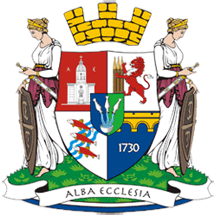 ЛОКАЛНИ АКЦИОНИ ПЛАН ЗА СОЦИЈАЛНО УКЉУЧИВАЊЕ РОМА И РОМКИЊА УОПШТИНИ СМЕДЕРЕВСКА ПАЛАНКАЗА ПЕРИОД 2019 – 2021. ГОДИНЕСмедеревска Паланка, 2018. годинеСАДРЖАЈЛИСТА СКРАЋЕНИЦА	31	УВОД	32	СТРАТЕШКИ И ИНСТИТУЦИОНАЛНИ ОКВИР НА ЛОКАЛНОМ НИВОУ	32.1	Ëîêàëíå ñòðàòåãè¼å	32.2	Èíñòèòóöèîíàëíè îêâèð íà ëîêàëíîì íèâîó	33	ОПШТИ ПОДАЦИ О ОПШТИНИ	33.1	Ãåîãðàôñêè ïîäàöè	33.2	Èñòîðè¼ñêè ïîäàöè	33.3	Äåìîãðàôñêè ïîäàöè	33.4	Îïøòè ïîäàöè î Ðîìèìà	33.4.1	Îáðàçîâàœå	33.4.2	Ðåãèñòðîâàíà íåçàïîñëåíîñò	33.4.3	Ñòàíîâàœå	33.4.4	Çäðàâñòâåíà çàøòèòà	33.4.5	Ñîöè¼àëíà çàøòèòà	33.5	Ïîëèòèêå è ïðàêñå ëîêàëíå óïðàâå è ëîêàëíèõ èíñòèòóöè¼à	33.5.1	Îáðàçîâàœå	33.5.2	Ñòàíîâàœå	33.5.3	Запошљавање	33.5.4	Социјална заштита	33.5.5	Ïðî¼åêòíå èíèöè¼àòèâå íà ëîêàëíîì íèâîó	33.6	SWOT àíàëèçà	33.6.1	Îáðàçîâàœå	33.6.2	Çàïîøšàâàœå	33.6.3	Ñòàíîâàœå	33.6.4	Çäðàâšå	33.6.5	Ñîöè¼àëíà çàøòèòà	34	ЦИЉЕВИ И МЕРЕ	35	АКЦИОНИ ПЛАН	36	ОКВИР ПРОГРАМСКОГ БУЏЕТА ЗА СПРОВОЂЕЊЕ АКЦИОНОГ ПЛАНА	37	ОКВИР ЗА ПРАЋЕЊЕ СПРОВОЂЕЊА, ВРЕДНОВАЊЕ УЧИНАКА И ИЗВЕШТАВАЊЕ	38	ПРИЛОЗИ	3ЛИСТА СКРАЋЕНИЦАУВОДЛокални акциони план за социјално укључивање Рома и Ромкиња у општини Смедеревска Паланка за период од 2019. до 2021. године, дефинише правце деловања општине Смедеревска Паланка у области социјалног укључивања Рома и Ромкиња, конкретне мере и активности којима би се побољшао садашњи положај припадника ромске заједнице, као и јасне механизме помоћу којих се може пратити остваривање циљева. Он представља део напора које  локална заједница чини током низа година да се улагањем заједничких средстава побољша живот ромске популације и сразмерно могућностима умањи јаз који постоји између Рома и осталих припадника друштвене заједнице.Овај документ почива на анализи релевантних националних стратешких докумената и локалних података и процени потреба ромске популације на подручју  општине Смедеревска Паланка. То је документ који целовито разматра проблематику инклузије Рома и Ромкиња и садржи скуп мера и активности разноврсних носилаца - од доносилаца политичких одлука, институција и организација, до цивилног сектора и представника ромске заједнице, а у циљу побољшања положаја Рома.Партиципативни и партнерски приступи у изради овог документа биће примењени и у процесу реализације, праћења и извештавања. Општина Смедеревска Паланка намерава да у реализацију дефинисаних циљева и активности укључи све релевантне актере из локалне заједнице, као и да сарађује са републичким органима који се баве питањем ромске популације и иностраним фондовима на реализацији овог плана. Овакав концепт даје основ за оптималан квалитет и резултате планираних активности, мера и акција на којима ће све заинтересоване стране и социјални партнери радити у континуитету у наредном периоду.Локални акциони план за социјално укључивање Рома и Ромкиња у општине Смедеревска Паланка (у даљем тексту ЛАП) за период 2019. до 2021. године, израђен је у оквиру Програма ИПА 2016 „ЕУ подршка инклузији Рома – Оснаживање локалних заједница за инклузију Рома“ кога финансира ЕУ, а спроводи Стална конференција градова и општина (у даљем тексту СКГО), док је Министарство за рад, запошљавање, борачка и социјална питања главнo корисничко министарство. Општи циљ Програма је подршка текућем процесу побољшања социо-економског положаја ромске популације у локалним заједницама и спровођење приоритетних стратешких мера у Стратегији за социјално укључивање Рома и Ромкиња у Републици Србији за период 2016. до 2025. године.Израда овог ЛАП-а реализована је у оквиру Компоненте 1 пројекта: Успостављање/унапређење локалних стратешких, финансијских и институционалних механизама, чији је циљ да пружи свеобухватну подршку ЈЛС у унапређењу/развоју ЛАП за инклузију Рома, успостављању и функционисању мултисекторског радног тела и мобилних тимова за инклузију Рома. Поред тога, у оквиру ове компоненте биће пружене обуке, размена најбољих пракси и саветодавна подршка свим локалним самоуправама са ромском популацијом.Општина  Смедеревска Паланка је 27.06.2018. године потписала Споразум о сарадњи са СКГО који се односи на реализацију Компоненте 1 Програма - Успостављање/унапређење локалних стратешких,  финансијских и институционалних механизама за инклузију Рома, којим је општина Смедеревска Паланка потврдила  своју спремност за остваривање циљева  Програма. Локални акциони план за социјално укључивање Рома и Ромкиња у општини Смедеревска Паланка за период од 2019. до 2021. године представља документ који је иницирало Локално координационо тело за социјално укључивање Рома и Ромкиња (у даљем тексту ЛКТ) , а  израдило Радно тело за израду ЛАП-а за унапређивање положаја Рома и Ромкиња.Локално координационо тело за социјално укључивање Рома и Ромкиња основала је Скупштина општине Смедеревска Паланка на седници одржаној 30.11. 2018.године и чине га:Председник општине,Директор основне школе,Директор средње школе,Директор Предшколске установеДиректор Дома здравља,Директор филијале Националне службе за запошљавање,Директор Центра за социјални рад,Директор Културног центра,Начелник Полицијске станице,Директор ЈКП «Водовод»,Координатор за ромска питањаРадну групу (РГ) за израду ЛАП-а за социјално укључивање Рома и Ромкиња чине:Координатор за ромска питања који је уједно био и координатор израде процеса ЛАП-аПедагошка асистенткињаЗдравствена медијаторкаПредставник Центра за социјални радПредставник Националне службе за запошљавањеПредставник предшколске установеПредставници основних школаПредставници средњих школаПредставници општинске управеПредставник дневног боравка «Пуж»Представник удружења грађана „Амаро Дром“Током израде овог документа спроведени су следећи кораци: припремљена је ситуациона анализа са SWOT анализама за пет области: становање, образовање, запошљавање, здравље и социјална заштита, утврђени су општи циљ и посебни циљеви за приоритетне области, идентификоване су мере и активности које доприносе остварењу утврђених циљева, а такође, за сваку од активности утврђени су и носилац и партнери, временски оквир, потребна финансијска средства по изворима, циљ,  индикатори са базним и циљним вредностима и извор верификације.Одржани су следећи састанци, радионице и догађаји:Уводна једнодневна радионица – одржана је 22.10.2018. године на којој је присуствовало 13 учесника (чланова ЛКТ и РТ) – током које је усаглашена методологија за израду ЛАП-а и договорен временски оквир и план активности;Дводневна радионица за развој ситуационе анализе са SWOT анализом, која је одржана 13. и 14. 11. 2018. године и на којој је присуствовало 18 учесника. На овој радионици урађене су SWOT анализе за пет области: становање, образовање, запошљавање, здравље и социјална заштита. Идентификоване су приоритетне области за општину Смедеревска Паланка и приоритети за сваку од области; Консултације - фокус група са представницима ромске заједнице одржана је 14. 11. 2018. уз присуство 10 представника ромске заједнице из 4 насеља у којима живе Роми. Током консултација су идентификовани проблеми ромске заједнице у Смедеревској Паланци који су узети у обзир приликом дефинисања проблема и потенцијалних решења. Једнодневна радионица за дефинисање општег циља, посебних циљева и мера – одржана је 12.12.2018. године, на њој је присуствовало 16 учесника.Дводневна радионица за израду предлога нацрта ЛАП-а одржана је 26. и 27. 12. 2018. године и на њој је учествовало 11  учесника. На овој радионици идентификовани су пројекти и активности за дефинисане мере, а који доприносе остварењу утврђених циљева. За сваку активност/пројекат утврђени су: носилац и партнери, временски оквир, потребна финансијска средства по изворима финансирања, циљ пројекта/активности, индикатори са базним и циљним вредностима и извор верификације;Консултације - фокус група са представницима ромске заједнице одржане су 15.01.2019. године, на којима је присуствовало 15  учесника из 4 ромска насеља; Током ових консултација презентовани су идентификовани пројекти и активности који су део дефинисаних мера, након чега су се учесници сагласили да је предложени нацрт у значајној мери у сагласности са оним што су представници ромске заједнице у првој фокус групи предложили;Јавна расправа (презентација ЛАП-а) – одржана је ........... и на њој је било присутно ..... учесника. Процес израде ЛАП-а подразумевао је тзв. “партиципативни приступ”. У изради ЛАП учествовали су представници јавног и цивилног сектора, међу којима и: представници ромских удружења, здравствена медијаторка, педагошки асистент, координатор за ромска питања, као и други представници ромске заједнице, односно представнци појединих подстандардних насеља у којима живе Роми.  Локални акциони план за социјално укључивање Рома и Ромкиња у општини Смедеревска Паланка за период 2019.-2021. године усвојен је од стране Скупштине општине Смедеревска Паланка .............СТРАТЕШКИ И ИНСТИТУЦИОНАЛНИ ОКВИР НА ЛОКАЛНОМ НИВОУВлада Републике Србије је на седници одржаној 3. марта 2016. године усвојила Стратегију за социјално укључивање Рома и Ромкиња у Републици Србији за период од 2016. до 2025. године (“Службени гласник РС”, бр. 26/2016). Овај документ је настао из потребе да се на један системски и свеобухватан начин питања социјалног укључивања Рома и Ромкиња унапреде, како на националном, тако и на локалном нивоу, уз коришћење искустава у спровођењу претходне Стратегије за унапређивање положаја Рома у Републици Србији (2009-2015.година) и полазних основа за израду нове стратегије. Институционални ресурси за припрему и спровођење Стратегије су Савет за унапређење положаја Рома и спровођење Декаде укључивања Рома, Канцеларија за људска и мањинска права, Тим за социјално укључивање и смањење сиромаштва, ресорна министарства која су задужена да воде јавне политике од интереса за остваривање стратешких мера и потпредседница Владе Републике Србије и министарка грађевинарства, саобраћаја и инфраструктуре, која у име Владе координира рад државних органа, као и органа јединица локалних самоуправа и јавних предузећа у вези са унапређењем положаја Рома и Ромкиња.Роми су једна од најугроженијих друштвених група, те је циљ Владе Србије да, кроз удружени напор целог друштва, унапреди њихов положај како би се смањиле неједнакости које постоје између Рома и Ромкиња и остатка становништва. У посебно тешком положају налазе се Ромкиње, које су двоструко дискриминисане, као Ромкиње од стране друштва у коме живе, али и као жене у оквиру саме ромске заједнице. Просечан животни век Ромкиња у Србији износи 48 година (око 25 година краћи од просека опште женске популације у Србији) услед непросвећености, недостатка новца, ране удаје и тешких животних услова. Рана удаја и рађање деце, као један од најозбиљнијих видова кршења репродуктивних права доводе и до прекида школовања. Од укупног броја неписмених у оквиру ромске популације, 75% су жене, а само 3% Ромкиња има високо образовање, што доводи до тога и да се тешко запошљавају.  Ромкиње су често жртве насиља у породици и партнерским односима, као и трговине људима. Стратегија је стратешки документ који ће за период од девет година интензивирати рад институција на националном и локалном нивоу за питања социјалног укључивања Рома и Ромкиња и сузбијање њихове дискриминације, односно за стварање услова за пун приступ остваривању људских права особа ромске националности. Стратегија покрива пет приоритетних области: образовање, становање, запошљавање, здравље и социјалну заштиту. Србија се на путу европских интеграција придружила земљама чланицама када је реч о социјалном укључивању Рома и Ромкиња, будући да је као основу за израду овог документа користила Оквир за националне стратегије за интеграцију Рома који је Европска комисија, заједно са Европским парламентом прописала за земље чланице, што осигурава наставак сарадње и наставак подршке ЕУ Србији за унапређење положаја Рома и Ромкиња. 	Стратегија је заснована на постојећим стратешким, правним и институционалним ресурсима – стратегијама и прописима којима су уређена поједина питања унапређења положаја Рома и Ромкиња, али и на опредељењу државе да развија програме унапређења положаја Рома и Ромкиња исказаним Оперативним закључцима са семинара „Социјално укључивање Рома и Ромкиња у Републици Србији” (за период 2015−2017. године) и Нацрту акционог плана за поглавље 23. Оперативни закључци са четвртог семинара „Социјална укљученост Рома и Ромкиња у Републици Србији 2017. године" истичу значај координисаног рада државних органа, укључујући рад локалних самоуправа и јавних предузећа у вези са побољшањем ситуације Рома и њиховим пуним учешћем у друштвеном, економском, културном и политичком животу. Наводи се да у наредном периоду, акценат мора бити на квалитативном спровођењу планираних стратешких мера и активности, уз учешће представника ромских организација цивилног друштва, укључујући Национални савет ромске националне мањине са посебним фокусом на локални ниво.Локалне самоуправе располажу механизмима на основу којих могу да управљају и спроводе инклузивне јавне политике, а осим тога Закон о локалној самоуправи их обавезује да се старају о остваривању људских и мањинских права. Овакво усмерење стратешких мера омогућава праћење остваривања права Рома и Ромкиња и напредак у вези са применом инклузивних политика најпре у локалној заједници, а потом и широј заједници. На основу непосредних података и информација, локалне самоуправе могу да унапреде инструменте и механизме помоћу којих је могуће елиминисати узроке отежаног приступа правима и структурног сиромаштва Рома и Ромкиња. С тим циљем, Влада путем Стратегије истиче потребу да локалне самоуправе припремају и усвајају локалне акционе планове, усклађене са реалним, општим и локалним економским и социјалним развојем, да се обучавају стручни тимови у локалној самоуправи који би били способни да припреме, спроводе и управљају локалном стратегијом социјалног укључивања Рома и Ромкиња, и да локалне самоуправе обезбеде средства у локалним буџетима за спровођење социјалног укључивања Рома и Ромкиња и осигурају доследно утврђивање одговорности за спровођење дефинисаних мера.Координационо тело за социјално укључивање Рома и Ромкиња, уз помоћ Канцеларије за људска и мањинска права и Тима за социјално укључивање и смањење сиромаштва, координира пословима у вези са инклузијом Рома и Ромкиња из Акционог плана за спровођење Стратегије и стара се о успостављању одрживих нормативних и институционалних услова за спровођење стратешких мера и управљање Стратегијом. На покрајинском нивоу ради Канцеларија за инклузију Рома при Покрајинском секретаријату за социјалну политику, демографију и равноправност полова, а на локалном нивоу у 55 општина и градова у Србији раде локални координатори за ромска питања.Локалне стратегијеКада је у питању стратешки оквиру у општини Смедеревска Паланка, тренутно важеће (усвојене) стратегије/локални акциони планови су: ЛАП за социјално укључивање Рома и Ромкиња (2018 – 2021.)Регионална стратегија руралног развоја за Браничево – Подунавље 2016-2020.Кровног документа нема, тако да ЛАП за инклузију Рома не може да се усагласи са циљевима и мерама у кровним стратешким документима.Општина Смедеревска Паланка је у претходном периоду од 2018. до 2021. примењивала акциони план који се односи на инклузију Рома - ЛАП за социјално укључивање Рома и Ромкиња, који сада подлеже ревизији услед усклађивања методологије и прописаног законског оквира.ЛАП-ом за социјално укључивање Рома и Ромкиња (2018 – 2021.) су дефинисани следећи циљеви:ОБЛАСТ ОБРАЗОВАЊАЦиљ 1: Укључивање Рома и Ромкиња у образовни систем и одржавање континуитета у образовањуЦиљ 2: Развијање образовног окружења заснованог на уважавању различитости и мултикултуралностиЦиљ 3: Промовисање културног идентитета и неговања Ромских културолошких разликаОБЛАСТ ЗАПОШЉАВАЊАЦиљ 1: Повећати ниво информисаности о мерама могућностима у запошљавању Ромске популацијеЦиљ 2: Унапређивање економског положаја Рома и РомкињаЦиљ 3: Унапређење и јачање пољопривредне делатности код Рома и Ромкиња са сеоског подручјаЦиљ 4: Унапређење и подршка сакупљачима секундарних сировина ОБЛАСТ СОЦИЈАЛНА ЗАШТИТАЦиљ 1: Унапређен квалитет и доступност информација од значаја из области социјалне заштите за Роме и РомкињеЦиљ 2: Унапређење брига о ромској деци и заштита права деце Циљ 3: Повећана социјална укљученост Ромске популације у локалној заједнициЦиљ 4: Унапређена заштита Ромкиња изложених насиљу у партнерским односима унапређена превенцијаОБЛАСТ ЗДРАВСТВАЦиљ 1: Унапређивање здравственог стања Ромске популације на територији града Смедеревска ПаланкаЦиљ 2: Повећана свест и информисаност Ромске заједнице о значају лечења и значају превентивне контроле здрављаЦиљ 3: Повећање доступности и квалитета здравствене заштите за Ромску популацијуЦиљ 4: Унапређивање животних услова у Ромским насељимаЦиљ 5: Унапређење здравља РомкињаОБЛАСТ РЕАДМИСИЈА И МИГРАЦИЈЕЦиљ 1: Повећана правна видљивост повратника на основу споразума о реадмисијиЦиљ 2: Одржива интеграција деце из повратничке популације у редован образовни системЦиљ 3: Повећање доступности информација од значаја за повратникеЦиљ 4: Решавање питања становања повратникаЦиљ 5: Обезбеђивање здравствене заштите повратникаЦиљ 6: Унапређење заштите људских праваОБЛАСТ СТАНОВАЊА:Циљ 1: Побољшање стамбених прилика кроз обезбеђивање легалног коришћења стана и поседа са циљем омогућавања здравог живота породице и појединца/ки Циљ 2: Унапређивање квалитета постојећих стамбених јединица у Ромским насељима са циљем сузбијања здравствених и безбедносних ризика за становникеЦиљ 3: Олакшавање приступа моделу социјалног становања за Ромске породицеИзвештај о мониторингу /Извештај о евалуацији не постоји јер је текући ЛАП усвојен у 2018. години. Претходно усвојени ЛАП за период 2015-2018. године никада није имплементиран, зато што буџетска средства за имплементацију ЛАП-а нису издвајана. Регионалном стратегијом руралног развоја за Браничево - Подунавље 2016-2020. су дефинисани следеће приоритетне области, специфични циљеви и мере који се односе на социјалну инклузију:ПРИОРИТЕТНА ОБЛАСТ: 4. Унапређење друштвене делатности и јачање партнерских иницијативаСПЕЦИФИЧНИ ЦИЉЕВИ:ЦИЉ 3: Подршка социјалној инклузијиМЕРЕ:3.1. Оснаживање рањивих групаОва мера предвиђа различите форме оснаживања рањивих група, са посебним фокусом на младе, жене, незапослене, особе са инвалидитетом и мањине, како би се подигао ниво њихове социјалне активације, тј. укључености у различите аспекте економског, политичког, друштвеног и културног живота у руралним срединама. 3.2. Промоција равноправности и људских праваОбзиром на већи ниво вишеструке дискриминације руралног становништва уопште, а посебно различитих рањивих група у руралним срединама, ова мера тежи већој примени људских права, а посебно промоцији толеранције и једнаких шанси за све. ИНДИКАТИВНЕ АКТИВНОСТИ:3.1.1. Јачање удружења3.1.2. Развој програма и услуга3.1.3. Едукација, информисање3.2.1. Кампање подизања свести3.2.2. Развој програма и услугаЛокални акциони план за социјално укључивање Рома и Ромкиња у општини Смедеревска Паланка за период 2019-2021. је узео у обзир постојећи стратешки оквир, усаглашен је са предвиђеним циљевима, мерама и активностима, са сврхом хоризонталног и вертикалног повезивања са осталим важећим стратешким и акционим документима за општину Смедеревска Паланка. Институционални оквир на локалном нивоуУ општини Смедеревска Паланка именован је координатор за ромска питања. Ангажован је по уговору о привременим и повременим пословима. Ово радно место је систематизовано. Према Правилнику о организацији и систематизацији општине Смедеревска Паланка он обавља послове координације између ромске популације и ЈЛС.Од саветодавних тела, који се баве креирањем јавних политика, у општини Смедеревска Паланка је формиран једино Савет за безбедност, у коме има представника ромске националности.Савет за међунационалне односе, Савет/Комисија за родну равноправност, Савет за здравље нису формирани.Када је у питању креирање/имплементација локалних политика за социјално укључивање Рома и Ромкиња, ситуација је доста боља. Формирано је локално координационо тело за социјално укључивање Рома и Ромкиња (у даљем тексту: ЛКТ) и овим телом председава председник општине. Осим ЛКТ, формиран је и Мобилни тим за социјално укључивање Рома и Ромкиња на локалном нивоу (у даљем тексту: Мобилни тим). У раду Мобилног тима учествују: представник локалне самоуправе – ромски координатор, представник Центра за социјални рад, здравствена медијаторка, представник Националне службе за запошљавање – филијале у Смедеревској Паланци, педагошка асистенткиња. Чланови Мобилног тима су запослени у поменутим установама и раде на пословима који су у вези са остваривањем права Рома и Ромкиња. Мобилни тим подстиче директно примењивање стратешких мера у органима и установама; обилази ромска насеља на основу утврђеног плана; сарађује са Националним саветом ромске националне мањине и организацијама цивилног друштва; обавештава органе јавне управе о проблемима у вези са применом стратешких мера; припрема иницијативе и пројекте којима се осигурава сарадња локалних организација и партнера у процесу унапређења положаја Рома и Ромкиња; прикупља податке о остваривању стратешких мера.Поред наведених организација/институција/установа чији су представници укључени у рад Мобилног тима, у процес социјалног укључивања Рома и Ромкиња потребно је укључити и следеће представнике јавног, приватног и цивилног сектора: Културни центар, Еколошки покрет Паланка, културно уметничка друштва – КУД „Гоша“ и КУД „Абрашевић“, одељење локалног економског развоја општине С. Паланка, месне заједнице, фудбалски клуб, боксерски клуб, атлетски клуб, рукометни клуб, кошаркашки клуб, Канцеларију  за младе.Када говоримо о механизмима за социјално укључивање Рома и Ромкиња, на подручју општине Смедеревска Паланка је ангажована једна педагошка асистенткиња у О.Ш. „Олга Милошевић“. Поред наведене установе у којој је педагошки асистент већ ангажован, постоји потреба за ангажовањем педагошких асистената у ПУ „Чика Јова Змај“, О.Ш. „Херој Иван Мукер“, О.Ш. „Олга Милошевић“ и ОШ. "Херој  Радмила  Шишковић". Представници општине постојећу сарадњу педагошког асистента са другим релевантним установама/институцијама/организацијама цивилног друштва оцењују као добру.На подручју општине ангажована је једна здравствена медијаторка. Представници општине процењују да број ангажованих здравствених медијаторки не одговара потребама заједнице, односно неопходно је повећати број здравствених медијаторки. Постојећа сарадња здравствених медијаторки са другим службама Дома здравља и са другим релевантим установама/организацијама оцењује се као добра.На подручју општине Смедеревска Паланка активно је 38 организација цивилног друштва, од чега следеће организације заступају интересе Рома и Ромкиња: ЦЗРЗ „Амаро дром“ и Ромски културни клуб. Осим наведених удружења, боксерски клуб „Младост ГОША" окупља и афирмише велики број ромске деце. Када је у питању буџетска политика, предвиђена средства буџетом општине за инклузију Рома у 2018. години била су 1.000 000,00 динара, од чега је потрошено 663.616,30 динара. ОПШТИ ПОДАЦИ О ОПШТИНИУ североисточном делу Шумадије, некада прекривене густим листопадним шумама, налази се предео који је по реци што овим крајем протиче - добио назив Јасеница. Смедеревска Паланка заузима подручје које се, због близине ушћа ове реке у Велику Мораву, назива Доњом Јасеницом. Смедеревска Паланка, насеље на ушћу Кубршнице у Јасеницу, највеће место у Доњој Јасеници, економски је и културни центар, не само ближе, већ и шире околине. Град је окружен углавном великим селима, од којих су многа, по свом изгледу и уређености, данас слична варошицама.Смедеревска Паланка припада региону јужне и источне Србије и Подунавском округу. Површина општине износи 421km² и по величини је четрдесетдруга у Републици Србији. По степену развијености, општина спада у групу 3.Број насеља је 18, број катастарских општина 22.Села Паланачке општине су: Азања, Баничина, Бачинац, Башин, Влашки До, Водице, Глибовац, Голобок, Грчац, Кусадак, Мала Плана, Мраморац, Придворице, Ратари, Селевац, Стојачак и Церовац. Највеће село у општини је Кусадак. Општина има 21 месну заједницу (17 сеоских и 4 градске). На територији општине Смедеревска Паланка постоји 6 ромских насеља, 2 насеља у МЗ колонија, 2 насеља у МЗ Стара Чаршија, МЗ Селевац и МЗ Азања).Географски подациОпштина Смедеревска Паланка налази се на 44. степену и 23. минуту северне географске ширине, и 20. степену и 54 минуту источне географске дужине. Подручје општине има равничарско-брежуљкасти карактер, са надморском висином од 95 до 297 метара. Смедеревска Паланка је од Београда удаљена око 80 km, а од коридора 10 ваздушним путем свега 8 km. Из правца Београда у Смедеревску Паланку стиже се из четири правца са коридора 10 - Ауто-пута Е-75 и то искључењима код Младеновца (удаљеност 41 km) искључењем код Колара (27 km) чиме су повезана и два велика сеоска насеља у општими Азања и Селевац, искључењем код Пожаревца (25 km) преко Михајловца и приградског насеља Грчац као и искључењем код Велике Плане (12 km). Поред добре саобраћајне повезаности са главним градом, Смедеревска Паланка је добро повезана и са централном Србијом и то регионалним правцима Смедеревска Паланка – Рача - Крагујевац (50 km) и правцем Смедеревска Паланка – Топола - Рудник (56 km) са Ибарском магистралом. На основу ових података може се закључити да општина Смедеревска Паланка има добар географски положај. Кроз општину Смедеревска Паланка пролази и железничка пруга Београд - Ниш, прва пруга у Србији. У Смедеревској Паланци на Рудинама налази се и истоимени спортски аеродром са травнатом пистом који може да служи и у комерцијалне сврхе.Историјски подациУ римско доба кроз Смедеревску Паланку је пролазио један огранак друма Виа милитарис, који је спајао Рим и Константинопољ. Пут је опстао и у потоњим временима, када је овај крај био под влашћу Турака, чинећи, под називом Цариградски друм, главну европску саобраћајницу Отоманског царства. Кроз паланачку општину пролази најстарија железничка саобраћајница у Србији, деоница Београд - Ниш, више пута обнављана, од како је 1884. овом пругом кроз Паланку прошао први воз. Данас је то једна од најмодернијих железничких веза на Балкану, пруга којом пролазе међународни возови, из Београда за Софију, Солун, Атину и Истанбул. Да је крај на коме се данас простире општина Смедеревска Паланка био настањен још од најранијих времена, сведоче остаци неолитских насеља, на преко 25 локалитета. Интензивна археолошка истраживања, започета 1968. године, открила су насеобине из раног, средњег и позног неолита, укључујући оруђе, оружје и друге предмете које су користили људи овог времена. На локалитету Змајевац и Мајдан пронађени су предмети такозване Старчевачке културе из раног неолита, од 5000. до 4500. године пне, и то - оруђе и оружје од кремена, посуђе, као и антропоморфне и зооморфне фигурине. Ови предмети чувају се данас у Народном музеју у Смедеревској Паланци, чинећи један сегмент његове велике сталне поставке. На локалитетима Мајдан код Грчца и Старо Село код Селевца, пронађени су предмети који су припадали такозваној Винчанској култури млађег неолита. У потоњим временима, у овим крајевима настањивали су се Илири и Трачани, а затим Римљани, о чему сведочи, пре свега, остаци римског новца, који чине нумизматичку збирку Народног музеја у Паланци.Насеље које се налазило управо на месту где је сада град, први пут се помиње у 11. веку, 1020. године, под називом Бела Црква – у Повељи цара Василија II, којом се регулише статус Охридске архиепископије. Ово име град је носио све до краја 16. века, када је најпре добио име Паланка, затим Велика Паланка, па Хасан-пашина Паланка, по темишварском беглер-бегу, тадашњем великодостојнику у овим крајевима, па опет само Паланка, и најзад, после Другог светског рата Смедеревска Паланка. Почетком 15. века, у близини данашње Смедеревске Паланке, највероватније у атару садашњег приградског села Придворице, налазио се летњиковац Деспота Ђурђа Бранковића, град по имену Некудим, који је вероватно саградио деспот Стефан Лазаревић. Иако Роми већ стотинама година живе у општини Смедеревска Паланка, систематизованих историјских података о томе нема. Демографски подациПо Попису становништва из 2011. године у општини Смедеревска Паланка живи 50.284 становника (24.786 мушкараца и 25.498 жена) у 16.347 домаћинстава. У општини/граду има 33.877 радно способних грађана (од 15-64 године). На градском подручју живи 23.601 (46,94%), а на сеоском подручју и осталим насељеним местима 26.683(53,06%) становника.Табела: Становништво према националној припадности према попису 2011.Извор: Попис 2011, Републички завод за статистикуИз претходне табеле се може видети да највећи проценат становништва у региону Источне и Јужне Србије, у Подунавској области, и у општини Смедеревска Паланка чине Срби, а да су припадници ромске националности најбројнија мањина у региону Источне и Јужне Србије (3,66%), Подунавској области (1,66%), као и у општини Смедеревска Паланка (1,12%). Републички завод за статистику објављује процене броја становника Републике Србије по старости, полу и типу насеља, на годишњем нивоу, и то на нивоу региона, области и градова/општина. Процене су израђене на бази Пописа становништва, домаћинстава и станова 2011. године и података о природном и механичком кретању становништва (унутрашње миграције). Табела: Процењен број становника, по областима (средином године)Извор: Процењен број становника 2017, Републички завод за статистикуПрема статистичким подацима, у општини Смедеревска Паланка се запажа изузетно негативан демографски тренд који се креће од укупно 56.011 становника у 2002. години до 50.284 становника по попису из 2011. године (-5.727 становника). Према проценама Репубичког завода за статистику, у периоду од 2011. до 2017. године, Подунавска област је изгубила 10.406 становника.  Табела: Процењен број становника Републике Србије, 2017. Извор: Процењен број становника 2017, Републички завод за статистикуПросечна густина насељености Смедеревске Паланке износи 166 становника/km2, а просечан број чланова по домаћинству је 3,08. Просечна старост становника са подручја општине Смедеревска Паланка је 43,3 године (мушких 41,7 године, женских 44,8 година). По старосном добу, 19,82% становника је млађе од 19 година, 53,51% становника је у добу од 20 - 59 година и 26,68% становништва је старије од 60 година. По опште прихваћеном критеријуму Популационе комисије ОУН-a, старим се сматра становништво ако је учешће старијих веће од 7 %. Општина Смедеревска Паланка је захваћена овим процесом због значајног удела старије популације у укупном броју становника. На нивоу Србије удео становништва старог преко 60 година је 22,5 %, па се може рећи да општина Смедеревска Паланка прелази републички просек и има веома неповољну старосну структуру. У Смедеревској Паланци живи 49,29% мушкараца, док је женска популација незнатно бројнија и заступљена је са 50,71%. У структури становништва према националној, односно етничкој припадности, може се видети да су у Смедеревској Паланци најзаступљенији Срби са 95,40%, затим Роми са 1,12%, док су остале етничке групе заступљене у далеко мањем проценту. Општи подаци о РомимаПрема Попису становништва из 2011. године у општини Смедеревска Паланка живи 563 становника ромске националности или 1,12%. Према незваничним проценама, број Рома на територији општине Смедеревска Паланка је од 1.600 до 1.800.У посебан бирачки списак је до 25. 10. 2018. уписано 580 грађана ромске националности.Велики је број грађана ромске националности који живе у иностранству и повремено долазе и одлазе, највише у селима Селевац, Азања и Церовац. Процена је да је правно невидљивих лица 20 до 25 и то су углавном интерно расељена лица (ИРЛ) са Косова и Метохије и у неким случајевима повратници. Када говоримо о повратницима по Споразуму о реадмисији, то су држављани републике Србије којима је одбијен захтев за азил или су изгубили право на привремени боравак, најчешће у некој од земаља Европске уније. Повратак тих људи се одвија на основу Споразума о реадмисији који је Србија потписала са ЕУ и појединачним земљама. У највећем броју случајева, повратници су ромске националности. Према подацима Комесаријата за избеглице и миграције Републике Србије (КИРС) у оквиру кога ради Канцеларија за реадмисију на аеродрому „Никола Тесла“ у Београду која води своју евиденцију о повратницима који су јој се обратили ради добијања информација и пружања помоћи, број повратника са територије општине Смедеревска Паланка у претходних 5 година је био следећи:Табела: Број повратника у претходних 5 годинаИзвор: Комесаријат за избеглице и миграцијеПроцена је да је овај број већи јер се одређени број лица вратио у Србију добровољно и/или да је за улазак на територију Републике Србије користио неки други званични гранички прелаз за улазак у земљу. Прикупљање података о повратницима на нивоу локалних самоуправа је нарочито значајно јер омогућава евидентирање и одређеног броја лица која су се добровољно вратила пре спровођења поступка принудног удаљења и која се, иако нису формално прихваћена у поступку реадмисије, налазе у истом или сличном стању социо-економске потребе као и реадмисанти.Када је у питању старосна структура грађана ромске националности у општини Смедеревска Паланка, према Попису становништва из 2011., она је приказана у следећој табели:Табела: Старосна структура грађана ромске националности Извор: „База података за праћење мера за инклузију Рома“, Републички завод за статистику, http://www.inkluzijaroma.stat.gov.rsПретходна табела показује да је број деце (0-14 година) 175 (31,08%) – 83 (30,40%) дечака и 92 (31,72%) девојчицe, број радно способног становништва (15-64) је 358 (53,69%)– 177 (64,83%) мушкарца и 181 (62,41%) жена, а да је број старијих особа (преко 65 година) 30 (5,33%) – 13 (4,76%) мушкараца и 17(5,86%) жена.  Број деце и младих (0-34) је 352 (62,52), што показује да је ромско становништво у Смедеревској Паланци младо, али с друге стране, број од 30 (5,33%) старијих од 65 година показује да је животни век становника ромске националности доста краћи у односу на већинску популацију (по подацима са пописа 2011., у Смедеревској Паланци је од укупног броја становника, 9.332 (18,56%) становника старије од 65 година).ОбразовањеУ следећој табели дат је преглед школске спреме грађана ромске националности. Из табеле се може уочити да је највећи број становника са основним и незавршеним основним образовањем (322 или 57,19%), тј. без квалификација, што неповољно утиче на могућности запошљавања и добијање боље плаћених послова.Табела: Грађани ромске националности према школској спремиИзвор: „База података за праћење мера за инклузију Рома“, Републички завод за статистику ,http://www.inkluzijaroma.stat.gov.rsУ школској 2017/2018. години предшколским васпитањем и образовањем обухваћено је 1.111 деце, од чега 17 ромске деце (8 девојчица и 9 дечака). Број деце узраста 0-3 године је 150 (71 девојчица и 79 дечака). Деца ромске националности узраста 0-3 године нису обухваћена предшколским образовањем. Деце од 3-5,5 година има укупно 961 (477 девојчица и 484 дечака), а ромске 17 (8. девојчица и 9 дечака).Основним образовањем у школској 2017/2018. години обухваћено је 3.508 деце (1.536 девојчица и 1.972 дечака), од чега 144 деце ромске националности (86 девојчица и 58 дечака).У следећој табели је дат преглед броја деце која су напустила основну школу у претходне три школске године.Табела: Број дечака и девојчица који су напустили основну школу током школских 2015/2016, 2016/2017 и 2017/2018. годинаИзвор: Упитник за припрему ситуационе анализе за потребу израде ЛАП за инклузију Рома попуњен од стране општине Смедеревска ПаланкаКао што се из табеле види, у школској 2015/2016., укупно је 42 ученика напустило школу; у школској 2016/2017, укупно 21 ученик и у 2017/2018. укупно 28 ученика. Из табеле се такође може видети да нема података за све разреде и полу ученика, тако да треба успоставити систем праћења деце која напуштају школу. Није евидентирано која је национална припадност деце која су напустила школу, али је претпоставка да је већина ромске националности. Када се узме у обзир да је укупно 144 ученика ромске националности у основношколском образовању, број од 91 (иако није потврђено да су у питању ученици ромске националности) указује на веома велики проценат од испадања из основне школе (63,19%). У Смедеревској Паланци једино у О.Ш. „Олга Милошевић“ постоји механизам праћења јер само у овој школи постоји педагошки асистент који прати и извештава о инклузији деце ромске националности. Према подацима ове школе, деца која су напустила 7. или 8. разред су деца ромске националности, а као разлози напуштања се најчешће појављују одлазак у иностранство или рана удаја. Некада се деца враћају у другом полугодишту, а има и случајева да у више наврата одлазе и враћају се.  У случајевима када деца ромске националности заврше основну и упишу средњу школу, дешава се да након првог полугодишта напусте школу услед недовољне афирмисаности, недовољно средстава за даље школовање (нема бесплатних уџбеника, плаћених путних трошкова и сл.),   дискриминације од стране вршњака. Девојчице најчешће напуштају ради ране удаје, док дечаци најчешће одлазе да би обављали сезонске или физичке послове, а неретко и ради женидбе. Највеће осипање у Смедеревској Паланци је у насељу Карађорђево, где су у највећем броју ИРЛ са Косова и Метохије.   Средњошколским образовањем у школској 2017/2018. години обухваћено је 712 девојчица и 785 дечака, од чега је 25 девојчица и 49 дечака ромске националности.Број ромских ученика који су уписани у средњу школу путем афирмативних мера у претходне три школске године:у школској 2015/2016. нема података о броју уписане деце путем афирмативних мера;у школској 2016/2017. 1 девојчица, 2 дечака;у школској 2017/2018. 33 девојчица, 50 дечака. 2 младих Рома и 5 младих Ромкиња похађа више и високо образовање у школској 2017/2018. години.Број младих ромске националности који су на високе школе и факултете уписани путем афирмативних мера у претходне три школске године:у школској 2015/2016. 6. девојчица, 4 дечакау школској 2016/2017. 4 девојчице, 2 дечакау школској 2017/2018. 3 девојчице, 2 дечакаНа подручју општине налази се једна предшколска установа са 16 истурених одељења вртића и 11 основних школа, од којих се 4 налазе у градском подручју (ОШ „Херој Радмила Шишковић“, ОШ „Херој Иван Мукер“, ОШ „Олга Милошевић“ и ОШ „Вук Караџић“), док се 7 налази у сеоским подручјима (ОШ „Радомир Лазић“, Азања; ОШ „Брана Јевтић“, Кусадак; ОШ „Станоје Главаш“, Глибовац; ОШ „Ђорђе Јовановић“, Селевац; ОШ „Лазар Станојевић“, Ратари; ОШ „Милија Ракић“, Ратари и ОШ „Никола Тесла“, Голобок). На подручју општине Смедеревска Паланка се налазе и три средње школе: Паланачка Гимназија, Машинско-електротехничка школа „Гоша“ и Хемијско-технолошка и прехрамбена школа „Жикица Дамјановић“. У текућој 2018/2019. години на подручју општине се не изучава предмет: Ромски језик и култура са елементима традиције, као ни у претходним годинама јер није било заинтересованих школа за увођење изборног предмета.У школама на територији општине Смедеревска Паланка, нема наставника који су добили сертификат за предавање ромског језика.Три матичне основне и три средње школе на територији општине учествују у програмима едукације о правима ромске деце, културолошким специфичностима, тешкоћама које отежавају похађање наставе, учење и напредовање. Такође, постоји и неформални облик рада са породицама и децом у  сарадњи са стручним службама школе.Сва деца у основном образовању која имају потребу за аутобуским превозом имају обезбеђене месечне карте. Деца са инвалидитетом, чији родитељи не могу да приуште превоз, имају обезбеђен превоз од стране локалне самоуправе, обезбеђена средства за услугу личног пратиоца и могућности обезбеђивања помагала за децу са тешкоћама у развоју. Центар за развој ромске заједнице „Амаро дром“ ради на потпуном обухвату ромске деце у образовни систем и смањење осипања деце из образовног система. Удружење врши кампању уписа деце у предшколско и основно образовање, промоцији афирмативних мера за упис деце у средње школе, високе школе и факултете у сарадњи са Националним саветом ромске националне мањине. Регистрована незапосленостПрема подацима Националне службе за запошљавање у општини на дан 31.8.2018. године на евиденцији се налази укупно 95 незапослених лица ромске националности, од чега 52 жене.У следећим табелама је дат преглед броја незапослених према степену стручне спреме, према старости и дужини тражења посла.Табела: Образовна структура лица ромске националности која се налазе на евиденцији НСЗИзвор: Национална служба за запошљавањеТабела: Старосна структура лица ромске националности која се налазе на евиденцији НСЗИзвор: Национална служба за запошљавањеТабела: Број лица ромске националности која се налазе на евиденцији НСЗ према дужини тражења послаИзвор: Национална служба за запошљавањеТабеле показују да су на евиденцији најсзаступљенија лица без квалификације (I и II степен стручне спреме) – 74,83% (од тога - 33,03% жена) у 2016., 75,81% (од тога – 35,71% жена) у 2017. и 75,57% (од тога – 35,76% жена) у 2018., на дан 31.08.2018.Лица са III и IV степеном су заступљена у нешто мањем броју – 24,08% (од тога 8,13% жена) у 2016., 23,47% (од тога 7,55% жена) у 2017. и 23,80% (од тога 8,62% жена) на дан 31. 08. 2018. године. Лица са вишом и високом школом (VI-1, VI-2 и VII-1) су најмање заступљена – 1,09% (од тога 0,79% жена) у 2016., 0,71% (све жене) у 2017. и 0,62% (све жене) на дан 31. 08. 2018., док на евиденцији НСЗ нема лица са VII-2 и VIII степеном у претходне три године.Када је у питању старосна структура, млади (15-34 године) у 2016. су заступљени са 43,71% (од тога 19,13% жена), у 2017. са 41,33% (од тога 18,78% жена) и на дан 31. 08. 2018 са 42,41% (од тога 18,92% жена) на евиденцији НСЗ. Што се тиче дружине тражења посла, у 2016. је највећи проценат лица која су на евиденцији 1 до 2 године (19,52%), затим следе лица која су на евиденцији до 3 месеца (14,27%, од тога жене – 14,27%9, лица која су на евиденцији 3-5 година (12,78%) и преко 10 година (10,31%). У 2016., код жена на евиденцији НСЗ се дужина тражења посла нешто разликује, па је највећи проценат жена које траже посао од 1-2 године - 8,52%, затим исти проценат жена које траже посао од 3-5 година и преко 10 година – 5,65% и оних које траже посао до 3 месеца – 5,05%. У 2017. је највише оних који траже посао од 1-2 године – 18,88%, следе они који траже посао 2-3 године – 13,37%, они који посао траже 3-5 година – 12,65% и они који посао траже преко 10 година – 12,35%. Код жена у посматраном периоду је највише оних који посао траже 1-2 године – 7,86%, затим следе оне које посао траже преко 10 година – 6,43%, од 3-5 година – 6,02 и од 2-3 године – 5,92%. На дан 31. 08. 2018. највећи проценат лица који траже посао је до 3 месеца – 13,62%, исти је проценат оних који посао траже 1-2 године и од 3-5 година – 13,20%, као и исти проценат оних који посао траже од 2-3 године и од 5-8 година – 12,68%. Од укупног броја, у посматраном периоду је највише жена које чекају посао преко 10 година – 6,44%, затим оних који на посао чекају од 3-5 година – 6,24%, потом оних који чекају до 3 месеца – 6,03 и оних које чекају од 1-2 године – 5,82%.На евиденцији НСЗ се налазе и лица у социјалном статусу, као што је приказано у следећој табели.Табела: Број лица ромске националности која се налазе на евиденцији НСЗ Извор: Национална служба за запошљавањеПрема приказаној табели, у све три посматране године, највећи број лица ромске националности која се налазе на евиденцији НСЗ су корисници новчане социјалне помоћи, затим следе лица где су оба родитеља незапослена, док категорије као што су избегла лица, деца у хранитељским породицама, повратници из иностранства по споразуму о реадмисији, повратници из затвора, жртве трговине људима и жртве породичног насеља нису заступљене.Представници локалне самоуправе се по потреби састају са представницима привредне коморе и представницима малих и средњих предузећа који послују на територији општине Смедеревска Паланка ради утврђивања потреба за радном снагом.СтановањеПрема подацима Министарства грађевинарства, саобраћаја и инфраструктуре о подстандардним ромским насељима за 2016. годину (а на основу информационе основе из 2014), Роми на територији општине Смедеревска Паланка живе у следећим подстандардним насељима: Церска, Југ Богданова, Кајмакчаланска, Жути и Кисела вода. Осим подстандарних, Роми живе и у насељу Селевац, које је потпуно инфраструктурно опремљено и има приступ свим услугама. Опис сваког од ових насеља је табеларно приказан:Извор: „База података за праћење мера за инклузију Рома“- секција „Становање“, Републичког завода за статистику, последњи пут допуњена 2017. годинеОсим подстандарндних, Роми живе и у насељу "ГАЈ" у Церовцу.На основу приказаних података може се закључити да већина Рома и Ромкиња у Смедеревској Паланци живи на ободима формалних насеља, са отежаним или без приступа комуналној инфраструктури, у насељима која су махом старија од 15 година. Роми и Ромкиње у Смедеревској Паланци живе и у социјалним становима, али више података о статусу станара и станова ће бити доступно накнадно јер је у току је мапирање имовине општине Смедеревска Паланка, у оквиру чега ће бити измапирани и социјални станови. Према садржају Упитника за припрему ситуационе анализе за потребе израде ЛАП за инклузију Рома, који је попуњен од стране ЈЛС, може се констатовати следеће:На подручју општине нису евидентирана неформална ромска насеља у званичној евиденцији надлежног органа за које постоји донет одговарајући урбанистички план на основу кога се могу извршити неопходне грађевинске интервенције за унапређење и озакоњење појединачних објеката. Наведена насеља се налазе у Плану генералне регулације, али нису посебно означена као ромска и/или подстандардна насеља. Селевац и Кисела Вода (Водице) се  налазе у Просторном плану. У току је допуна и измена Плана генералне регулације којим ће бити обухваћена сва наведена насеља у градском језгру. У„Бази података за праћење мера за инклузију Рома“- у секцији „Становање“, Републичког завода за статистику објављени су подаци за сва ромска насеља на подручју општине/града. Такође, с обзиром да је дошло до промене ситуације у ромским насељима која су приказана у  „Бази података за праћење мера за инклузију Рома“- у секцији „Становање“, Републичког завода за статистику, подаци у бази су ажурирани. Потребно је изменити план генералне регулације како би се плански третирала подстандардна насеља у општини Смедеревска Паланка.  За то је потребно издвојити око 1.000.000 РСД.Такође, потребно је да се уради студија оправданости расељавања ромских насеља у циљу адекватног стамбеног решења за подручје насеља Кисела Вода.  У следећим подстандардним ромским насељима потребно је (и могуће) унапређење комуналне инфраструктуре: Церско насеље – асфалтирање улице Церска, за шта је потребно издвојити око 500.000. РСД; Ова средства се могу обезбедити из буџета општине Смедеревска Паланка и донаторских средстава.Здравствена заштитаНа основу података наведених у Упитнику за припрему ситуационе анализе за потребе израде ЛАП за инклузију Рома који је ЈЛС попунила заједно са својим партнерима на локалном нивоу, процењено је следеће: У општини има 19 Рома и 8 Ромкиња који не поседују здравствену књижицу.Сви Рома/Ромкиње имају изабраног лекара.10% Ромкиња годишње је обухваћено гинеколошким прегледима. Старије жене (преко 50 година) ретко посећују гинеколога. Позиви за систематски преглед не уроде плодом, мали је број прегледа. 20% ромске популације обухваћено је систематским прегледима.85% је деце узраста 24-35 месеци која су примила све препоручене вакцине из националног календара имунизације до свог првог рођендана (до навршене друге године за вакцину против малих богиња), док је број ромске деце 29, од чега је 14 девојчица ромске националности.198 ромских мајки и деце су обухваћени патронажним посетама (пре и постнатално) у току 2015, 2016, 2017 и 2018. године. 40 трудница ромске националности је обухваћено редовним прегледима у амбуланти. Деца која су ИРЛ не примају вакцину редовно, родитељи то олако прихватају. Деца обољевају често од кожних заразних болести и астме због неадекватне хигијене. Честа је појава неухрањености. Социјална заштитаУ 2017. години од стране Центра за социјални рад евидентирано је 4.882 корисника социјалне заштите, што представља 9,71 % укупног броја становника.Процена је да је око 125 породица које користе услуге социјалне заштите ромског порекла, што по проценама износи 700-800 корисника ромске националности.У сарадњи са ромским удружењем Центар за развој ромске заједнице „Амаро дром“ размењују се подаци са терена и пријављују лица без адресе на адресу ЦСР како би им се обезбедила лична документа. До сада је евидентирано 4 случаја (2 Рома и 2 Ромкиње) оствареног права на пријаву места пребивалишта на адреси центра за социјални рад.У општини има и правно невидљивих лица (15-20), која имају статус интерно расељених лица. У процесу су прибављања документације, а организација Praxis помаже и пружа породицама помоћ при обезбеђивању личних карата бесплатно, тј. обезбеђује признанице уплаћене на име корисника. Када је у питању породични смештај, на узрасту од 1-6 година евидентирано је 13 деце (10 девојчица и 3 дечака ромске националности), на узрасту 7-10 година 8 деце (2 девојчице и 6 дечака), на узрасту од 11-15 година 11 деце (4 девојчице и 7 дечака) и на узрасту преко 15 година евидентирано је 9 деце (3 девојчице и 6 дечака). То су деца која се тренутно налазе у систему породичне заштите. Према тренутним подацима Центра за социјални рад, на узрасту до 3 године усвојено је 4 деце ромске националности (3 девојчице и 1 дечак), а на узрасту преко 10 година исто 4 деце (1 девојчица и 3 дечака).У Смедеревској Паланци је развијено и хранитељство за одрасле и тренутно је 16 лица на смештају. Од 16 хранитељских породица, 3 су ромске националности које се баве хранитељством, од тога је једна сродничка.  Политике и праксе локалне управе и локалних институцијаДо 2018., општина Смедеревска Паланка није издвајала посебна средства за унапређивање положаја Рома. У 2018. години, за инклузију Рома су предвиђена средства од 1.000.000,00 РСД, од чега је са 150.000,00 РСД финансиран школски прибор за ученике ромске националности у основношколском образовању. ОбразовањеУ школској 2015/2016. и школској 2016/2017., општина није издвајала финансијска средства за уџбенике, ужину, превоз и стипендије. У претходнoj школској години општина је издвајала финансијска средства из буџета за стипендије за средњошколце и студенте, али није издвајала средства за уџбенике, ужину и превоз за основну и средњу школу. Табела: Издвајања финансијских средстава из буџета ЈЛС за претходне три школске године (у РСД)Извор: „База података за праћење мера за инклузију Рома“, Републички завод за статистику, http://www.inkluzijaroma.stat.gov.rsПодаци из претходне табеле показују да је у прошлој школској години из буџета почело издвајање за подстицај образовању у Смедеревској Паланци, али да није било корисника ромске националности. Не зна се разлог зашто корисници ромске националности нису заступљени у коришћењу буџетских издвајања за подршку образовању. У претходном периоду су корисници ромске националности користили следећа издвајања: награда за студенте, где је 1 студент ромске националности добио 10.000 РСД једнократно, и школски прибор за ученике ромске националности, где је 166 ученика добило школски прибор. Предшколске установе не организују полудневне програме за децу узраста од 4,5 – 5,5 година који су финансирани од стране јединице локалне самоуправе. Општина је идентификовала потребе кроз анализу за укључивање ромске деце у различите програме образовања.У општини Смедеревска Паланка се спроводи пројекат „Иницијатива за рани развој ромске деце у Србији“ који спроводи Центар за интерактивну педагогију и Романипен, уз подршку Фонда за отворено друштво из Лондона, а у сарадњи са партнерском организацијом на локалу - Центар за развој ромске заједнице „Амаро дром“ и дечијом установом „Чика Јова Змај“. У оквиру пројекта се спроводе програми ,,Снажни почетак“, радионице са породицама (укупно 30 породица и 106 деце) са темама: здравље, лична хигијена, еколошке радионице, безбедно окружење за децу, основни школски појмови и слично.  На подручју општине се на нивоу свих основних и средњих школа спроводе програми едукације о правима ромске деце, културолошким специфичностима, тешкоћама које отежавају редовно похађање наставе, учење и напредовање. Друге пројекте за унапређење положаја Рома имале су образовне институције (школе и предшколске установе), нпр. током  дечије славе Бибијаке ученици и наставно особље одлазе у насеља и заједно са становницима насеља учествују у спровођењу славских обичаја. У последње три школске године, у области образовања су реализовани следећи програми: Европска подршка за инклузију Рома (ТАРИ) - стипендирање средњошколаца са просеком 2,5 до 3,5 праћен програмом менторства, ради превенције осипања из средњошколског образовања. Тренутно 4 ученика прима стипендију подржану од стране Министарства просвете, науке и технолошког развоја. Од 2018/2019. се спроводе: Програм унапређивање могућности за интеграцију и образовање Рома у Србији; Поспешивање запошљивости младих и реинтеграцију повратника 2017 –2018., у сарадњи са средњим школама у Смедеревској Паланци. СтановањеОпштина није успоставила систем за пружање правно-техничкe помоћи Ромима и Ромкињама у циљу регулисања имовинског и правног статуса објеката. ЈЛС није планирала мере за унапређење постојећих објеката у којима живе Роми и Ромкиње.Роми и Ромкиње су корисници социјалних станова, али је потребно урадити попис станова како би се утврдило тачно стање.У општини не постоји програм за изградњу социјалних станова. ЗапошљавањеТоком 2015., 2016., 2017. и 2018. године из буџета локалне самоуправе нису издвајана финансијска средства за мере активне политике запошљавања. Током 2015., 2016., 2017. и 2018. године из буџета Републике Србије су издвајана финансијска средства за мере активне политике запошљавања. У оквиру ових мера, посебно су издвојена средства за мере активне политике запошљавања за кориснике ромске националности, и то:  2015. године – 360.000,00 РСД2016. године - 180.000,00 РСД2017. године - 180.000,00 РСД2018. године – 180.000,00 РСДМере активне политике запошљавања је током претходне три године користио или је планирано да користи (у 2018. години) следећи број припадника ромске националности:2015. године – 0 корисника 2016. године – 1 корисник (1 жена и 0 мушкараца)2017. године – 1 корисник (1 жена и 0 мушкараца)2018. године – 0 корисника У претходном периоду, припадници ромске националности највећи интерес су показали за следеће мере активне политике запошљавања: конкурс за самозапошљавање, за теже запошљиве категорије и јавне радове.Национална служба за запошљавање (НСЗ) спроводи  обуке, које се одржавају  у Служби, и то:-  Мотивационо-активационе обуке (МАО).  Ове обуке су намењене лицима без квалификација или са завршеном основном школом. Ово је једнодневна обука, где лица добијају информације о својим правима и обавезама, како да остваре право на здравствено осигурање, упућују се у Центар за социјални рад, затим, како да се опходе приликом разговора са послодавцем, упознају са активним мерама политике запошљавања и на крају, обучавају се да напишу биографију.  - АТП-1 (обука за активно тражење посла), једнодневна обука за квалификована лица од III степена стручне спреме, која је намењена тражиоцима запослења, којима је потребна подршка да овладају техникама активног тражења посла и писања биографије.- Клуб за активно тражење посла представља интезивнију припрему тражиоца запослења путем једнонедељне или вишенедељне обуке у циљу савладавања техника и вештина неопходних за активно тражење посла, као и подизање самопоуздања, мотивације лица за самостално тражење запослења, као и нивоа компетентости.У  2018. години, кроз наведене обуке је прошло 37 корисника из ромске популације:- МАО - 25 лица (жене - 15 , мушкараца - 10)- АТП - 1 -10 лица (жене - 8 , мушкараца - 2)- КЛУБ - 2 лица (жене - 1, мушкараца - 1)На подручју општине, следеће школе спроводе Функционални  основно образовање одраслих: ОШ „Херој Радмила Шишковић“ –  ФООО „Друга шанса“ који траје већ 7 година.Поред формалног, на подручју општине реализују се и неформални програми образовања одраслих, и то следећи програми: Подстицање запошљавања младих - Програм подржава Министарство за привредну сарадњу и развој Савезне Републике Немачке (BMZ), спроводи Немачка организација за међународну сарадњу (ГИЗ).  Циљ пројекта је инклузивно и одрживо повећање запошљивости младих у Републици Србији. Програм подржава 3 врсте пројеката који подстичу запошљавање и запошљивост: 1) Иновативни приступи за унапређење запошљавања и запошљивости младих; 2) Програм обука на радном месту и 3) Програми неформалне обуке за тешко запошљиве категорије младих. Од 2017 године 10 младих Рома је прошло обуку, од тога запослено 3 младих Рома. У 2018. је 7 младих Рома до 35 година старости полазника обуке.Унапређивање могућности за интеграцију и образовање Рома у Србији, поспешивање запошљивости младих Рома и реинтеграцију повратника – Програм подржава Немачка развојна банка, а спроводи Фонд за образовање Рома. Пројекат има за циљ осмилшљавање механизама одрживог решења и политика за ромску децу и младе у процесу њихове реитнеграције у образовни систем у Србији, повећање стопе дипломирања Рома средњошколаца и студената, као и омогућавање њихове успешне транзиције на тржиште рада. Ромско удружење „Амаро дром“ у сарадњи са Фондом за образовање Рома упућује  и информише кориснике на програм  едукације и стажирања, који се касније радно ангажују. До сада је едукације за виљушкаристе  прошло 8 младих Рома, за маникира 6  Ромкиња, за књиговођу 2 Ромкиње, на едукацији је било још  10 Рома до краја децембра 2018. године, а двоје младих Рома стажира, њима је Фонд за образовање Рома омогућио стажирање тј. плату од 3 месеца, након чега је  послодовац  дужан да их радно ангажује у наредном периоду. Оно што је препознато као потреба је да се млади Роми након завршетка курса упуте на стажирање и буду радно активни како би били конкурентни на тржишту рада, а такође су потребне додатне обуке и едукације, као и мотивација за предузетништво. Пракса је показала да праћење и менторство при стажирању и запошљавању даје резултате.Пре 5 година је постојао  програм запошљавања Ромкиња, где је 15 жена завршило обуке и едукације и добило опрему,  а данас од тог броја само 2 предузетнице активно раде.У Смедеревској Паланци постоји фирма за одвајање рециклажног отпада и за балирање рециклаже -  папир, картон и пластика, а такође и фирма за балирање гвожђа и неопасних материја као и одлагање опасних материја. Послови којима се баве Роми у Смедеревској Паланци су сезонски послови бербе воћа и поврћа у С. Паланци и другим општинама у Србији. Потребно је формирање задруге или социјалног предузећа како би били на време информисани о сезонским радовима и здравствено осигурани, поготово млади Роми и Ромкиње који раде на њивама и воћњацима где се дешавају незгоде. Осим сезонских послова, велики број Рома се бави сакупљањем и продајом секундарних сировина.Најновији тренд код младих Рома и Ромкиња је да одлазе у Словачку, Чешку и друге земље на рад од 3 месеца у великим компанијама. Жене су више сезонски ангажоване него мушкарци за бербе воћа и поврћа. Социјална заштитаТоком 2015., 2016. и 2017. године припадници ромске националности нису били корисници програма социјалне и дечије заштите који су финансирани из буџета ЈЛС.Корисници ромске националности највише су били заинтересовани за следеће програме/ услуге социјалне заштите: саветодавне услуге, психосоцијална подршка породици или појединцима, пријава места боравка на адреси ЦСР, обуке за хранитељство, подршка за становање породица и друге услуге које су у складу са програмом ЦСР.На подручју општине постоји једна народна кухиња. Просечан број корисника месечно од 2014. године до данас је је 146. Нема евиденције о полу корисника. На подручју општине није вршена анализа потреба Рома/Ромкиња за услугама социјалне заштите. За неке од услуга, као што су геронтодомаћице, прихватни центар за ургентни смештај, развој хранитељства за одрасле постоји потреба, али њих нема у понуди због ограничених средстава у буџету. Неопходно је планирати додатна средства како би се и ове услуге развиле и пружале.Пројектне иницијативе на локалном нивоуУ следећој табели су наведени пројекти који су од 2015. године до данас реализовани од стране организација цивилног друштва, а који су се бавили решавањем проблема Рома (у различитим областима - образовање, запошљавање, становање, здравствена заштита, социјална заштита, култура, информисање и сл.). То су најчешће пројекти који су финансирани од стране ЈЛС, али и из других извора. Табела: Пројектне иницијативе на локалном нивоу: Извор: Упитник за припрему ситуационе анализе за потребу израде ЛАП за инклузију Рома попуњен од стране општине Смедеревска ПаланкаКао што се из табеле може видети, није велики број пројеката реализован од стране удружења грађана од 2015. до данас, што нам показује да је у Смедеревској Паланци потребно додатно оснаживати цивилни сектор који ради на побољшању положаја Рома и Ромкиња.Највише је пројеката спроведено у области образовања и подршке деци, са мањим делом пројеката који се баве унапређењем здравља Рома и Ромкиња.  SWOT анализаSWOT анализа је једноставна, a корисна техника за разумевање снага и слабости организације (било које организације, укључујући и јединицу локалне самоуправе) и за идентификовање могућности које су отворене и претњи са којима се организација суочава. Ономе ко је примењује, SWOT анализа помаже да се усредсреди на своје снаге, минимизира претње и искористи што више од могућности које су му на располагању.С обзиром да локални акциони план за инклузију Рома, који општина Смедеревска Паланка развија за период 2019-2021., треба да буде усаглашен са Стратегијом укључивања Рома и Ромкиња у Републици Србији за период 2016-2025. године, која обухвата пет области: 1) становање; 2) образовање; 3) запошљавање; 4) здравље; 5) социјална заштита, радна група је на радионици одлучила да за општину Смедеревска Паланка уради SWOT анализу за сваку од пет наведених области.SWOT анализа је урађена на радионици која је одржана 13-14. новембра 2018. године, а на којој је учествовало 17 представника локалних институција, организација и установа.  SWOT анализа је резултат радионица које су одржане са представницима заинтересованих страна и заснована је како на анализи доступних статистичких података (који су дати у овом документу), тако и на проценама којима су располагали представници заинтересованих страна. ОбразовањеУ области образовања, радна група је препознала следеће снаге, слабости, шансе и претње:Као највеће снаге, радна група је издвојила постојање тзв. друштвене инфраструктуре у свим сегментима образовања, што се пре свега односи на обучен и сензибилисан кадар у предшколском, основношколском и средњошколском образовању. Додатно, низ активности се спроводи у области раног раста и развоја деце, што представља солидну основу за одрживо образовање ромске деце. Када су у питању слабости, осим што нема педагошких асистената у свим школама, највећи проблем је стереотипија околине према деци и младима ромске националности која се огледа у социјалној искључености и самим тим до демотивације ромске деце и младих за наставак школовања. Као шансе су препознати разни програми додатне подршке, од материјалне, до едукација, са акцентом на програме додатне афирмације после завршетка школовања (обуке, стажирања и слично). Осим миграција, које су стално присутне, као претње су излистани и немогућност запошљавања услед неадекватних образовних профила или других разлога који не омогућавају трајно запослење.  ЗапошљавањеУ области запошљавања, радна група је препознала следеће:Из претходног прегледа се види да је радна група као највеће снаге препознала искуства и постојање различитих програма за повећање запошљивости Рома и Ромкиња, као и могућности у пољопривредној производњи, док су као највеће слабости наведене низак степен образовања ромске заједнице праћена неинформисаношћу, као и недовољно повезивање постојећих механизама са пословним сектором. Као могућности су наведене боља повезаност свих локалних актера за повећање запошљавања и запошљивости Рома и Ромкиња, као и активирање локалних механизама и локалних политика за повећање запошљивости свих маргинализованих група.  Као претње су препознати дискриминација, неадекватност републичких мера, као и генерално велика незапосленост ромске заједнице. СтановањеКада је у питању становање, радна група за ову област је идентификовала следеће:Као снаге, радна група је препознала постојање планске документације као предуслова за било какву интервенцију у области инфраструктуре и становања, као и социјалне станове у власништву локалне самоуправе, за које је, на другој страни, као слабост препознато да су у јако лошим условима, као и да нема јединствене евиденције о овим становима. Као слабост је додатно препозната генерално лоша комунална инфраструктура, као и недостатак средстава у општинском буџету за област становања. Као могућности су, пре свега, препознати додатни извори за потенцијално финансирање у области становања, као и могућност повезивања са компанијом која се бави рециклажом секундарних сировина. Као претње, препозната је потенцијална опасност објеката од урушавања, опасност од плављења услед неуређености водотокова, као и стварање дивљих депонија у близини ромских насеља. ЗдрављеУ области здравља, следеће снаге, слабости, шансе и претње су препознате од стране радне групе:Снаге у области здравља су у доброј повезаности и координираном приступу локалних механизама, као и искуство и сарадња са локалним актерима, док су слабости препознате у делу превентивне здравствене заштите, неадекватних услова живота, непостојању локалних политика када је у питању здравље ромске заједнице, као и недовољно сарадње са две битне институције. Као могућности, радна група види успостављање јавних политика за здравље, већи степен информисаности и спровођење превентивних прегледа на терену, у случајевима када је то могуће, као и спровођење кампања за повећање свести заједнице о значају превентивних прегледа. Претње које су препознате односе се на институционализацију механизама који раде на терену и недовољан број кадрова, као и краћи животни век ромског становништва и компликовану процедуру за издавање здравствене документације.Социјална заштитаУ области социјалне заштите, радна група је препознала следеће:Као највеће снаге су идентификоване бројне социјалне услуге које се већ спроводе, као и добра сарадња и координација са локалним актерима. Као највећа слабост је наведено то што у Смедеревској Паланци не постоји прихватна станица или простор за ургентни смештај, што отежава реаговање у хитним и критичним ситуацијама. Додатно, као слабост је идентификовано недовољно средстава за социјалне услуге, али и људске ресурсе унутар ЦСР. Као шансу, ЦСР види проширење услуга социјалне заштите, али и укључивање грађана ромске националности у активности ЦСР ради што бољег повезивања са заједницом. Као претње су препознате свеопште миграције, као и недовољно добра комуникација са ресорним министарством и одлука која је на снази о забрани запошљавања. ЦИЉЕВИ И МЕРЕРади унапређења положаја Рома и Ромкиња у Смедеревској Паланци, дефинисани су општи циљ, посебни  циљеви и мере.ОПШТИ ЦИЉлокалног акционог плана за унапређење положаја Рома и Ромкиња у Смедеревској Паланци је:Побољшање општег положаја Рома, њихово социјално укључивање у све сегменте друштва и побољшање квалитета живота Рома.  ИНДИКАТОРИ, тј. показатељи ефеката за праћење остварења општег циља су:Проценат ромске деце која редовно похађа наставу у основним школамаБрој новозапослених Рома и Ромкиња Број адаптираних стамбених јединицаПроценат Рома и Ромкиња обухваћених превентивним прегледима Број Рома и Ромкиња обухваћених услугама социјалне заштите на локалном нивоуПОСЕБНИ ЦИЉЕВИдефинисани су за сваку област појединачно:ПОСЕБАН ЦИЉ 1 – ОБРАЗОВАЊЕПовећање укључености Рома и Ромкиња у образовни систем, одржавање континуитета у образовању и промовисање културног идентитета Рома ИНДИКАТОРИ,  тј. показатељи исхода остварења циља 1:Проценат ромске деце која су уписала и редовно похађају школу Број деце ромске националности која су добила подршку кроз материјално обезбеђење Број учесника на манифестацијама за промоцију ромске културе и традицијеМЕРЕ ЗА ПОСЕБАН ЦИЉ 1:Информисање и едукација родитеља и ученика о значају образовања и континуитета у образовањуПодршка деци ромске националности кроз материјално обезбеђивање Развиjање подстицајног образовног окружења за ученике ромске националности Промоција културног идентитета и неговање ромске традицијеПОСЕБАН ЦИЉ 2 – ЗАПОШЉАВАЊЕПовећање могућности за запошљавање Рома и Ромкиња у С. Паланци ИНДИКАТОРИ,  тј. показатељи исхода остварења циља 2:Број Рома и Ромкиња корисника мера активне политике запошљавањаБрој запослених Рома и Ромкиња коришћењем мера активне политике политике запошљавањаБрој грађана ромске националности корисника подстицајних мера у пољопривредиМЕРЕ ЗА ПОСЕБАН ЦИЉ 2:2.1. Информисање и едукација о мерама могућностима у запошљавању ромске популације2.2. Спровођење мера активне политике запошљавања2.3. Спровођење мера за економско оснаживање Рома и РомкињаПОСЕБАН ЦИЉ 3 – СТАНОВАЊЕУнапређење услова становања Рома и Ромкиња у Смедеревској Паланци ИНДИКАТОРИ,  тј. показатељи исхода остварења циља 3:Број унапређених стамбених јединицаБрој плански разрађених подстандардних насељаБрој парцела које су уређене након уклањања дивљих депонијаМЕРЕ ЗА ПОСЕБАН ЦИЉ 3:3.1. Унапредити услове становања Рома и Ромкиња3.2. Израда планско-техничке документације и развој комуналне инфраструктуре у ромским насељима3.3. Унапређење животних услова у ромским насељимаПОСЕБАН ЦИЉ 4 – ЗДРАВСТВЕНА ЗАШТИТАУнапређење здравствене заштите Рома и Ромкиња у С. Паланци кроз повећање информисаности, доступности и квалитета здравствене заштите ИНДИКАТОРИ,  тј. показатељи исхода остварења циља 4:Проценат Рома и Ромкиња обухваћених превентивним прегледимаПроценат Ромкиња обухваћених прегледима у диспанзеру за жене Број Рома и Ромкиња који не поседују здравствену књижицуМЕРЕ ЗА ПОСЕБАН ЦИЉ 4:4.1. Одржавање инфо сесија о значају здравствене заштите, поседовању здравствене књижице и важности превентивних прегледа4.2. Спровођење већег броја превентивних прегледа у насељима и Дому здравља4.3. Едукација родитеља и младих о здравственој заштити деце и младих4.4. Информисање и едукација Ромкиња о женском здрављуПОСЕБАН ЦИЉ 5 – СОЦИЈАЛНА ЗАШТИТАУнапређење квалитета и доступности услуга социјалне заштите Ромима и РомкињамаИНДИКАТОРИ,  тј. показатељи исхода остварења циља 5:Одлука о усвајању Савета за социјалну заштиту донетаБрој Ромкиња обухваћених програмима подршке жртвама партнерстког и породичног насиљаБрој повратника обухваћених локалним услугама социјалне заштите МЕРЕ ЗА ПОСЕБАН ЦИЉ 5:5.1. Унапредити институционални оквир у области социјалне заштите5.2. Подршка жртвама партнерског и породичног насиља5.3. Повећати доступност информација о услугама социјалне заштите и пружање материјалне подршке повратницимаАКЦИОНИ ПЛАН Овим Акционим планом детаљно се разрађују постављени циљеви (општи и посебни). У њему су дефинисани активности/пројекти, носиоци активности, партнери, потребна финансијска средства и извори, као и показатељи (индикатори) за мерење успешности реализације планираних активности/пројеката. Укупна вредност овог Акционог плана за период од 2019-2021. године износи 12.441.000,00 динара, од чега се из буџета oпштине Смедеревска Паланка издваја 12.321.000,00 динара, а из осталих извора 120.000,00 динара.ОКВИР ПРОГРАМСКОГ БУЏЕТА ЗА СПРОВОЂЕЊЕ АКЦИОНОГ ПЛАНАИзрадом и усвајањем Локалног акционог плана за социјално укључивање Рома и Ромкиња у општини Смедеревска Паланка за период 2019-2021. година стварају се услови за доследно спровођење дефинисаних мера и активности уз обезбеђивање потребних финансијских ресурса из буџета општине Смедеревска Паланка у годинама реализације локалног акционог плана. Акциони план садржи и процену трошкова активности предвиђених предметним планом, те је неопходно вршити и адекватно планирање дефинисаних расхода по мерама и активностима у конкретним програмима буџета општине, а ради остваривања циљева програмског буџетирања.Један од битних фактора у постављању релације између активности, рокова и извора финансирања, била је и динамика планирања и спровођења програмских активности/пројеката финансираних из буџета, односно донаторских средстава.У првој години (2019. година) спровођења активности предвиђају се средства из буџета општине Смедеревска Паланка на следећи начин: табела 1 садржи податке о активностима и припадајућим износима за њихово спровођење који ће бити обезбеђени из буџета локалне самоуправе за 2019. годину; у табели 2 су, са друге стране, наведене активности које ће бити финансиране из средстава Оперативног плана за 2019. годину. Оперативни план ће, у складу са Пројектом „ЕУ подршка инклузији Рома – Оснаживање локалних заједница за инклузију Рома“, бити финансиран по принципу суфинансирања из средстава буџета општине и СКГО (донација ЕУ кроз наведени пројекат финансиран у оквиру ИПА 2016 програма) у пропорционалном износу (детаљније у наставку дела 6.). У складу са наведеним Пројектом, средства за спровођење Оперативног плана се у ширем смислу сматрају средствима јединице локалне самоуправе, зато су у табели 5. Акциони план и приказана у колони „Из буџета ЈЛС“. Табела 1: Средства из буџета општине за спровођење активности ЛАП-а за социјално укључивање Рома и Ромкиња у Смедеревској Паланци у 2019. годиниÒàêîå, ó îêâèðó îñòàëèõ èçâîðà ôèíàíñèðàœà, à èìà¼óžè ó âèäó ïåðèîä îä òðè ãîäèíå ðåàëèçàöè¼å ËÀÏ-à, ïðèêàçàíå ñó ìîãóžíîñòè àïëèöèðàœà çà äîíàòîðñêà ñðåäñòâà. Ó ñêëàäó ñà òèìå, ïðèìåœåí ¼å ïðèñòóï äà ¼å ñâóäà ãäå ñó ïðåïîçíàòå ïîòðåáå è ìîãóžíîñòè çà äîíàòîðñêèì ñðåäñòâèìà íàçíà÷åíî (ñó)ôèíàíñèðàœå èç äîíàòîðñêèõ ñðåäñòàâà (òà÷íè¼å, êàî ìîãóžíîñò àïëèöèðàœà íà ðàçíèì êîíêóðñèìà).  Ñà äðóãå ñòðàíå, äîíàòîðñêà ñðåäñòâà ïî èçâîðèìà è èçíîñèìà (êàî è íàìåíàìà çà êî¼å ñå îá¼àâšó¼ó êîíêóðñè), çàòèì äóæèíó òðà¼àœà ñâàêîã ïðî¼åêòà è ïðîöåœåíå èçíîñå êî¼è áè ñå îäíîñèëè íà ðîìñêó ïîïóëàöè¼ó (êîðèñíèêå) ó îâîì òðåíóòêó íè¼å áèëî ìîãóžå ñâóäà ïðåöèçíî ïðîöåíèòè; îâî ïðå ñâåãà èç ðàçëîãà øòî ñó ïðî¼åêòè êî¼è ñå ôèíàíñèðà¼ó äåî âåžèõ ïðîãðàìà óñìåðåíèõ íå ñàìî íà ãðóïå êîðèñíèêà/íàöèîíàëíå ìàœèíå, âåž íà ìàœå ¼åäèíèöå êîðèñíèêà, êàî øòî ñó ïîðîäèöå, íåçàïîñëåíè, îäðååíå ñîöè¼àëíå ãðóïå (äàêëå, áåç íàçíàêå ïî íàöèîíàëíî¼ ïðèïàäíîñòè). 	Ñïðîâîåœå íåêèõ àêòèâíîñòè ¼å, êàêî ¼å âèšèâî èç Àêöèîíîã ïëàíà, ïëàíèðàíî çà âèøå ãîäèíà, ïî÷åâ îä 2019. ãîäèíå. Äåôèíèñàœå îäðååíîã áðî¼à àêòèâíîñòè ¼å óñëîâšåíî ïðåòõîäíèì ñïðîâîåœåì îäðååíèõ àíàëèçà, ïðèêóïšàœåì ïîäàòàêà, ïðîöåíà, ñòâàðàœåì áàçå ïîäàòàêà, òàêî äà ¼å áóŸåòèðàœå ìîðàëî áèòè îäëîæåíî äî òðåíóòêà êàäà íàâåäåíå àíàëèçå, ïîäàöè è îñòàëè åëåìåíòè áóäó ñïðîâåäåíè, à ðåçóëòàòè äîñòóïíè êàî ïîëàçíà îñíîâà.Îäðååíå àêòèâíîñòè ïîòðåáíî ¼å ñïðîâîäèòè ïðåêî Ìîáèëíîã òèìà çà èíêëóçè¼ó Ðîìà, çà ÷è¼å ¼å ôóíêöèîíèñàœå íåîïõîäíî îáåçáåäèòè ñðåäñòâà èç Îïåðàòèâíîã ïëàíà. ÑÊÃÎ žå îáåçáåäèòè ôèíàíñè¼ñêà ñðåäñòâà çà êîôèíàíñèðàœå àêòèâíîñòè èç  Îïåðàòèâíèõ ïëàíîâà Ìîáèëíîã òèìà çà 2019. ãîäèíó ó èçíîñó îä 50%, îäíîñíî, èçíîñó ¼åäíàêîì ôèíàíñè¼ñêèì ñðåäñòâèìà çà ñïðîâîåœå Îïåðàòèâíèõ ïëàíîâà èçäâî¼åíèì èç áóŸåòà îïøòèíå Ñìåäåðåâñêà Ïàëàíêà çà 2019. ãîäèíó.У временском периоду реализације (до 31.12.2019. године) Оперативног плана Мобилног тима за инклузију Рома и спровођења активности предвиђених у њему, средства из буџета општине Смедеревска Паланка са суфинансирањем из средстава ЕУ реализују се у следећим износима: Табела 2: Средства за спровођење активности ЛАП-а за социјално укључивање Рома и Ромкиња у Смедеревској Паланци, које се финансирају из Оперативног плана за 2019. годинуÑõîäíî потписаном Споразуму о сарадњи између општине Смедеревска Паланка и Сталне конференције градова и општина - Савез градова и општина Србије (СКГО), кроз Програм „Подршка ЕУ инклузији Рома - Оснаживање локалних заједница за инклузију Рома”, обезбеђује се део средстава из буџета општине у 2019. буџетској години, а ради финансирања спровођења активности предвиђених Оперативним планом од стране именованог Мобилног тима за инклузију Рома у локалној заједници. Израда предметног Оперативног плана је у току и  финални нацрт биће завршен током другог квартала 2019. године. Такође, општина Смедеревска Паланка треба да обезбеђује сопствено учешће за операционализацију наведеног плана на следећи начин: - сопствено учешће за реализацију Оперативног плана обезбедити из текуће буџетске ðåçåðâå, имајући у виду да се у буџету за потребе текуће буџетске резерве могу опредељивати средства чак до 4% укупних прихода и примања од продаје нефинансијске имовине за буџетску годину у складу са Законом; - íàêîí окончања поступка израде оперативног плана за мобилне тимове отвара се пројекат (или пројекти, у складу са предвиђеним наменама средстава: социјална заштита, здравствена заштита, становање, образовање) у буџету општине Смедеревска Паланка, у одговарајућем програму (програмима), са изворима финансирања 01 - Приходи из буџета - део суфинансирања општине (отварањем дела позиције из текуће буџетске резерве, доношењем решења о њеној употреби) и 56 - Финансијска помоћ ЕУ са износом суфинансирања преко овог пројекта (на основу Уговора), а у складу са чланом 5. став 6. Закона о буџетском систему, према којем орган надлежан за послове финансија отвара део позиције за спровођење предметног пројекта - укупна планирана вредност пројекта се обезбеђује на овакав начин.За реализацију активности предвиђених Оперативним планом за Мобилни тим за инклузију Рома и Ромкиња средства се обезбеђују по принципу суфинансирања из средстава буџета општине и СКГО (донација ЕУ кроз пројекат финансиран у оквиру ИПА 2016 програма) у пропорционалном износу. Извори средстава за реализацију активности оперативног плана за Мобилни тим за инклузију Рома и Ромкиња представљени су у ЛАП-у и планирани у одељку број 5 овог документа, у колони „Из буџета ЈЛС (РСД)“. Тако представљени износи средстава за финансирање планираних активности Оперативног плана за Мобилни тим за инклузију Рома и Ромкиња приказују укупан износ потребних  ресурса по принципу суфинансирања, те садрже и средства из буџетских извора општине Смедеревска Паланка и средства подршке СКГО.Финансирање предвиђених мера, по предложеним активностима у оквиру појединих посебних циљева ЛАП-а потребно је обезбедити у буџету, на основу одлуке (одлука) о буџету општине у периоду спровођења Акционог плана, тачније у периоду 2019.-2021. године. У складу са Упутством за израду програмског буџета, спровођење мера је потребно планирати као програмску активност (текућа и континуирана делатност корисника буџета, чијим спровођењем се постижу циљеви који доприносе остварењу циљева Програма), односно као пројекат. Посматрано са аспекта области које су обухваћене ЛАП-ом, мере и активности су разложене по посебним циљевима, тачније, у оквиру посебних циљева:Посебан циљ 1. Повећање укључености Рома и Ромкиња у образовни систем Предложене мере и активности у области образовања су различитог карактера; оне обухватају обезбеђивање материјалних услова за потребе школовања (школски прибор, трошкови превоза, бесплатна ужина, материјална подршка/награде одличним ученицима), која имају карактер социјалних давања и самим тиме их је неопходно планирати у оквиру програма 11 – социјална и дечија заштита, као и организовање културних манифестација (укључујући позоришне представе), издавање публикација, активности које потпадају под програм 13 – развој културе и информисања (и у оквиру истог, пре свега програмске активности 1201-0003 – унапређење система очувања и престављања културно-историјског наслеђа и 1201-0005 – унапређење јавног информисања на језицима националних мањина). Посебан циљ 2. Повећање могућности за запошљавање Рома и РомкињаОвај постављени посебни циљ ће се спроводити у сарадњи и/или у координацији са Националном службом за запошљавање, али и са организацијама цивилног друштва, посебно када је у питању започињање пољопривредне производње. Буџетирање средстава за спровођење предложених мера и активности је могуће реализовати у оквиру програма 3 – локални економски развој, преко програмских активности 1501-0002 – мере активне политике запошљавања, односно преко 1501-0003 – подстицаји за развој предузетништва. Посебан циљ 3. Унапређење услова становања Рома и РомкињаИмајући у виду шири спектар мера и активности које су предвиђене овим посебним циљем, требало би да буду буџетиране у оквиру више програма локалног буџета. У питању су програм 1 – Становање, урбанизам и просторно планирање, програм 6 – заштита животне средине и програм 7 – организација саобраћаја и саобраћајне инфраструктуре. Посебан циљ 4. Унапређење здравствене заштите Рома и Ромкиња кроз повећање информисаности, доступности и квалитета здравствене заштитеУ циљу спровођења предвиђених активности у области здравствене заштите, потребно је буџетирати средства за предвиђене мере и припадајуће активности које обухватају превентивне прегледе, трибине и радионице (едукативне активности) у сарадњи са Домом здравља. С тим у вези, активности је потребно буџетирати у оквиру програма 12 – здравствена заштита, програмска активност 1801-0003 – спровођење активности из области друштвене бриге за јавно здравље. Посебан циљ 5. Унапређење квалитета и доступности услуга социјалне заштите Ромима и РомкињамаПредвиђење мере и активности је потребно предвидети у програму 11 – социјална и дечија заштита, програмске активности 0901-0001 – једнократне помоћи и други облици помоћи, 0901 -0002 – породични и домски смештај, прихватилишта и друге врсте смештаја, 0901-0003 – дневне услуге у заједници, 0901-0004 – саветодавно-терапијске и социјално-едукативне услуге. Активности ће у највећој мери спроводити Центар за социјални рад и организације цивилног друштва које заступају интересе ромске националне заједнице, као и оне које се баве питањима родне равноправности.  ОКВИР ЗА ПРАЋЕЊЕ СПРОВОЂЕЊА, ВРЕДНОВАЊЕ УЧИНАКА И ИЗВЕШТАВАЊЕЛАП за инклузију Рома се спроводи реализацијом мера, односно пројеката и активности утврђених у поглављу „Акциони план“. Успешно спровођење Локалног акционог плана за социјално укључивање Рома и Ромкиња у општини Смедеревска Паланка, обезбедиће се јасном поделом надлежности у: 1) структури за управљање процесом примене ЛАП-а,2) структури које су оперативне и примењују ЛАП.1) Структура за управљање процесом примене ЛАП-а: Након усвајања ЛАП-а од стране Скупштине општине Смедеревска Паланка, Локално координационо тело за социјално укључивање Рома и Ромкиња, које је иницирало израду овог документа, биће одговорно за управљање процесом реализације ЛАП-а, извештавање о постигнутим резултатима у свакој наведеној области за сваку буџетску годину као и завршни извештај по истеку периода за који се документ усваја. Потребне податке прикупљаће Одељење за друштвене делатности, а општина ће формирати Тим за праћење реализације ЛАП-а (у даљем тексту Тим), који ће пратити реализацију активности из ЛАП-а и о томе извештавати ЛКТ.Тим за извештавање и праћење реализације ЛАП-а је оперативно тело које је спона са свим релевантним социјалним партнерима и заинтересованим актерима у спровођењу планираних мера/активности/акција. Тим је задужен за прикупљање и обједињавање података потребних за праћење и извештавање наведених мера/активности/акција по областима, као и за припрему годишњег извештаја. 	Структура за управљање процесом примене ЛАП-а има следеће задатке: одговара за вођење целокупног процеса примене ЛАП-а; именује локалне тимове за управљање пројектима који настану као резултат операционализације ЛАП-а; обезбеђује приступ и прикупљање свих података и информација у електронској форми од сваког актера/учесника у процесу унапређења положаја Рома у локалној заједници; одржава контакте са свим учесницима у реализацији ЛАП-а; управља процесом праћења (мониторинга) и вредновања (евалуација) успешности ЛАП-а; одржава контакте са јавношћу и доносиоцима одлука у локалној самоуправи. Локално координационо тело за социјално укључивање Рома и Ромкиња доставља извештај о спровођењу ЛАП-а Скупштини општине до 31.03. текуће године за претходну.2) Оперативну структуру за примену ЛАП-а чиниће, осим чланова Тима, Мобилни тим и координатор за ромска питања. Тим ће окупљати релевантне институције, организације и тимове или радне групе. Оне ће бити формиране у циљу непосредне реализације плана и пројеката развијених на основу ЛАП-а. У складу са ЛАП-ом, биће реализована подела улога и одговорности међу различитим актерима у локалној заједници - партнерима у реализацији. Сваки актер ће у складу са принципом јавности и транспарентности рада водити одговарајућу евиденцију и документацију и припремати периодичне извештаје о раду. Извештаји ће бити полазна основа за праћење и оцењивање успешности рада. Оперативна структура за примену Локалног акционог плана има следеће задатке и одговорности: реализација ЛАП-а; непосредна комуникација са корисницима услуга које се обезбеђују ЛАП-ом; редовно достављање извештаја члановима Тима о свим активностима на спровођењу ЛАП-а; унапређење процеса примене ЛАП-а у складу са сугестијама и препорукама управљачке структуре. Управљачка и оперативна структура ће развити план и механизме међусобне комуникације, пратиће успешност размене информација и ефикасност комуникације у односу на очекиване резултате примене ЛАП-а. План комуникације управљачке и оперативне структуре уредиће време и начине размене информација и предузимања одговарајућих акција. Годишње планове ће усвајати Скупштина општине Смедеревска Паланка. Праћење спровођења активности и пројеката врши се преко показатеља за мерење учинака (индикатора) који су дефинисани у табели „Базне и циљне вредности индикатора“.Механизми праћења, вредновања успешности примене ЛАП-а и доношења евентуалних корективних мера биће дефинисани планом мониторинга и евалуације који ће бити израђен најкасније три месеца од усвајања документа од стране Одељења за друштвене делатности.Табела: Базне и циљне вредности индикатораПРИЛОЗИПрилог 1 – Одлука о образовању Координационог телаПрилог 2 – Одлука о формирању Радне групе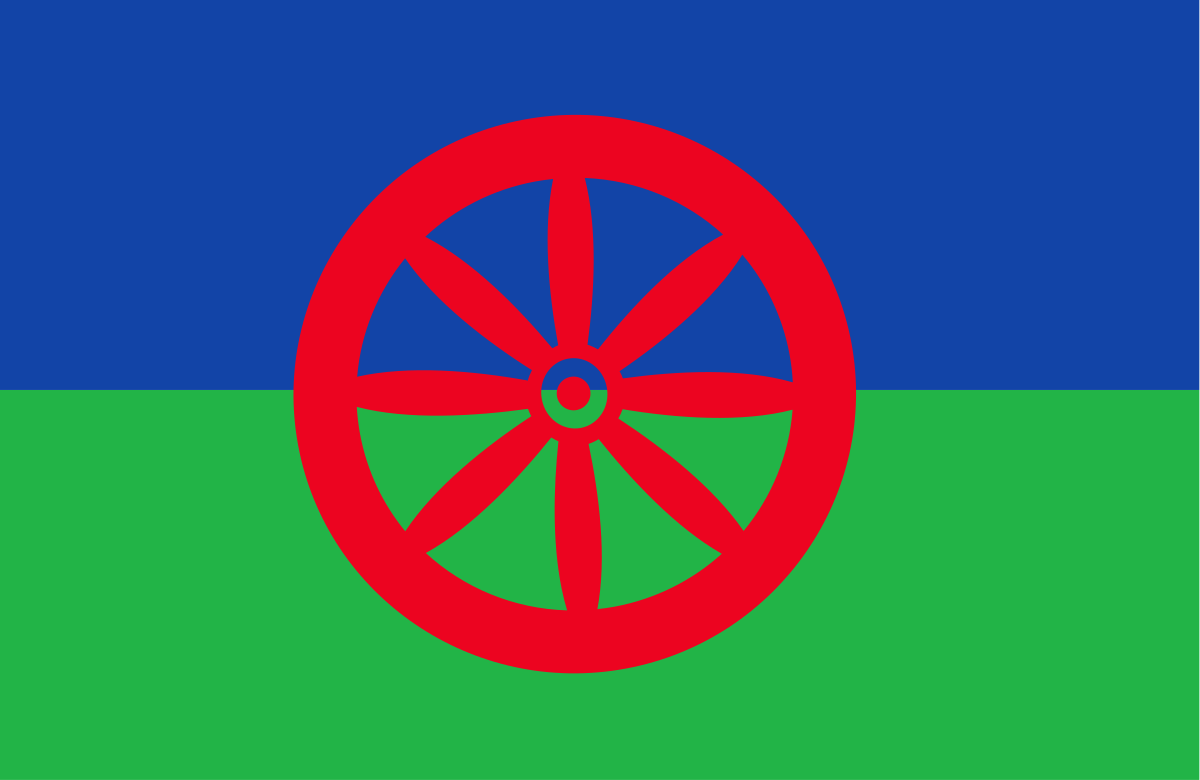 АЖЦАутономни женски центарБМЗМинистарство за привредну сарадњу и развој Савезне Републике НемачкеГИЗНемачка организација за међународну сарадњуДЗДом здрављаЕУЕвропска унијаЕХОЕкуменска хуманитарна организацијаИПАИнструмент за претприступну помоћ ЕУИРЛИнтерно расељена лицаЈКП Јавно комунално предузећеЈЛСЈединица локалне самоуправеЈПЈавно предузећеКЗМКанцеларија за младеКИРСКомесаријат за избеглице и миграције Републике СрбијеКЛЕРКанцеларија за локални економски развојКУД Културно-уметничко друштвоЛАПЛокални акциони планЛКТЛокално координационо тело општине Смедеревска ПаланкаМЗМесна заједницаMЈМобилна јединицаМПНТРМинистарство просвете, науке и технолошког развојаНСЗНационална служба за запошљавањеОВОпштинско већеОУНОрганизација Уједињених нацијаОЦД Организација цивилног друштваОШОсновна школаПИО Пензинско-инвалидско осигурањеППППрипремни предшколски програмПУПредшколска установаРЕФФонд за образовање РомаРГРадна групаСКГОСтална конференција градова и општинаСОСкупштина општинеСШСредња школаХЕЛПНемачка невладина хуманитарна организацијаЦЗРЗЦентар за развој ромске заједницеЦСРЦентар за социјални радНационална припадностРепублика СрбијаРепублика СрбијаРегион јужне и источне СрбијеРегион јужне и источне СрбијеПодунавска областПодунавска областСмедеревска ПаланкаСмедеревска ПаланкаНационална припадностБројУдео у укуп. становн. (%)БројУдео у укуп. становн. (%)БројУдео у укуп. становн. (%)БројУдео у укуп. становн. (%)Укупно7.186.8621001.563.916100199.39510050.284100Срби5.988.15083,321.393.67389,11188.64194,6147.97295,40Албанци5.8090,081.7150,11860,04160,03Бошњаци145.2782,021350,008110,00530,006Бугари18.5430,2615.5010,99640,03130,02Буњевци16.7060,23240,00230,01--Власи35.3300,5032.8732,10170,0840,008Горанци7.7670,115660,04350,02130,02Југословени23.3030,321.4310,091820,09430,09Мађари253.8993,535200,031590,08220,04Македонци22.7550,323.5390,234490,231150,23Муслимани22.3010,315340,03800,04170,03Немци4.0640,061640,01210,0110,001Роми147.6042,0557.2393,663.3121,665631,12Румуни29.3320,412.0730,13970,0550,01Руси3.2470,053100,02540.03110,02Русини14.2460,20350,00230,001--Словаци52.7500,731610,01320,0290,02Словенци4.0330,063920,02340,0290,02Украјинци4.9030,071120,007200,0160,01Хрвати57.9000,811.4700,092560,13630,13Црногорци38.5270,532.6790,174140,21810,16Остали17.5580,241.9250,122220,11350,07Нису се изјаснили160.3462,2324.9711,601.8610,936141,22Регионална припадност30.7710,432890,02640,03220,004Непознато81.7401,1421.5851,383.2781,646471,292011201220132014201520162017РЕПУБЛИКА СРБИЈА7236519720149771665527131787709538370583227020858  СРБИЈА – ЈУГ 3645423361526235849053554809352378734930033462211  Регион Јужне и Источне Србије1612220159701415817871567010155160415362171521081  Подунавска област199497197963196285194701192934191054189091РегионОбластГрад – општинаБрој становника по старосним групамаБрој становника по старосним групамаБрој становника по старосним групамаБрој становника по старосним групамаПросечна старост Индекс старењаРегионОбластГрад – општинаукупно0–1415–6465 и вишеПросечна старост Индекс старењаПодунавска област189091267221251253724443,2143,8Смедеревска Паланка465436194301111023844,6165,9Година:Број повратника:2014.132015.42016.242017.142018.1УКУПНО:56Године старостиУкупноУкупноМушкарциМушкарциЖенеЖенеГодине старостиБројУдео у укупномброју (%)БројУдео у укупномброју (%)БројУдео у укупном броју (%)Укупно5631002731002901000-4 година5810,30207,333813,105-9 година7112,614014,653110,6910-14 година468,17238,42237,9315-19 година457,80259,16206,9020-24 година447,82155,49291025-29 година447,82238,42217,2430-34 година447,82238,42217,2435-39 година264,62134,76134,4840-44 година366,40207,33165,5245-49 година315,51114,03206,9050-54 година356,22186,59175,8655-59 година284,97165,86124,1460-64 година254,44134,76124,1465-69 година111,9541,4672,4170-74 година81,4251,8331,0375-79 година71,2420,7351,7280+ година40,7120,7320,69УкупноДеца млађа од 15 годинаБез школске спремеНепотпуна основна школаОсновно образовањеСредње образовањеВише/ високо образовањеНепознато563175581191456312Разреди2015/2016.2015/2016.2016/2017.2016/2017.2017/2018.2017/2018.РазредиБрој дечакаБрој девојчицаБрој дечакаБрој девојчицаБрој дечакаБрој девојчицаI разредУкупно 153224II разред43Нема података12Нема податакаIII разред1312Нема податакаНема податакаIV разред20Нема податакаНема података2Нема податакаV разред301231VI разред102333VII разред351113VIII разред11Нема података213Степен стручне спремеНа дан 31.12.2016.На дан 31.12.2016.На дан 31.12.2017.На дан 31.12.2017.На дан 31.08.2018.На дан 31.08.2018.Степен стручне спремеУкупноЖенаУкупноЖенаУкупноЖенаУкупно543383429552I442867367143II101010III74103164IV215365V000000VI-1000000VI-2000010VII-1000000VII-2000000VIII000000Степен стручне спремеНа дан 31.12.2016.На дан 31.12.2016.На дан 31.12.2017.На дан 31.12.2017.На дан 31.08.2018.На дан 31.08.2018.Степен стручне спремеУкупноЖенаУкупноЖенаУкупноЖенаУкупно54338342955215-19 година215110420-24 година86758625-29 година961710191130-34 година127159161035-39 година7412416840-44 година84846445-49 година4211510450-54 година32527355-59 година11323260-64 година000000Дужина тражења послаНа дан 31.12.2016.На дан 31.12.2016.На дан 31.12.2017.На дан 31.12.2017.На дан 31.08.2018.На дан 31.08.2018.Дужина тражења послаУкупноЖенаУкупноЖенаУкупноЖенаУкупно543383429552До 3 месеца6312362Од 3 до 6 месеци535164Од 6 до 9 месеци5392159Од 9 до 12 месеци4331103Од 1 до 2 године127159156Од 2 до 3 године00138148Од 3 до 5 година1595496Од 5 до 8 година64159138Од 8 до 10 година112121Преко 10 година004455На дан 31.12.2016.На дан 31.12.2016.На дан 31.12.2017.На дан 31.12.2017.На дан 31.08.2018.На дан 31.08.2018.УкупноЖенаУкупноЖенаУкупноЖенаОсобе са инвалидитетом000000Корисници новчане накнаде000000Самохрани родитељи531133Оба незапослена родитеља211221142013Интерно расељена лица002010Избегла лица000000Корисници новчане социјалне помоћи301835203419Деца у хранитељским породицама000000Повратници из иностранства по споразуму о реадмисији000000Повратници из затвора001021Жртве трговине људима000000Жртве породичног насиља000000Технолошки вишкови100000Назив насеља:ЦерскаЦерскаЦерскаЦерскаЦерскаЦерскаЦерскаЦерскаЦерскаЦерскаЦерскаОпис положаја:На ободу формалног насељаНа ободу формалног насељаНа ободу формалног насељаПовршина:Површина:Површина:12600 квм12600 квмПроцењена старост насеља:Процењена старост насеља:< 15 годинаГрађевински материјал:Слаби материјали, неподобни за градњуСлаби материјали, неподобни за градњуСлаби материјали, неподобни за градњуПостоји одношење отпада:Постоји одношење отпада:Постоји одношење отпада:Да Да Број кућа:Број кућа:15-50 јединицаТип грејања:Чврсто гориво (дрво, угаљ)Чврсто гориво (дрво, угаљ)Чврсто гориво (дрво, угаљ)Чврсто гориво (дрво, угаљ)Чврсто гориво (дрво, угаљ)Чврсто гориво (дрво, угаљ)Чврсто гориво (дрво, угаљ)Чврсто гориво (дрво, угаљ)Број становника:Број становника:100-200 становникаПостоји водоводна мрежа:Постоји водоводна мрежа:Да Статус водов.мреже:Статус водов.мреже:У функцијиУ функцијиУ функцијиУ функцијиПокривеност вод.мрежом:Покривеност вод.мрежом:30 - 70%Постоји канализациона мрежа:Постоји канализациона мрежа:Да Статус канал.мреже:Статус канал.мреже:У функцијиУ функцијиУ функцијиУ функцијиПокривеност кан.мрежом:Покривеност кан.мрежом:30 - 70%Тип септичке јаме:Тип септичке јаме:Једнокоморне непроточне септичке јаме за отпад из домаћинства (за сва насеља)Једнокоморне непроточне септичке јаме за отпад из домаћинства (за сва насеља)Једнокоморне непроточне септичке јаме за отпад из домаћинства (за сва насеља)Једнокоморне непроточне септичке јаме за отпад из домаћинства (за сва насеља)Једнокоморне непроточне септичке јаме за отпад из домаћинства (за сва насеља)Једнокоморне непроточне септичке јаме за отпад из домаћинства (за сва насеља)Једнокоморне непроточне септичке јаме за отпад из домаћинства (за сва насеља)Једнокоморне непроточне септичке јаме за отпад из домаћинства (за сва насеља)Једнокоморне непроточне септичке јаме за отпад из домаћинства (за сва насеља)Једнокоморне непроточне септичке јаме за отпад из домаћинства (за сва насеља)Постоји електрична мрежа:Постоји електрична мрежа:Да Статус елек.мреже:Статус елек.мреже:У функцијиУ функцијиУ функцијиПокривеност ел.мрежом:Покривеност ел.мрежом:Покривеност ел.мрежом:> 70%Постоји улична расвета:Постоји улична расвета:Да Статус уличне расвете:Статус уличне расвете:У функцијиУ функцијиУ функцијиПокривеност улич.расветом:Покривеност улич.расветом:Покривеност улич.расветом:30 - 70%Постоје приступне саобраћајнице:Постоје приступне саобраћајнице:Да Постоје унутрашње саобраћајнице:Постоје унутрашње саобраћајнице:Да Тип коловоза:Тип коловоза:ТуцаникТуцаникПокривеност унутр.саобр.< 30%Покривеност планском документацијом:Покривеност планском документацијом:Цела територија насељаЦела територија насељаЦела територија насељаЦела територија насељаТип планске документације:Тип планске документације:Тип планске документације:Тип планске документације:Просторни план општинеПросторни план општинеПлан 2:План 2:План генералне регулацијеПлан генералне регулацијеПлан генералне регулацијеПлан генералне регулацијеПлан 3:План 3:План 3:План 3:План 1 и 2 су довољни, не треба нижи план.План 1 и 2 су довољни, не треба нижи план.Спровођење планова:Спровођење планова:ДиректноДиректноДиректноДиректноЗапочета разрада плана:Започета разрада плана:Започета разрада плана:Започета разрада плана:Степен легализације објекатаСтепен легализације објекатаОбјекти треба да се легализују (< 10% легализовано)Објекти треба да се легализују (< 10% легализовано)Објекти треба да се легализују (< 10% легализовано)Објекти треба да се легализују (< 10% легализовано)Предато за легализацију:Предато за легализацију:< 30%< 30%Облик власништва:Јавна својина (општина)Назив насеља:Југ БогдановаЈуг БогдановаЈуг БогдановаЈуг БогдановаЈуг БогдановаЈуг БогдановаЈуг БогдановаЈуг БогдановаЈуг БогдановаЈуг БогдановаЈуг БогдановаОпис положаја:На ободу формалног насељаНа ободу формалног насељаНа ободу формалног насељаПовршина:Површина:Површина:13549 квм13549 квмПроцењена старост насеља:Процењена старост насеља:> 45 годинаГрађевински материјал:Грађевински материјали који обезбеђују трајност и сигурностГрађевински материјали који обезбеђују трајност и сигурностГрађевински материјали који обезбеђују трајност и сигурностПостоји одношење отпада:Постоји одношење отпада:Постоји одношење отпада:Да Да Број кућа:Број кућа:15-50 јединицаТип грејања:Чврсто гориво (дрво, угаљ)Чврсто гориво (дрво, угаљ)Чврсто гориво (дрво, угаљ)Чврсто гориво (дрво, угаљ)Чврсто гориво (дрво, угаљ)Чврсто гориво (дрво, угаљ)Чврсто гориво (дрво, угаљ)Чврсто гориво (дрво, угаљ)Број становника:Број становника:100-200 становникаПостоји водоводна мрежа:Постоји водоводна мрежа:Да Статус водов.мреже:Статус водов.мреже:У функцијиУ функцијиУ функцијиУ функцијиПокривеност вод.мрежом:Покривеност вод.мрежом:30 - 70%Постоји канализациона мрежа:Постоји канализациона мрежа:Статус канал.мреже:Статус канал.мреже:У функцијиУ функцијиУ функцијиУ функцијиПокривеност кан.мрежом:Покривеност кан.мрежом:30 - 70%Тип септичке јаме:Тип септичке јаме:Једнокоморне непроточне септичке јаме за отпад из домаћинства (за сва насеља)Једнокоморне непроточне септичке јаме за отпад из домаћинства (за сва насеља)Једнокоморне непроточне септичке јаме за отпад из домаћинства (за сва насеља)Једнокоморне непроточне септичке јаме за отпад из домаћинства (за сва насеља)Једнокоморне непроточне септичке јаме за отпад из домаћинства (за сва насеља)Једнокоморне непроточне септичке јаме за отпад из домаћинства (за сва насеља)Једнокоморне непроточне септичке јаме за отпад из домаћинства (за сва насеља)Једнокоморне непроточне септичке јаме за отпад из домаћинства (за сва насеља)Једнокоморне непроточне септичке јаме за отпад из домаћинства (за сва насеља)Једнокоморне непроточне септичке јаме за отпад из домаћинства (за сва насеља)Постоји електрична мрежа:Постоји електрична мрежа:Да Статус елек.мреже:Статус елек.мреже:У функцијиУ функцијиУ функцијиПокривеност ел.мрежом:Покривеност ел.мрежом:Покривеност ел.мрежом:> 70%Постоји улична расвета:Постоји улична расвета:Да Статус уличне расвете:Статус уличне расвете:У функцијиУ функцијиУ функцијиПокривеност улич.расветом:Покривеност улич.расветом:Покривеност улич.расветом:30 - 70%Постоје приступне саобраћајнице:Постоје приступне саобраћајнице:Да Постоје унутрашње саобраћајнице:Постоје унутрашње саобраћајнице:Да Тип коловоза:Тип коловоза:Асфалт Асфалт Покривеност унутр.саобр.> 70%Покривеност планском документацијом:Покривеност планском документацијом:Цела територија насељаЦела територија насељаЦела територија насељаЦела територија насељаТип планске документације:Тип планске документације:Тип планске документације:Тип планске документације:Просторни план општинеПросторни план општинеПлан 2:План 2:План генералне регулацијеПлан генералне регулацијеПлан генералне регулацијеПлан генералне регулацијеПлан 3:План 3:План 3:План 3:Спровођење планова:Спровођење планова:ДиректноДиректноДиректноДиректноЗапочета разрада плана:Започета разрада плана:Започета разрада плана:Започета разрада плана:Степен легализације објекатаСтепен легализације објекатаОбјекти треба да се легализују (< 10% легализовано)Објекти треба да се легализују (< 10% легализовано)Објекти треба да се легализују (< 10% легализовано)Објекти треба да се легализују (< 10% легализовано)Предато за легализацију:Предато за легализацију:< 30%< 30%Облик власништва:МешовитоНазив насеља:КајмакчаланскаКајмакчаланскаКајмакчаланскаКајмакчаланскаКајмакчаланскаКајмакчаланскаКајмакчаланскаКајмакчаланскаКајмакчаланскаКајмакчаланскаКајмакчаланскаОпис положаја:Интегрисан у формално насељеИнтегрисан у формално насељеИнтегрисан у формално насељеПовршина:Површина:Површина:24053 квм24053 квмПроцењена старост насеља:Процењена старост насеља:> 45 годинаГрађевински материјал:Грађевински материјали који обезбеђују трајност и сигурностГрађевински материјали који обезбеђују трајност и сигурностГрађевински материјали који обезбеђују трајност и сигурностПостоји одношење отпада:Постоји одношење отпада:Постоји одношење отпада:Да Да Број кућа:Број кућа:51-100 јединицаТип грејања:Чврсто гориво (дрво, угаљ)Чврсто гориво (дрво, угаљ)Чврсто гориво (дрво, угаљ)Чврсто гориво (дрво, угаљ)Чврсто гориво (дрво, угаљ)Чврсто гориво (дрво, угаљ)Чврсто гориво (дрво, угаљ)Чврсто гориво (дрво, угаљ)Број становника:Број становника:201-500 становникаПостоји водоводна мрежа:Постоји водоводна мрежа:Да Статус водов.мреже:Статус водов.мреже:У функцијиУ функцијиУ функцијиУ функцијиПокривеност вод.мрежом:Покривеност вод.мрежом:> 70%Постоји канализациона мрежа:Постоји канализациона мрежа:Да Статус канал.мреже:Статус канал.мреже:У функцијиУ функцијиУ функцијиУ функцијиПокривеност кан.мрежом:Покривеност кан.мрежом:30 - 70%Тип септичке јаме:Тип септичке јаме:Пропусна септичка јамаПропусна септичка јамаПропусна септичка јамаПропусна септичка јамаПропусна септичка јамаПропусна септичка јамаПропусна септичка јамаПропусна септичка јамаПропусна септичка јамаПропусна септичка јамаПостоји електрична мрежа:Постоји електрична мрежа:даСтатус елек.мреже:Статус елек.мреже:У функцијиУ функцијиУ функцијиПокривеност ел.мрежом:Покривеност ел.мрежом:Покривеност ел.мрежом:> 70%Постоји улична расвета:Постоји улична расвета:Да Статус уличне расвете:Статус уличне расвете:У функцијиУ функцијиУ функцијиПокривеност улич.расветом:Покривеност улич.расветом:Покривеност улич.расветом:> 70%Постоје приступне саобраћајнице:Постоје приступне саобраћајнице:Да Постоје унутрашње саобраћајнице:Постоје унутрашње саобраћајнице:Да Тип коловоза:Тип коловоза:Асфалт Асфалт Покривеност унутр.саобр.> 70%Покривеност планском документацијом:Покривеност планском документацијом:Цела територија насељаЦела територија насељаЦела територија насељаЦела територија насељаТип планске документације:Тип планске документације:Тип планске документације:Тип планске документације:Просторни план општинеПросторни план општинеПлан 2:План 2:План генералне регулацијеПлан генералне регулацијеПлан генералне регулацијеПлан генералне регулацијеПлан 3:План 3:План 3:План 3:Спровођење планова:Спровођење планова:Директно Директно Директно Директно Започета разрада плана:Започета разрада плана:Започета разрада плана:Започета разрада плана:Степен легализације објекатаСтепен легализације објекатаОбјектни делимично легализовани (око 50% легализовано)Објектни делимично легализовани (око 50% легализовано)Објектни делимично легализовани (око 50% легализовано)Објектни делимично легализовани (око 50% легализовано)Предато за легализацију:Предато за легализацију:< 30%< 30%Облик власништва:Мешовито Назив насеља:ЖутиЖутиЖутиЖутиЖутиЖутиЖутиЖутиЖутиЖутиЖутиОпис положаја:На ободу формалног насељаНа ободу формалног насељаНа ободу формалног насељаПовршина:Површина:Површина:25606 квм25606 квмПроцењена старост насеља:Процењена старост насеља:15-45  годинаГрађевински материјал:Слаби материјали, неподобни за градњуСлаби материјали, неподобни за градњуСлаби материјали, неподобни за градњуПостоји одношење отпада:Постоји одношење отпада:Постоји одношење отпада:Да Да Број кућа:Број кућа:< 15 јединицаТип грејања:Чврсто гориво (дрво, угаљ)Чврсто гориво (дрво, угаљ)Чврсто гориво (дрво, угаљ)Чврсто гориво (дрво, угаљ)Чврсто гориво (дрво, угаљ)Чврсто гориво (дрво, угаљ)Чврсто гориво (дрво, угаљ)Чврсто гориво (дрво, угаљ)Број становника:Број становника:< 100 становникаПостоји водоводна мрежа:Постоји водоводна мрежа:Не Статус водов.мреже:Статус водов.мреже:ПланиранаПланиранаПланиранаПланиранаПокривеност вод.мрежом:Покривеност вод.мрежом:0Постоји канализациона мрежа:Постоји канализациона мрежа:Не Статус канал.мреже:Статус канал.мреже:ПланиранаПланиранаПланиранаПланиранаПокривеност кан.мрежом:Покривеност кан.мрежом:0Тип септичке јаме:Тип септичке јаме:Једнокоморне непроточне септичке јаме за отпад из домаћинства (за сва насеља)Једнокоморне непроточне септичке јаме за отпад из домаћинства (за сва насеља)Једнокоморне непроточне септичке јаме за отпад из домаћинства (за сва насеља)Једнокоморне непроточне септичке јаме за отпад из домаћинства (за сва насеља)Једнокоморне непроточне септичке јаме за отпад из домаћинства (за сва насеља)Једнокоморне непроточне септичке јаме за отпад из домаћинства (за сва насеља)Једнокоморне непроточне септичке јаме за отпад из домаћинства (за сва насеља)Једнокоморне непроточне септичке јаме за отпад из домаћинства (за сва насеља)Једнокоморне непроточне септичке јаме за отпад из домаћинства (за сва насеља)Једнокоморне непроточне септичке јаме за отпад из домаћинства (за сва насеља)Постоји електрична мрежа:Постоји електрична мрежа:Да Статус елек.мреже:Статус елек.мреже:У функцијиУ функцијиУ функцијиПокривеност ел.мрежом:Покривеност ел.мрежом:Покривеност ел.мрежом:> 70%Постоји улична расвета:Постоји улична расвета:Да Статус уличне расвете:Статус уличне расвете:У функцијиУ функцијиУ функцијиПокривеност улич.расветом:Покривеност улич.расветом:Покривеност улич.расветом:> 70%Постоје приступне саобраћајнице:Постоје приступне саобраћајнице:Да Постоје унутрашње саобраћајнице:Постоје унутрашње саобраћајнице:Да Тип коловоза:Тип коловоза:Асфалт Асфалт Покривеност унутр.саобр.> 70%Покривеност планском документацијом:Покривеност планском документацијом:Цела територија насељаЦела територија насељаЦела територија насељаЦела територија насељаТип планске документације:Тип планске документације:Тип планске документације:Тип планске документације:Просторни план општинеПросторни план општинеПлан 2:План 2:План 3:План 3:План 3:План 3:Спровођење планова:Спровођење планова:Директно Директно Директно Директно Започета разрада плана:Започета разрада плана:Започета разрада плана:Започета разрада плана:Степен легализације објекатаСтепен легализације објекатаОбјекти треба да се легализују (< 10% легализовано)Објекти треба да се легализују (< 10% легализовано)Објекти треба да се легализују (< 10% легализовано)Објекти треба да се легализују (< 10% легализовано)Предато за легализацију:Предато за легализацију:< 30%< 30%Облик власништва:Мешовито Назив насеља:Кисела водаКисела водаКисела водаКисела водаКисела водаКисела водаКисела водаКисела водаКисела водаКисела водаКисела водаОпис положаја:На ободу формалног насељаНа ободу формалног насељаНа ободу формалног насељаПовршина:Површина:Површина:9861 квм9861 квмПроцењена старост насеља:Процењена старост насеља:15-45  годинаГрађевински материјал:Грађевински материјали који обезбеђују трајност и сигурностГрађевински материјали који обезбеђују трајност и сигурностГрађевински материјали који обезбеђују трајност и сигурностПостоји одношење отпада:Постоји одношење отпада:Постоји одношење отпада:Не Не Број кућа:Број кућа:< 15 јединицаТип грејања:Чврсто гориво (дрво, угаљ)Чврсто гориво (дрво, угаљ)Чврсто гориво (дрво, угаљ)Чврсто гориво (дрво, угаљ)Чврсто гориво (дрво, угаљ)Чврсто гориво (дрво, угаљ)Чврсто гориво (дрво, угаљ)Чврсто гориво (дрво, угаљ)Број становника:Број становника:< 100 становникаПостоји водоводна мрежа:Постоји водоводна мрежа:Да Статус водов.мреже:Статус водов.мреже:У функцијиУ функцијиУ функцијиУ функцијиПокривеност вод.мрежом:Покривеност вод.мрежом:> 70%Постоји канализациона мрежа:Постоји канализациона мрежа:Не Статус канал.мреже:Статус канал.мреже:ПланиранаПланиранаПланиранаПланиранаПокривеност кан.мрежом:Покривеност кан.мрежом:0Тип септичке јаме:Тип септичке јаме:Једнокоморне непроточне септичке јаме за отпад из домаћинства (за сва насеља)Једнокоморне непроточне септичке јаме за отпад из домаћинства (за сва насеља)Једнокоморне непроточне септичке јаме за отпад из домаћинства (за сва насеља)Једнокоморне непроточне септичке јаме за отпад из домаћинства (за сва насеља)Једнокоморне непроточне септичке јаме за отпад из домаћинства (за сва насеља)Једнокоморне непроточне септичке јаме за отпад из домаћинства (за сва насеља)Једнокоморне непроточне септичке јаме за отпад из домаћинства (за сва насеља)Једнокоморне непроточне септичке јаме за отпад из домаћинства (за сва насеља)Једнокоморне непроточне септичке јаме за отпад из домаћинства (за сва насеља)Једнокоморне непроточне септичке јаме за отпад из домаћинства (за сва насеља)Постоји електрична мрежа:Постоји електрична мрежа:Да Статус елек.мреже:Статус елек.мреже:У функцијиУ функцијиУ функцијиПокривеност ел.мрежом:Покривеност ел.мрежом:Покривеност ел.мрежом:> 70%Постоји улична расвета:Постоји улична расвета:Да Статус уличне расвете:Статус уличне расвете:У функцијиУ функцијиУ функцијиПокривеност улич.расветом:Покривеност улич.расветом:Покривеност улич.расветом:30 - 70%Постоје приступне саобраћајнице:Постоје приступне саобраћајнице:Да Постоје унутрашње саобраћајнице:Постоје унутрашње саобраћајнице:Да Тип коловоза:Тип коловоза:Покривеност унутр.саобр.< 30%Покривеност планском документацијом:Покривеност планском документацијом:Цела територија насељаЦела територија насељаЦела територија насељаЦела територија насељаТип планске документације:Тип планске документације:Тип планске документације:Тип планске документације:Просторни план општинеПросторни план општинеПлан 2:План 2:План 3:План 3:План 3:План 3:Спровођење планова:Спровођење планова:Директно Директно Директно Директно Започета разрада плана:Започета разрада плана:Започета разрада плана:Започета разрада плана:Степен легализације објекатаСтепен легализације објекатаОбјекти треба да се легализују (<10% легализовано)Објекти треба да се легализују (<10% легализовано)Објекти треба да се легализују (<10% легализовано)Објекти треба да се легализују (<10% легализовано)Предато за легализацију:Предато за легализацију:< 30%< 30%Облик власништва:Приватно Школска 2015/2016.Школска 2015/2016.Школска 2016/2017.Школска 2016/2017.Школска 2017/2018.Школска 2017/2018.УкупноЗа кориснике ромске национал.УкупноЗа кориснике ромске национал.УкупноЗа кориснике ромске национал.За уџбенике//////За ужину/////За превоз за основну школу//////За превоз за средњу школу//////Стипендије за средњошколце////1 000 000/Стипендије за студенте////1 000 000/Назив пројектаНосилацПартнериПериод реализацијеЦиљВредност пројекта и извориВредност пројекта и извориВредност пројекта и извориВредност пројекта и извориВредност пројекта и извориНазив пројектаНосилацПартнериПериод реализацијеЦиљРСД/ ЕУР/ УСДУк. вред.Учешће ЈЛСДруги изворУчешће др. извораИнклузијом до образовања Центар за вразвој ромске заједнице ,,Амаро дром“нема 3 месеца у 2017.Једнакост у образовању и повећање редовности похађања ромске деце у ОШ.67.40010.00057.400Амаро дром Медијско излагање 10 000Едукација РомаРомски културни клубнема3 месеца у 2017.Спортом до здравља 80.00080.000//Здрави зуби лепши осмехЦентар за развој ромске заједнице ,,Амаро дром“Дом здравља Стоматологија6 месеци, 2015.Побољшање здравља Рома Преглед уста и зуба и поправка 291.00020.000/Министарство здравља/Политичка партиципација Ромкиња на Западном БалкануЦентар за развој ромсек заједнице ,,Амаро дром“Care interantional3 месеца у 2014.Укључивање Ромкиња и информисање Ромкиња у политичкој партиципацији.1000 eАмаро дром суфинисирање 10% Медијско праћење на локалу бесплатноИницијатива за подршку и развоју ромске  деце  раног узраста у Србији Центар за развој ромске заједнице ,,Амаро дром“ и предшколска установа Чика Јова Змај Центар за интерактивну педагогију  и Романипен Фонд за отворено друштво Лондон2 године 2017/2018Основни циљеви пројекта су: Развијање модела унапређења доступности квалитетног образовања деци ромске националне мањине који ће допринети развоју практичних политика раног развоја и образовања деце у Србији  1.159,000Центар за интерактивну педагогију  и Романипен Фонд за отворено друштво ЛондонМеијско праћење бесплатно СНАГЕСЛАБОСТИПодршка локалне самоуправе за ученике ометене у развоју – „Пуж“Радионице за упис деце у вртићеУпис у припремни предшколски програм и основну школу је обавезанОбучен наставни кадар за менторски рад са ученицима средњих школаАктивности педагодшког асистента, наставника и професора за мотивисање ученика за редовно школовањеУкључивање ученика у секције, ваннаставне активности7 година постојања програма „друга шанса“ у ОШ „ХРШ“Емпатија просветних радника према социјално угроженим ученицимаФонд за талентоване студентеПостојање ђачких парламенатаИскуство у у међународним пројектима у области образовањаПостојање стручних тимова у оквиру школа (за осипање, инклузију, превенцију насиља итд.)Обезбеђене мере за подршку деци у образовању (бесплатни уџбеници, ужина, превоз, бесплатни боравак деце у прешколској установи)Сарадња образовних институција са Канцеларијом за младе (КЗМ)Организовање догађаја ради промоције  успешних  Рома  спортиста, музичара Успешни Роми Смедеревске Паланке као узор деци и омладини (спортисти, музичари и сл.)Нетолерантност од стране вршњака и наставникаСоцијална изолација (више изражена у средњим школама) ученика ромске националностиНедовољна видљивост у медијимаСлаба мотивација и подршка породице за похађање школеНепознавање српског језика деце повратникаЛоша материјална ситуацијаОсипање из система школовањаНема програма стажирањаМали број студената ромске националностиНепостојање стратешких докумената на локалном нивоуДискриминација вршњака , наставника и других родитељаНескладност облачења Непостојање педагошких асистената у свим основним школама и предшколској установиШАНСЕПРЕТЊЕЗаконски оквир у области образовањаСтратешки оквиру у области образовањаПрограм стипендирања и менторства за ученике средњих школаНационални програми подршке Ромима у образовањуПостојање програма за наставак образовања (стажирање, курсеви, обуке...)Програми донаторских организација који се баве инклузијом Рома у образовању Афирмативна мера (за упис у средње школе под повлашћеним условима)Програми додатног усавршавања запослених у образовним институцијамаМобилна јединицаМиграција становништва у веће градове, земље ЕУПад наталитетаНеусклађеност образовних профила са тржиштем радаНемогућност сталног запослењаРана удајаНестанак ромског језика на локалу Стереотипи и предрасуде према ученицима ромске националностиСНАГЕСЛАБОСТИПовећано интересовање младих Рома/киња да завршавају средње школе и факултетеКоординатор, медијаторка и педагошки асистент за боље информисање ромске заједницеОрганизације цивилног друштва и међународне организације спроводе програме стажирања, едукације и обуке(РЕФ,ГИЗ)Велика површина  неактивног пољопривредног земљишта у власништву општине Лица ромске националности имају искуство у раду сезонских послова (обраде земљишта,берба воћа и поврћа, окопавања,узгој)Сајам запошљавања Највећи број Рома/киња сакупљачи секундарних сировинаПостојање предузећа који се баве рециклажом Кампања од НСЗ И ОЦД ка компанијама  у циљу запошљавања Рома/иња.Веома мали број изјашњених Рома у НСЗВелики број лица само са основном школомНема података о повратницимаВисока стопа незапосленостиНедовољна информисаност ромске заједнице о политикама запошљавањаНе постоји мониторинг ромских предузетникаНедовољно података о обрадивом  пољопривредном земљишту  на територији општинеНедовољна мотивација незапослених у тражењу посла, учешће у конкурсима самозапошљавањаПонуда за обуке није у складу са потражњом послова (постоје  обуке за рачунаре, обука за неговатеље, геронто домаћице)Недовољна комуникација са компанијама и послодавцимаНедовољно људских и техничких ресурса за додатне едукације Неостварена сарадња са другим организацијамама на локалу и са удружењима која се баве питањима РомаШАНСЕПРЕТЊЕОрганизовање додатних обука у  НСЗ зависно од могућности  са националног нивоаМере политике  запошљавања на републичком нивоу Интересовање за предузетништво и самозапошљавање у ромској заједнициРеализује се програм образовања Друга шанса за одраслеИнтензивнији  непосредни контакти са послодавцимаИзрађен стратешки  документ на локалном нивоу за запошљавање свих маргинализованих група у друштву (жене, Роми,млади, особе са инвалидитетом)Попис свих обрадивих пољопривредних површина као неискоришћених ресурсаКоординација са послодавцима за бољу имплементацију мера политике запошљавања на локалном и националном нивоуОрганизовање радионица за заједницу и за послодавце  у циљу презентовање послова потражње и понудеФормирање радних задруга Социјално предузетништвоУкључивање и других сарадника у рад Савета за запошљавање (ромска заједница, млади, жене, институције образовања, компаније)Мобилна јединицаЗабрана запошљавања у јавном секторуНа конкурсу за мере самозапошљавања на националном нивоу су потребни жиранти што, аутоматски смањује проценат учешћа ромске заједнице Слаба информисаност о програмима запошљавања међу послодавцима Несклад између потражње послова и понудаНеизантересованост компанија за запошљавање маргинализованих групаПостоји стереотипи и предрасуде  о запошљавању ромске заједнице од стране послодаваца Велика незапосленост заједнице Сиромашна општина Кратак век живота Рома/киња услед тешког животаСНАГЕСЛАБОСТИПостојање планске документацијеСоцијални станови у власништву ЈЛСПостојање локалног документа: Програм за заштиту животне срединеПостојање локалног фонда за заштиту животне срединеНедостатак комуналне инфраструктуреЛоши услови за становање у некретнинама ЈЛСНепостојање евиденције о објектима који су имовина општине и корисницимаНедостатак средстава у буџету за област становањаНерешени имовински односиНепостојање канализације у свим насељимаНепостојање градског водовода у сеоским насељимаНеасфалтиране улицеЛоша инфраструктура објеката Објекти без дозволе грађени склони су рушењуШАНСЕПРЕТЊЕЗакон о озакоњењу објекатаФондови и конкурси ЕУПројекти републичких агенција и министарставаСарадња са међународним организацијамаНационална стратегија становањаНационална легислатива у области заштите животне срединеНационални стратешки оквир у области заштите животне срединеНационални фондови за заштиту животне срединеПопис имовине ЈЛССарадња са организацијама које се баве питањима становања Рома кроз пројекте (имплементација, заједничко конкурисање и сл.)Неуређени водотокови (плавне зоне)Могућност плављења дела насељаСтварање дивљих депонија комуналног отпада у близини ромских насељаСНАГЕСЛАБОСТИПостојање локалних механизама за инклузију Рома (ромски координатор, педагошки асистент, здравствена медијаторка)Постојање Мобилног тимаНеформално образовање (радионице, семинари)Искуство имплементације пројеката и писања пројекатаДоступност услуга здравствене заштите свима Добра сарадња здравствене медијаторке и патронажне службе са дечијим диспанзеромПодаци о породицамаСарадња општине са градском апотеком – донације здравственог материјалаВелики обухват вакцинисане децеПостојање удружења за особе са инвалидитетомВелики број давалаца крвиНедовољна информисаност ромске заједнице о превентивној здравственој заштитиНедовољно техничких ресурса (ауто, гориво, компјутер)Недовољно људских ресурса за теренски радНедовољна сарадња између ромских ОЦД, медијаторке и институцијаУдаљеност насељаЈедан број грађана нема здравствену заштиту (правно невидљива лица)Неадекватни услови становањаНепостојање Савета за здрављеНепостојање стратегије јавног здрављаНедовољно средстава за одржавање личне хигијене Рано ступање у бракМали број корисника који се одазива на позива за превентивне прегледеНедовољан број запослених у Дому здрављаСлучајеви заразних и полних болестиЛоша сарадња локалних механизама са Црвеним крстомЛоша сарадња локалних механизама за инклузију Рома са ПИО фондомШАНСЕПРЕТЊЕНационалне кампање о важности превентивних здравствених прегледаНационална легислатива у области здравствене заштитеНационални стратешки оквир у области здравствене заштитеПостојање института „здравствена медијаторка“Обележавање значајних датума по календару јавног здрављаМобилна јединицаНесистематизовано радно место здравствене медијаторкеКампања против вакцинацијеКратак животни век грађана ромске националностиОдлазак здравствених радника у веће центре, иностранствоЗабрана запошљавања у јавном секторуЗахтев ПИО фонда да се прикупи сва документација за издавање здравствених књижицаСНАГЕСЛАБОСТИПостојање услуга СОС телефона (Фемина, АЖЦ)Постојање бесплатне правне услугеЈеднократне новчане помоћиПомоћ општинског већа за веће новчане износеРазвијено хранитељство за децу и одрасле са хранитељима и ромске националностиУслуга геронто домаћицаФинансирање дела запослених ЦСРПостојање дневног боравка за децу са сметњама у развоју „Пуж“Добра сарадња ЦСР са институцијама на локалном нивоу (полиција, суд, здравство, предшколска установа, школе, ПИО фонд, патронажна и хитна служба)Уступање на коришћење социјалних становаМобилни тимови за помоћ жртвама насиљаЕмпатија стручних радникаДобра информисаност ромске популације у граду о услугама социјалне заштитеРазвијена услуга „лични пратилац“Издвајање новчаних средстава из буџета градаПрограм народне кухињеПријављивање повратника по Споразуму о реадмисији на адресу ЦСРНепостојање прихватне станице за ургентни смештај (особе са искуством насиља, деца бескућници, стара лица која чекају на домски смештај, одрасли са психичким сметњама, просјаци и деца скитнице)Непостојање дома за стара лицаМали број хранитеља за одрасле Лоша сарадња ЦСР са Катастром и Црвеним крстомНепостојање јединствене базе података за све послове ЦСРНедовољно финансијских средстава из буџета ЛСНесертификована услуга „лични пратилац“Недовољан број запослених у институцијама социјалне заштитеНепостојање стратешких докумената на локалуСлаба информисаност о услугама социјалне заштите ромског становништва из сеоских срединаНепостојање локалног механизма/тима за превенцију раних бракова Недовољна информисаност ЦСР о конкурсима за подношење пријава пројекатаНедовољно људских ресурса за писање пројекатаШАНСЕПРЕТЊЕПроширење услуга које нуди ЦСР, а одговарају потребама града (хранитељство, прихватна станица, домски смештај)Законска регулатива у области социјалне заштитеНационални стратешки оквир у области социјалне заштитеУкључивање Рома /иња у локална тела са циљем бољег доприноса заједнициУчествовање и конкурисање ЦСР и ОЦД на пројектима за доступне националне фондовеУчешће на пројектима међународних организација који се спроводе ради социјалног укључивања Рома и РомкињаДоступност фондова ЕУМобилна јединицаЗабрана запошљавања у јавном секторуЛоша комуникација са Мин. за рад, запошљавања, борачка и социјална питањаМиграција становништваБројПројекат/ активностНосилацНосилацПартнериВременски оквирУкупна вредност и вредност по годинама (РСД)Из буџета ЈЛС (РСД)Други извори и вредности по изворима (РСД)ИндикаториОПШТИ ЦИЉ:ОПШТИ ЦИЉ:ОПШТИ ЦИЉ:Побољшање општег положаја Рома, њихово социјално укључивање у све сегменте друштва и побољшање квалитета живота РомаПобољшање општег положаја Рома, њихово социјално укључивање у све сегменте друштва и побољшање квалитета живота РомаПобољшање општег положаја Рома, њихово социјално укључивање у све сегменте друштва и побољшање квалитета живота РомаПобољшање општег положаја Рома, њихово социјално укључивање у све сегменте друштва и побољшање квалитета живота РомаПобољшање општег положаја Рома, њихово социјално укључивање у све сегменте друштва и побољшање квалитета живота РомаПобољшање општег положаја Рома, њихово социјално укључивање у све сегменте друштва и побољшање квалитета живота РомаПобољшање општег положаја Рома, њихово социјално укључивање у све сегменте друштва и побољшање квалитета живота РомаПобољшање општег положаја Рома, њихово социјално укључивање у све сегменте друштва и побољшање квалитета живота РомаПОСЕБАН ЦИЉ 1:ПОСЕБАН ЦИЉ 1:ПОСЕБАН ЦИЉ 1:Повећање укључености Рома и Ромкиња у образовни систем, одржавање континуитета у образовању и промовисање културног идентитета РомаПовећање укључености Рома и Ромкиња у образовни систем, одржавање континуитета у образовању и промовисање културног идентитета РомаУкупно за посебан циљ 1 (РСД):Укупно за посебан циљ 1 (РСД):5.382.000,00Буџет ЈЛС (РСД):5.382.000,00ПОСЕБАН ЦИЉ 1:ПОСЕБАН ЦИЉ 1:ПОСЕБАН ЦИЉ 1:Повећање укључености Рома и Ромкиња у образовни систем, одржавање континуитета у образовању и промовисање културног идентитета РомаПовећање укључености Рома и Ромкиња у образовни систем, одржавање континуитета у образовању и промовисање културног идентитета РомаУкупно за посебан циљ 1 (РСД):Укупно за посебан циљ 1 (РСД):5.382.000,00Остали извори (РСД):/МЕРА 1.1 МЕРА 1.1 МЕРА 1.1 Информисање и едукација родитеља и ученика о значају образовања и континуитета у образовањуИнформисање и едукација родитеља и ученика о значају образовања и континуитета у образовањуПотребне измене прописа/аката којима се спроводи мера:Потребне измене прописа/аката којима се спроводи мера:Потребне измене прописа/аката којима се спроводи мера://1.1.1Инфо-сесије са родитељима о значају образовања и континуитета у образовањуОЦДОЦДШколе, ПУ, МЈ2019-2021.Укупно 318.000,00; годишње 106.000,00Укупно 318.000,00; годишње 106.000,00Додатна средства се могу обезбедити и из донаторских средстава/извора. Број инфо-сесија1.1.2Радионице са децом узраста од 3-5,5 година за припреме у ППП  у три насеља годишњеОЦДОЦДПУ2019-2021.Укупно 315.000,00; годишње 105.000,00Укупно 315.000,00; годишње 105.000,00Додатна средства се могу обезбедити и из донаторских средстава/извора.Број деце на радионицама1.1.3Радионице са децом од 5,5-7 година ради лакшег укључивања у образовни системОЦДОЦДПУ2019-2021.Укупно 315.000,00; годишње 105.000,00Укупно 315.000,00; годишње 105.000,00Додатна средства се могу обезбедити и из донаторских средстава/извора.Број деце на радионицама1.1.4Вршњачке радионице са децом и младима о важности континуитета у образовању (примери добре праксе)СШ „Херој Радмила Шишковић“ СШ „Херој Радмила Шишковић“ ОШ, СШ, ОЦД, КЗМ2019-2021.Укупно 44.000,00;  2019.-20.000,00 2020.-12.000,00 2021.- 12.000,00Укупно 44.000,00;  2019.-20.000,00 2020.-12.000,00 2021.- 12.000,00Додатна средства се могу обезбедити и из донаторских средстава/извора.Број ученика на радионицамаМЕРА 1.2МЕРА 1.2МЕРА 1.2Подршка деци ромске националности кроз материјално обезбеђивање Подршка деци ромске националности кроз материјално обезбеђивање Потребне измене прописа/аката којима се спроводи мера:Потребне измене прописа/аката којима се спроводи мера:Потребне измене прописа/аката којима се спроводи мера:Одлука о додели школског прибораОдлука о бесплатној ужиниОдлука о месечним картамаОдлука о наградамаОдлука о додели школског прибораОдлука о бесплатној ужиниОдлука о месечним картамаОдлука о наградама1.2.1Додела школског прибора деци и ученицима у предшколском и основношколском образовањуОдељење за друштвене делатности, ОУ С. ПаланкаОдељење за друштвене делатности, ОУ С. ПаланкаОЦД, МЈ2019-2021.Укупно 600.000,00; годишње 200.000,00Укупно 600.000,00; годишње 200.000,00/Број ученика која су добила школских прибор1.2.2Бесплатна ужина за децу и ученике самохраних родитеља у ППП и основном образовању у школској 2019/2020. и 2020/2021., по конкурсуОдељење за друштвене делатностиОдељење за друштвене делатностиЦСР, ОШ, ПУ, МЈ2020-2021.Укупно 660.000,00;2019.-110.000,00 2020.- 220.000,002021.-330.000,00Укупно 660.000,00; 2019.-110.000,00;2020.-220.000,00; 2021.-330.000,00/Број деце који добија бесплатну ужину1.2.3Месечне карте за ученике у средњешколском образовању, по конкурсуОдељење за друштвене делатностиОдељење за друштвене делатностиЦСР, МЈ, СШ2019-2021.Укупно 1.050.000,00;2019.-200.000,002020.-350.000,002021.-500.000,00Укупно 1.050.000,00;2019.-200.000,002020.-350.000,002021.-500.000,00ЕХО обезбеђује за повратнике. Број ученика којима су обезбеђене месечне карте1.2.4Награда ученицима ромске националности у основним и средњим школама са просеком 5,00Одељење за друштвене делатностиОдељење за друштвене делатностиОЦД, МЈ, ОШ, СШ2019-2021.Укупно 350.000,00; 2019.- 100.000 ,002020.-150.000,00 2021.-100.000,00Укупно 350.000,00;2019.-100.000,00; 2020.-150.000,00;2021.-100.000,00/Број ученика са просеком 5,00 који су добили наградеМЕРА 1.3МЕРА 1.3МЕРА 1.3Развиjање подстицајног образовног окружења за ученике ромске националностиРазвиjање подстицајног образовног окружења за ученике ромске националностиПотребне измене прописа/аката којима се спроводи мера:Потребне измене прописа/аката којима се спроводи мера:Потребне измене прописа/аката којима се спроводи мера:Одлука о именовању чланова Савета родитељаОдлука о именовању чланова Савета родитеља1.3.1Опремање спортских терена у школамаОпштинаОпштинаОШ, СШ2019-2021.Укупно 500.000,00; 2019.- 100.000 2020.-300.000,00 2021.-100.000,00Укупно 500.000,00; 2019.-100.000,00;2020.-300.000,00;2021.-100.000,00/Број опремљених спортских терена у школама1.3.2Едукација наставног и ваннаставног особља у основним и средњим школама o антидискриминацијиОШ „Олга Милошевић“, ОШ „Олга Милошевић“, ППП, ОШ, СШ, ОЦД, МПНТР, Савет ромске националне мањине2019-2021.Укупно 240.000,00; 2019.- 80.000,00 2020.-80.000,002021.-80.000,00Укупно 240.000,00;2019.-80.000,00;2020.-80.000,00;2021.-80.000,00/Број семинара на годишњем нивоу1.3.3Инфо-сесије са родитељима о значају укључивања у Савет родитеља и школске тимове МЈ МЈ ОШ, СШ, ОЦД2019-2021.Укупно 30.000,00; годишње 10.000,00Укупно 30.000,00; годишње 10.000,00/Број родитеља укључених у Савет и школске тимовеМЕРА 1.4МЕРА 1.4МЕРА 1.4Промоција културног идентитета и неговање ромске традицијеПромоција културног идентитета и неговање ромске традицијеПотребне измене прописа/аката којима се спроводи мера:Потребне измене прописа/аката којима се спроводи мера:Потребне измене прописа/аката којима се спроводи мера://1.4.1Културна манифестација „Дани ромске културе“ОЦД, ОЦД, Општина, МЈ, ОЦД, ОШ, Културни центар, КУД-ови, спортска удружења, музеј, ОШ, СШ, музичка школа, ромска заједница2019-2021.Укупно 600.000,00;2019.-100.000,002020.-250.000,002021.-250.000,00Укупно 600.000,00;2019.-100.000,002020.-250.000,002021.-250.000,00Могући додатни извори су средства која се обезбеђују из буџета других нивоа власти – Мин. Културе, КЉМП, НСРМ; средства која се обезбеђују из донаторских извора. Број активности у оквиру манифестације1.4.2Издавање публикација о ромској култури и традицијиКњижевни клуб 21Књижевни клуб 21ОЦД, музеј, библиотека, архив2020-2021.Укупно 200.000,00; 2020.- 100.000,00 2021.-100.000,00Укупно 200.000,00; 2020.- 100.000,00 2021.-100.000,00Могући додатни извори су средства која се обезбеђују из буџета других нивоа власти –КЉМП, Национални саветБрој издатих публикација1.4.3Организовање представе поводом празника „Бибијака“Културни центар, Културни центар, ОШ, ППП, ОЦД, родитељи, медији2020-2021.Укупно 160.000,00; 2020.- 80.000 2021.-80.000,00Укупно 160.000,00; 2020.- 80.000,00 2021.-80.000,00/Број учесника (по броју улазница се броји) ПОСЕБАН ЦИЉ 2:ПОСЕБАН ЦИЉ 2:ПОСЕБАН ЦИЉ 2:Повећање могућности за запошљавање Рома и Ромкиња у С. ПаланциПовећање могућности за запошљавање Рома и Ромкиња у С. ПаланциУкупно за посебан циљ 2 (РСД):Укупно за посебан циљ 2 (РСД):1.283.000,00Буџет ЈЛС (РСД):1.163.000,00ПОСЕБАН ЦИЉ 2:ПОСЕБАН ЦИЉ 2:ПОСЕБАН ЦИЉ 2:Повећање могућности за запошљавање Рома и Ромкиња у С. ПаланциПовећање могућности за запошљавање Рома и Ромкиња у С. ПаланциУкупно за посебан циљ 2 (РСД):Укупно за посебан циљ 2 (РСД):1.283.000,00Остали извори (РСД):120.000,00МЕРА 2.1 МЕРА 2.1 МЕРА 2.1 Информисање и едукација о мерама могућностима у запошљавању ромске популацијеИнформисање и едукација о мерама могућностима у запошљавању ромске популацијеПотребне измене прописа/аката којима се спроводи мера:Потребне измене прописа/аката којима се спроводи мера:Потребне измене прописа/аката којима се спроводи мера://2.1.1Инфо сесије у насељима о мерама могућностима у запошљавању ромске популацијеМЈМЈНСЗ, ОЦД2019-2020.Укупно 123.000,00; годишње 41.000,00Укупно 123.000,00; годишње 41.000,00/Број инфо-сесија2.1.2Радионица са Ромкињама о мерама и могућностима у запошљавањуОЦДОЦДНСЗ2019-2021.Укупно 180.000,00; годишње 60.000,00Укупно 180.000,00; годишње 60.000,00/Број радионицаМЕРА 2.2МЕРА 2.2МЕРА 2.2Спровођење мера активне политике запошљавањаСпровођење мера активне политике запошљавањаПотребне измене прописа/аката којима се спроводи мера:Потребне измене прописа/аката којима се спроводи мера:Потребне измене прописа/аката којима се спроводи мера://2.2.1Одржавање тродневне обуке за предузетништво, писање бизнис планова и социјално предузетништво ОЦДОЦДНСЗ, ОЦД, Регионална развојна агенција Шумадије и Поморавља2020-2021.Укупно 280.000,00 2020.- 140.000,002021.- 140.000,00Укупно 280.000,00 2020.- 140.000,002021.- 140.000,00/Број обука2.2.2Одржавање округлих столова са послодавцима о запошљавању Рома и Ромкиња Општина (КЛЕР)Општина (КЛЕР)НСЗ, Удружење предузетника, МЈ, ОЦД2019-2020.Укупно 130.000,00;2019.-40.000,00;2020.-40.000,00;2021.-50.000,00Укупно 130.000,00;2019.-40.000,00;2020.-40.000,00;2021.-50.000,00/Број послодаваца-учесника 2.2.3Учешће на сајму запошљавања МЈМЈНСЗ2019-2020.Укупно 30.000,002019.-7.000,00, 2020.-8.000 2021.-15.000Укупно 30.000,00;2019.-7.000,00 2020.-8.000,00 2021.-15.000,00/Број учесникаМЕРА 2.3 МЕРА 2.3 МЕРА 2.3 Спровођење мера за економско оснаживање Рома и РомкињаСпровођење мера за економско оснаживање Рома и РомкињаПотребне измене прописа/аката којима се спроводи мера:Потребне измене прописа/аката којима се спроводи мера:Потребне измене прописа/аката којима се спроводи мера:Одлука о давању пољопривредног земљишта на коришћењеОдлука о давању пољопривредног земљишта на коришћење2.3.1Одржавање обука за запошљавања Рома у области пољопривредеОпштинаОпштинаСлужба за пољопривреду, Институт за повртарство, пољопривредне задруге2020.///Број обука2.3.2Давање пољопривредног земљишта на коришћење уз закупОпштинаОпштинаПољопривредне задруге2020-2021.///Број корисника, 2.3.3Набавка пластеника за пољопривредну производњуОпштинаОпштинаМЈ, ОЦД2020.Укупно 240.000,00Укупно 120.000,00Средства која се обезбеђују из донаторских средстава, укупно 120.000,00Број пластеника 2.3.4Набавка садница за пољопривредну производњуОпштинаОпштинаМЈ, ОЦД Пољопривредне задруге2020-2021.Укупно 300.000,00; 2020.- 150.000,00 2021.-150.000,00Укупно 300.000,00; 2020.- 150.000,00 2021.-150.000,00Додатна средства се обезбеђују из донаторских  средстава (Донације ХЕЛП, ЕХО, Турске организације).Број корисника, ПОСЕБАН ЦИЉ 3:ПОСЕБАН ЦИЉ 3:ПОСЕБАН ЦИЉ 3:Унапређење услова становања Рома и Ромкиња у Смедеревској ПаланциУнапређење услова становања Рома и Ромкиња у Смедеревској ПаланциУкупно за посебан циљ 3 (РСД):Укупно за посебан циљ 3 (РСД):3.540.000,00Буџет ЈЛС (РСД):3.540.000,00ПОСЕБАН ЦИЉ 3:ПОСЕБАН ЦИЉ 3:ПОСЕБАН ЦИЉ 3:Унапређење услова становања Рома и Ромкиња у Смедеревској ПаланциУнапређење услова становања Рома и Ромкиња у Смедеревској ПаланциУкупно за посебан циљ 3 (РСД):Укупно за посебан циљ 3 (РСД):3.540.000,00Остали извори (РСД):/МЕРА 3.1 МЕРА 3.1 МЕРА 3.1 Унапредити услове становања Рома и РомкињаУнапредити услове становања Рома и РомкињаПотребне измене прописа/аката којима се спроводи мера:Потребне измене прописа/аката којима се спроводи мера:Потребне измене прописа/аката којима се спроводи мера://3.1.1Адаптација стамбених јединицаОделење за имовинско правни и комунални надзорОделење за имовинско правни и комунални надзорЦСР2019-2021.Укупно 650.000,00;2019.-250.000,002020.-300.000,002021.-100.000,00Укупно 650.000,00;2019.-250.000,002020.-300.000,002021.-100.000,00Додатна средства се обезбеђују из донаторских  средставаБрој адаптираних стамбених јединицаМЕРА 3.2 МЕРА 3.2 МЕРА 3.2 Израда планско-техничке документације и развој комуналне инфраструктуре у ромским насељимаИзрада планско-техничке документације и развој комуналне инфраструктуре у ромским насељимаПотребне измене прописа/аката којима се спроводи мера:Потребне измене прописа/аката којима се спроводи мера:Потребне измене прописа/аката којима се спроводи мера:План генералне регулацијеТехничка документација План генералне регулацијеТехничка документација 3.2.1Планска разрада подстандардних насеља Оделење за имовинско правни и комунални надзорОделење за имовинско правни и комунални надзор2020-2021.Укупно 1.000.000,00 2020.-500.000,002021.-500.000,00Укупно 1.000.000,00 2020.-500.000,002021.-500.000,00/Број плански разрађених подстандардних насеља 3.2.2Израда техничке документације за асфалтирање улице ЦерскаЈП ПаланкаЈП Паланка2020.Укупно 300.000,00Укупно 300.000,00/Број израђене техничке документације израђена 3.2.3Асфалтирање улице ЦерскаОпштинска управаОпштинска управа2021.Укупно 500.000,00Укупно 500.000,00Додатна средства се обезбеђују из донаторских  средставаДушина асфалтиране улице у метрима МЕРА 3.3МЕРА 3.3МЕРА 3.3Унапређење животних услова у ромским насељимаУнапређење животних услова у ромским насељимаПотребне измене прописа/аката којима се спроводи мера:Потребне измене прописа/аката којима се спроводи мера:Потребне измене прописа/аката којима се спроводи мера://3.3.1Уклањање дивљих депонија у ромским насељимаОпштинаОпштинаНискоградња, Вебер, ОЦД2019-2021.Укупно 600.000,00;годишње 200.000,00Укупно 600.000,00;годишње 200.000,00/Број уклоњених депонија3.3.2Инфо-сесије о значају заштите животне средине у насељимаЕколошки покрет „Паланка“, Еколошки покрет „Паланка“, Оделење за имовинско правни и комунални надзор, ОЦД, МЈ, предузећа која се баве рециклажом2019-2021.Укупно 90.000,00; годишње 30.000,00Укупно 90.000,00; годишње 30.000,00/Број инфо-сесија3.3.3Реконструкција дечијих игралишта у близини ромских насељаОделење за имовинско правни и комунални надзорОделење за имовинско правни и комунални надзорОЦД2020-2021.Укупно 400.000,00;  2020.-200.000,00 2021.-200.000,00Укупно 400.000,00;  2020.-200.000,00 2021.-200.000,00Додатна средства се обезбеђују из донаторских  средставаБрој реконструисаних дечијих игралиштаПОСЕБАН ЦИЉ 4:ПОСЕБАН ЦИЉ 4:ПОСЕБАН ЦИЉ 4:Унапређење здравствене заштите Рома и Ромкиња у С. Паланци кроз повећање информисаности, доступности и квалитета здравствене заштитеУнапређење здравствене заштите Рома и Ромкиња у С. Паланци кроз повећање информисаности, доступности и квалитета здравствене заштитеУкупно за посебан циљ 4 (РСД):Укупно за посебан циљ 4 (РСД):810.000,00Буџет ЈЛС (РСД):810.000,00ПОСЕБАН ЦИЉ 4:ПОСЕБАН ЦИЉ 4:ПОСЕБАН ЦИЉ 4:Унапређење здравствене заштите Рома и Ромкиња у С. Паланци кроз повећање информисаности, доступности и квалитета здравствене заштитеУнапређење здравствене заштите Рома и Ромкиња у С. Паланци кроз повећање информисаности, доступности и квалитета здравствене заштитеУкупно за посебан циљ 4 (РСД):Укупно за посебан циљ 4 (РСД):810.000,00Остали извори (РСД):/МЕРА 4.1 МЕРА 4.1 МЕРА 4.1 Одржавање инфо сесија о значају здравствене заштите, поседовању здравствене књижице и важности превентивних прегледаОдржавање инфо сесија о значају здравствене заштите, поседовању здравствене књижице и важности превентивних прегледаПотребне измене прописа/аката којима се спроводи мера:Потребне измене прописа/аката којима се спроводи мера:Потребне измене прописа/аката којима се спроводи мера://4.1.1Инфо-сесије у ромским насељима о значају здравствене заштите, поседовању здравствене књижице и важности превентивних прегледаМЈМЈДЗ, ОЦД, патронажа2019-2021.Укупно 45.000,00; годишње 15.000,00 Укупно 45.000,00; годишње 15.000,00/Број инфо-сесија4.1.2Инфо-сесије са  Ромкињама о значају превентивних прегледаМЈМЈЗдравствена медијаторка ДЗ, патронажа, ОЦД 2019-2021.Укупно 30.000,00; годишње 10.000,00Укупно 30.000,00; годишње 10.000,00/Број инфо-сесијаМЕРА 4.2 МЕРА 4.2 МЕРА 4.2 Спровођење већег броја превентивних прегледа у насељима и Дому здрављаСпровођење већег броја превентивних прегледа у насељима и Дому здрављаПотребне измене прописа/аката којима се спроводи мера:Потребне измене прописа/аката којима се спроводи мера:Потребне измене прописа/аката којима се спроводи мера://4.2.1Превентивни прегледи у насељимаДЗДЗМЈ, МЗ, патронажа, ОЦД2019-2021.Укупно 60.000,00;годишње 20.000,00Укупно 60.000,00;годишње 20.000,00/Број превентивних прегледа4.2.2Превоз за грађане ромске националности ради превентивних прегледа у ДЗРомски координаторРомски координаторМЈ2019-2020.Укупно 45.000,00 годишње 15.000,00Укупно 45.000,00; годишње 15.000,00/Број превезених грађанаМЕРА 4.3 МЕРА 4.3 МЕРА 4.3 Едукација родитеља и младих о здравственој заштити деце и младихЕдукација родитеља и младих о здравственој заштити деце и младихПотребне измене прописа/аката којима се спроводи мера:Потребне измене прописа/аката којима се спроводи мера:Потребне измене прописа/аката којима се спроводи мера://4.3.1Радионице са родитељима о значају здравствене заштите деце и младихМЈ МЈ Здравствена медијаторка, ДЗ, патронажа, МЗ, ОЦД2019-2021.Укупно 180.000,00; годишње 60.000,00Укупно 180.000,00; годишње 60.000,00Додатна средства се обезбеђују из донаторских  средставаБрој радионица4.3.2Радионице са младима о сексуалном и репродуктивном здрављуПатронажа Патронажа Здравствена медијаторка, ДЗ, МЈ, КЗМ, ОЦД, СШ2019-2021.Укупно 120.000,00;годишње  40.000,00Укупно 120.000,00;годишње  40.000,00/Број радионица4.3.3Радионице са младима о болестима зависностиПатронажаПатронажаЗдравствена медијаторка, ДЗ, МЈ, КЗМ, ОЦД, СШ2019-2021.Укупно 45.000,00; годишње  15.000,00Укупно 45.000,00; годишње  15.000,00Додатна средства се обезбеђују из донаторских  средставаБрој радионицаМЕРА 4.4 МЕРА 4.4 МЕРА 4.4 Информисање и едукација Ромкиња о женском здрављуИнформисање и едукација Ромкиња о женском здрављуПотребне измене прописа/аката којима се спроводи мера:Потребне измене прописа/аката којима се спроводи мера:Потребне измене прописа/аката којима се спроводи мера://4.4.1Превоз за превентивне гинеколошке прегледе у ДЗМЈ МЈ ДЗ2019-2021.Укупно 60.000, 00годишње 20.000,00 Укупно 60.000,00;годишње 20.000,00/Број превезених грађанки4.4.2Радионице на тему репродуктивног здрављаПатронажаПатронажаЗдравствена медијаторка, ДЗ, ОЦД, МЈ2019-2021.Укупно 225.000,00; годишње 75.000,00Укупно 225.000,00; годишње 75.000,00Додатна средства се обезбеђују из донаторских  средставаБрој учесница на радионицамаПОСЕБАН ЦИЉ 5:ПОСЕБАН ЦИЉ 5:ПОСЕБАН ЦИЉ 5:Унапређење квалитета и доступности услуга социјалне заштите Ромима и Ромкињама Унапређење квалитета и доступности услуга социјалне заштите Ромима и Ромкињама Укупно за посебан циљ 5 (РСД):Укупно за посебан циљ 5 (РСД):1.426.000,00Буџет ЈЛС (РСД):1.426.000,00ПОСЕБАН ЦИЉ 5:ПОСЕБАН ЦИЉ 5:ПОСЕБАН ЦИЉ 5:Унапређење квалитета и доступности услуга социјалне заштите Ромима и Ромкињама Унапређење квалитета и доступности услуга социјалне заштите Ромима и Ромкињама Укупно за посебан циљ 5 (РСД):Укупно за посебан циљ 5 (РСД):1.426.000,00Остали извори (РСД):/МЕРА 5.1 МЕРА 5.1 МЕРА 5.1 Унапредити институционални оквир у области социјалне заштитеУнапредити институционални оквир у области социјалне заштитеПотребне измене прописа/аката којима се спроводи мера:Потребне измене прописа/аката којима се спроводи мера:Потребне измене прописа/аката којима се спроводи мера:Одлука о оснивању Савета за социјалну заштитуОдлука о изради Стратегије социјалне заштите са именовањем чланова РГОдлука о усвајању Стратегије социјалне заштитеОдлука о оснивању Савета за социјалну заштитуОдлука о изради Стратегије социјалне заштите са именовањем чланова РГОдлука о усвајању Стратегије социјалне заштите5.1.1Оснивање Савета за социјалну заштитуСкупштина општинеСкупштина општинеОпштинско веће2020.///Савет за социјалну заштиту основан (да/не)5.1.2Израда Стратегије социјалне заштитеЦСРЦСРСкупштина, надлежне институције2021.///Стратегија усвојена (да/не)МЕРА 5.2МЕРА 5.2МЕРА 5.2Подршка жртвама партнерског и породичног насиљаПодршка жртвама партнерског и породичног насиљаПотребне измене прописа/аката којима се спроводи мера:Потребне измене прописа/аката којима се спроводи мера:Потребне измене прописа/аката којима се спроводи мера:Одлука о оснивању објекта прихватне станицеОдлука о оснивању објекта прихватне станице5.2.1Радионице за оснаживање Ромкиња за пријављивање случајева насиљаФемина, ЦСРФемина, ЦСРОЦД, МЈ2019-2021.Укупно 156.000,00; годишње 52.000,00Укупно 156.000,00; годишње 52.000,00Додатна средства се обезбеђују из донаторских  средставаБрој радионица5.2.2Обука Ромкиња за рад на СОС телефону за жртве насиљаФеминаФеминаОЦД, МЈ2020.Укупно 50.000,00Укупно 50.000,00Додатна средства се обезбеђују из донаторских  средставаБрој обучених Ромкиња за рад на СОС телефону5.2.3Адаптација објекта прихватне станице за тренутни смештај и подршку лицима у потреби за таквом услугомОпштинаОпштинаЦСР, ОВ, Црвени Крст2020-2021.Укупно 500.000,00; 2020.-250.000,00 2021.-250.000,00Укупно 500.000,00; 2020.-250.000,00 2021.-250.000,00Додатна средства се обезбеђују из донаторских  средставаБрој адаптираних објекатаМЕРА 5.3 МЕРА 5.3 МЕРА 5.3 Повећати доступност информација о услугама социјалне заштите и пружање материјалне подршке повратницимаПовећати доступност информација о услугама социјалне заштите и пружање материјалне подршке повратницимаПотребне измене прописа/аката којима се спроводи мера:Потребне измене прописа/аката којима се спроводи мера:Потребне измене прописа/аката којима се спроводи мера:Израда обрасца сагласности за повратнике за прикупљање личних податакаИзрада обрасца сагласности за повратнике за прикупљање личних података5.3.1Анализа потреба повратника МЈМЈКИРС, ОЦД, ЦСР, НСЗ, ОУ, ДЗ2019-2021.Укупно 30.000,00; годишње 10.000,00 Укупно 30.000,00; годишње 10.000,00/Број анализа о потребама повратника 5.3.2Подела пакета за ургентну подршку повратницима (пакет хране, хигијене, обуће, одеће) у стању материјалне потребеЦСРЦСРОпштина, ОЦД2020-2021.Укупно 600.000,00 2020.-300.000,00 2021. - 300.000,00Укупно 600.000,00; 2020.-300.000,00 2021. - 300.000,00Додатна средства се обезбеђују из донаторских  средставаБрој подељених пакета5.3.3Обезбеђивање личних докумената за повратнике у стању материјалне потребеЦСР ЦСР МЈ, ОЦД2019-2021.Укупно 90.000,00; годишње  30.000,00Укупно 90.000,00; годишње  30.000,00Додатна средства се обезбеђују из донаторских  средстава (Праксис)Број обезбеђених личних докуменатаÐåä.áð.Îçíàêà àêòèâíîñòèÀêòèâíîñòÔèíàíñèðàœå èç áóŸåòà îïøòèíå Ñìåäåðåâñêà Ïàëàíêà ó 2019. ãîä.11.2.1Додела школског прибора деци и ученицима у предшколском и основношколском образовању200.000,0021.2.2Бесплатна ужина за децу и ученике самохраних родитеља у ППП и основном образовању у школској 2019/2020. и 2020/2021., по конкурсу110.000,0031.2.3Месечне карте за ученике у средњешколском образовању, по конкурсу50.000,0041.3.1Опремање спортских терена у школама100.000,0052.2.2Одржавање округлих столова са послодавцима о запошљавању Рома и Ромкиња40.000,0063.3.1Уклањање дивљих депонија у ромским насељима200.000,0073.3.2Инфо-сесије о значају заштите животне средине у насељима30.000,0084.4.1Превоз за превентивне гинеколошке прегледе у ДЗ20.000,0095.2.1Радионице за оснаживање Ромкиња за пријављивање случајева насиља52.000,00105.3.3Обезбеђивање личних докумената за повратнике у стању материјалне потребе30.000,00Óêóïíî:832.000,00Ðåä.áð.Îçíàêà àêòèâíîñòèÀêòèâíîñòÔèíàíñèðàœå èç  Îïåðàòèâíîã ïëàíà ó 2019. ãîäèíè11.1.1Инфо-сесије са родитељима о значају образовања и континуитета у образовању106.000,0021.1.2Радионице са децом узраста од 3-5,5 година за припреме у ППП  у три насеља годишње105.000,0031.1.3Радионице са децом од 5,5-7 година ради лакшег укључивања у образовни систем105.000,0041.1.4Вршњачке радионице са децом и младима о важности континуитета у образовању (примери добре праксе)20.000,0051.2.3Месечне карте за ученике у средњешколском образовању, по конкурсу150.000,0061.2.4Награда ученицима ромске националности у основним и средњим школама са просеком 5,00100.000,0071.3.2Едукација наставног и ваннаставног особља у основним и средњим школама o антидискриминацији80.000,0081.3.3Афирмисање родитеља о значају укључивања у Савет родитеља и школске тимове кроз активности МТ10.000,0091.4.1Културна манифестација „Дани ромске културе“100.000,00102.1.1Инфо сесије у насељима о мерама могућностима у запошљавању ромске популације41.000,00112.1.2Радионица са Ромкињама о мерама и могућностима у запошљавању60.000,00122.2.3Учешће на сајму запошљавања7.000,00133.1.1Адаптација стамбених јединица250.000,00144.1.1Инфо-сесије у ромским насељима о значају здравствене заштите, поседовању здравствене књижице и важности превентивних прегледа15.000,00154.1.2Инфо-сесије са  Ромкињама о значају превентивних прегледа10.000,00164.2.1Превентивни прегледи у насељима20.000,00174.2.2Превоз за грађане ромске националности ради превентивних прегледа у ДЗ15.000,00184.3.1Радионице са родитељима о значају здравствене заштите деце и младих60.000,00194.3.2Радионице са младима о сексуалном и репродуктивном здрављу40.000,00204.3.3Радионице са младима о болестима зависности15.000,00214.4.2Радионице на тему репродуктивног здравља75.000,00225.3.1Анализа потреба повратника10.000,00Óêóïíî:1.394.000,00БројАктивност/пројекатАктивност/пројекатАктивност/пројекатОчекивани циљ активности/пројектаОчекивани циљ активности/пројектаИндикаториИндикаториИндикаториИндикаториИндикаториБазна година и  базна вредностБазна година и  базна вредностБазна година и  базна вредностБазна година и  базна вредностБазна година и  базна вредностБазна година и  базна вредностЦиљне вредностиЦиљне вредностиЦиљне вредностиЦиљне вредностиЦиљне вредностиЦиљне вредностиЦиљне вредностиЦиљне вредностиЦиљне вредностиЦиљне вредностиИзвор верификацијеИзвор верификацијеБројАктивност/пројекатАктивност/пројекатАктивност/пројекатОчекивани циљ активности/пројектаОчекивани циљ активности/пројектаИндикаториИндикаториИндикаториИндикаториИндикаториГод.Год.ВредностВредностВредностВредност2019.2019.2019.2019.2020.2020.2021.2021.2021.2021.Извор верификацијеИзвор верификацијеОПШТИ ЦИЉ:ОПШТИ ЦИЉ:ОПШТИ ЦИЉ:Побољшање општег положаја Рома, њихово социјално укључивање у све сегменте друштва и побољшање квалитета живота РомаПобољшање општег положаја Рома, њихово социјално укључивање у све сегменте друштва и побољшање квалитета живота РомаПобољшање општег положаја Рома, њихово социјално укључивање у све сегменте друштва и побољшање квалитета живота РомаПобољшање општег положаја Рома, њихово социјално укључивање у све сегменте друштва и побољшање квалитета живота РомаПобољшање општег положаја Рома, њихово социјално укључивање у све сегменте друштва и побољшање квалитета живота РомаПобољшање општег положаја Рома, њихово социјално укључивање у све сегменте друштва и побољшање квалитета живота РомаПобољшање општег положаја Рома, њихово социјално укључивање у све сегменте друштва и побољшање квалитета живота РомаПобољшање општег положаја Рома, њихово социјално укључивање у све сегменте друштва и побољшање квалитета живота РомаПобољшање општег положаја Рома, њихово социјално укључивање у све сегменте друштва и побољшање квалитета живота РомаПобољшање општег положаја Рома, њихово социјално укључивање у све сегменте друштва и побољшање квалитета живота РомаПобољшање општег положаја Рома, њихово социјално укључивање у све сегменте друштва и побољшање квалитета живота РомаПобољшање општег положаја Рома, њихово социјално укључивање у све сегменте друштва и побољшање квалитета живота РомаПобољшање општег положаја Рома, њихово социјално укључивање у све сегменте друштва и побољшање квалитета живота РомаПобољшање општег положаја Рома, њихово социјално укључивање у све сегменте друштва и побољшање квалитета живота РомаПобољшање општег положаја Рома, њихово социјално укључивање у све сегменте друштва и побољшање квалитета живота РомаПобољшање општег положаја Рома, њихово социјално укључивање у све сегменте друштва и побољшање квалитета живота РомаПобољшање општег положаја Рома, њихово социјално укључивање у све сегменте друштва и побољшање квалитета живота РомаПобољшање општег положаја Рома, њихово социјално укључивање у све сегменте друштва и побољшање квалитета живота РомаПобољшање општег положаја Рома, њихово социјално укључивање у све сегменте друштва и побољшање квалитета живота РомаПобољшање општег положаја Рома, њихово социјално укључивање у све сегменте друштва и побољшање квалитета живота РомаПобољшање општег положаја Рома, њихово социјално укључивање у све сегменте друштва и побољшање квалитета живота РомаПобољшање општег положаја Рома, њихово социјално укључивање у све сегменте друштва и побољшање квалитета живота РомаПобољшање општег положаја Рома, њихово социјално укључивање у све сегменте друштва и побољшање квалитета живота РомаПобољшање општег положаја Рома, њихово социјално укључивање у све сегменте друштва и побољшање квалитета живота РомаПобољшање општег положаја Рома, њихово социјално укључивање у све сегменте друштва и побољшање квалитета живота РомаПобољшање општег положаја Рома, њихово социјално укључивање у све сегменте друштва и побољшање квалитета живота РомаИндикатор 1:Индикатор 1:Индикатор 1:Проценат ромске деце која редовно похађа наставу у основним школама Проценат ромске деце која редовно похађа наставу у основним школама Базна год.:Базна год.:2018.2018.2018.Базна вредност:Базна вредност:Базна вредност:Базна вредност:95% од броја стасале деце95% од броја стасале деце95% од броја стасале деце95% од броја стасале деце95% од броја стасале децеИзвор верификације:Извор верификације:Извор верификације:Извор верификације:Извор верификације:Извештаји ПУ, ОШ, СШИзвештаји ПУ, ОШ, СШИзвештаји ПУ, ОШ, СШИзвештаји ПУ, ОШ, СШИзвештаји ПУ, ОШ, СШИндикатор 1:Индикатор 1:Индикатор 1:Проценат ромске деце која редовно похађа наставу у основним школама Проценат ромске деце која редовно похађа наставу у основним школама Циљна год.:Циљна год.:2021.2021.2021.Циљна вредност:Циљна вредност:Циљна вредност:Циљна вредност:100% од броја стасале деце100% од броја стасале деце100% од броја стасале деце100% од броја стасале деце100% од броја стасале децеИзвор верификације:Извор верификације:Извор верификације:Извор верификације:Извор верификације:Извештаји ПУ, ОШ, СШИзвештаји ПУ, ОШ, СШИзвештаји ПУ, ОШ, СШИзвештаји ПУ, ОШ, СШИзвештаји ПУ, ОШ, СШИндикатор 2:Индикатор 2:Индикатор 2:Број новозапослених Рома и РомкињаБрој новозапослених Рома и РомкињаБазна год.:Базна год.:2018.2018.2018.Базна вредност:Базна вредност:Базна вредност:Базна вредност:00000Извор верификације:Извор верификације:Извор верификације:Извор верификације:Извор верификације:Извештај НСЗИзвештај НСЗИзвештај НСЗИзвештај НСЗИзвештај НСЗИндикатор 2:Индикатор 2:Индикатор 2:Број новозапослених Рома и РомкињаБрој новозапослених Рома и РомкињаЦиљна год.:Циљна год.:2021.2021.2021.Циљна вредност:Циљна вредност:Циљна вредност:Циљна вредност:1010101010Извор верификације:Извор верификације:Извор верификације:Извор верификације:Извор верификације:Индикатор 3:Индикатор 3:Индикатор 3:Број адаптираних стамбених јединицаБрој адаптираних стамбених јединицаБазна год.:Базна год.:2018.2018.2018.Базна вредност:Базна вредност:Базна вредност:Базна вредност:00000Извор верификације:Извор верификације:Извор верификације:Извор верификације:Извор верификације:Извештај Оделења за имовинско правни и комунални надзорИзвештај Оделења за имовинско правни и комунални надзорИзвештај Оделења за имовинско правни и комунални надзорИзвештај Оделења за имовинско правни и комунални надзорИзвештај Оделења за имовинско правни и комунални надзорИндикатор 3:Индикатор 3:Индикатор 3:Број адаптираних стамбених јединицаБрој адаптираних стамбених јединицаЦиљна год.:Циљна год.:2021.2021.2021.Циљна вредност:Циљна вредност:Циљна вредност:Циљна вредност:15 15 15 15 15 Извор верификације:Извор верификације:Извор верификације:Извор верификације:Извор верификације:Индикатор 4:Индикатор 4:Индикатор 4:Проценат Рома и Ромкиња обухваћених превентивним прегледима Проценат Рома и Ромкиња обухваћених превентивним прегледима Базна год.:Базна год.:2018.2018.2018.Базна вредност:Базна вредност:Базна вредност:Базна вредност:20%20%20%20%20%Извор верификације:Извор верификације:Извор верификације:Извор верификације:Извор верификације:Извештај здравствене медијаторке, патронажне службеИзвештај здравствене медијаторке, патронажне службеИзвештај здравствене медијаторке, патронажне службеИзвештај здравствене медијаторке, патронажне службеИзвештај здравствене медијаторке, патронажне службеИндикатор 4:Индикатор 4:Индикатор 4:Проценат Рома и Ромкиња обухваћених превентивним прегледима Проценат Рома и Ромкиња обухваћених превентивним прегледима Циљна год.:Циљна год.:2021.2021.2021.Циљна вредност:Циљна вредност:Циљна вредност:Циљна вредност:80%80%80%80%80%Извор верификације:Извор верификације:Извор верификације:Извор верификације:Извор верификације:Извештај Дома здрављаИзвештај Дома здрављаИзвештај Дома здрављаИзвештај Дома здрављаИзвештај Дома здрављаИндикатор 5: Индикатор 5: Индикатор 5: Број Рома и Ромкиња обухваћених услугама социјалне заштите на локалном нивоуБрој Рома и Ромкиња обухваћених услугама социјалне заштите на локалном нивоуБазна год.:Базна год.:2018.2018.2018.Базна вредност:Базна вредност:Базна вредност:Базна вредност:700700700700700Извор верификације:Извор верификације:Извор верификације:Извор верификације:Извор верификације:Извештај ЦСРИзвештај ЦСРИзвештај ЦСРИзвештај ЦСРИзвештај ЦСРИндикатор 5: Индикатор 5: Индикатор 5: Број Рома и Ромкиња обухваћених услугама социјалне заштите на локалном нивоуБрој Рома и Ромкиња обухваћених услугама социјалне заштите на локалном нивоуЦиљна год.:Циљна год.:2021.2021.2021.Циљна вредност:Циљна вредност:Циљна вредност:Циљна вредност:900900900900900Извор верификације:Извор верификације:Извор верификације:Извор верификације:Извор верификације:ПОСЕБАН ЦИЉ:ПОСЕБАН ЦИЉ:ПОСЕБАН ЦИЉ:1. Повећање укључености Рома и Ромкиња у образовни систем, одржавање континуитета у образовању и промовисање културног идентитета Рома1. Повећање укључености Рома и Ромкиња у образовни систем, одржавање континуитета у образовању и промовисање културног идентитета Рома1. Повећање укључености Рома и Ромкиња у образовни систем, одржавање континуитета у образовању и промовисање културног идентитета Рома1. Повећање укључености Рома и Ромкиња у образовни систем, одржавање континуитета у образовању и промовисање културног идентитета РомаУкупно за посебан циљ 1 (РСД):Укупно за посебан циљ 1 (РСД):Укупно за посебан циљ 1 (РСД):Укупно за посебан циљ 1 (РСД):Укупно за посебан циљ 1 (РСД):Укупно за посебан циљ 1 (РСД):Укупно за посебан циљ 1 (РСД):Укупно за посебан циљ 1 (РСД):5.532.000,005.532.000,005.532.000,005.532.000,00Буџет ЈЛС (РСД):Буџет ЈЛС (РСД):Буџет ЈЛС (РСД):Буџет ЈЛС (РСД):Буџет ЈЛС (РСД):Буџет ЈЛС (РСД):Буџет ЈЛС (РСД):Буџет ЈЛС (РСД):Буџет ЈЛС (РСД):5.532.000,00ПОСЕБАН ЦИЉ:ПОСЕБАН ЦИЉ:ПОСЕБАН ЦИЉ:1. Повећање укључености Рома и Ромкиња у образовни систем, одржавање континуитета у образовању и промовисање културног идентитета Рома1. Повећање укључености Рома и Ромкиња у образовни систем, одржавање континуитета у образовању и промовисање културног идентитета Рома1. Повећање укључености Рома и Ромкиња у образовни систем, одржавање континуитета у образовању и промовисање културног идентитета Рома1. Повећање укључености Рома и Ромкиња у образовни систем, одржавање континуитета у образовању и промовисање културног идентитета РомаУкупно за посебан циљ 1 (РСД):Укупно за посебан циљ 1 (РСД):Укупно за посебан циљ 1 (РСД):Укупно за посебан циљ 1 (РСД):Укупно за посебан циљ 1 (РСД):Укупно за посебан циљ 1 (РСД):Укупно за посебан циљ 1 (РСД):Укупно за посебан циљ 1 (РСД):5.532.000,005.532.000,005.532.000,005.532.000,00Остали извори (РСД):Остали извори (РСД):Остали извори (РСД):Остали извори (РСД):Остали извори (РСД):Остали извори (РСД):Остали извори (РСД):Остали извори (РСД):Остали извори (РСД):/Индикатор 1:Индикатор 1:Индикатор 1:Проценат ромске деце која су уписала и редовно похађају школуПроценат ромске деце која су уписала и редовно похађају школуБазна год.:Базна год.:2018.2018.Базна вредност:Базна вредност:Базна вредност:Базна вредност:Базна вредност:Базна вредност:95% од броја стасале деце95% од броја стасале деце95% од броја стасале деце95% од броја стасале децеИзвор верификације:Извор верификације:Извор верификације:Извор верификације:Извор верификације:Извор верификације:Извештаји ПУ, ОШ, СШИзвештаји ПУ, ОШ, СШИзвештаји ПУ, ОШ, СШИзвештаји ПУ, ОШ, СШИндикатор 1:Индикатор 1:Индикатор 1:Проценат ромске деце која су уписала и редовно похађају школуПроценат ромске деце која су уписала и редовно похађају школуЦиљна год.:Циљна год.:2021.2021.Циљна вредност:Циљна вредност:Циљна вредност:Циљна вредност:Циљна вредност:Циљна вредност:100% од броја стасале деце100% од броја стасале деце100% од броја стасале деце100% од броја стасале децеИзвор верификације:Извор верификације:Извор верификације:Извор верификације:Извор верификације:Извор верификације:Извештаји ПУ, ОШ, СШИзвештаји ПУ, ОШ, СШИзвештаји ПУ, ОШ, СШИзвештаји ПУ, ОШ, СШИндикатор 2:Индикатор 2:Индикатор 2:Број деце ромске националности која су добила подршку кроз материјално обезбеђење Број деце ромске националности која су добила подршку кроз материјално обезбеђење Базна год.:Базна год.:2018.2018.Базна вредност:Базна вредност:Базна вредност:Базна вредност:Базна вредност:Базна вредност:166166166166Извор верификације:Извор верификације:Извор верификације:Извор верификације:Извор верификације:Извор верификације:Извештај Одељења за друштвене делатоностиИзвештај Одељења за друштвене делатоностиИзвештај Одељења за друштвене делатоностиИзвештај Одељења за друштвене делатоностиИндикатор 2:Индикатор 2:Индикатор 2:Број деце ромске националности која су добила подршку кроз материјално обезбеђење Број деце ромске националности која су добила подршку кроз материјално обезбеђење Циљна год.:Циљна год.:2021.2021.Циљна вредност:Циљна вредност:Циљна вредност:Циљна вредност:Циљна вредност:Циљна вредност:250250250250Извор верификације:Извор верификације:Извор верификације:Извор верификације:Извор верификације:Извор верификације:Индикатор 3:Индикатор 3:Индикатор 3:Број учесника на манифестацијама за промоцију ромске културе и традицијеБрој учесника на манифестацијама за промоцију ромске културе и традицијеБазна год.:Базна год.:2018.2018.Базна вредност:Базна вредност:Базна вредност:Базна вредност:Базна вредност:Базна вредност:Нема податкаНема податкаНема податкаНема податкаИзвор верификације:Извор верификације:Извор верификације:Извор верификације:Извор верификације:Извор верификације:Извештај Одељења за друштвене делатоностиИзвештај Одељења за друштвене делатоностиИзвештај Одељења за друштвене делатоностиИзвештај Одељења за друштвене делатоностиИндикатор 3:Индикатор 3:Индикатор 3:Број учесника на манифестацијама за промоцију ромске културе и традицијеБрој учесника на манифестацијама за промоцију ромске културе и традицијеЦиљна год.:Циљна год.:2021.2021.Циљна вредност:Циљна вредност:Циљна вредност:Циљна вредност:Циљна вредност:Циљна вредност:200200200200Извор верификације:Извор верификације:Извор верификације:Извор верификације:Извор верификације:Извор верификације:Извештаји ОЦДИзвештаји ОЦДИзвештаји ОЦДИзвештаји ОЦДМЕРА 1.1 Информисање и едукација родитеља и ученика о значају образовања и континуитета у образовањуМЕРА 1.1 Информисање и едукација родитеља и ученика о значају образовања и континуитета у образовањуМЕРА 1.1 Информисање и едукација родитеља и ученика о значају образовања и континуитета у образовањуМЕРА 1.1 Информисање и едукација родитеља и ученика о значају образовања и континуитета у образовањуМЕРА 1.1 Информисање и едукација родитеља и ученика о значају образовања и континуитета у образовањуМЕРА 1.1 Информисање и едукација родитеља и ученика о значају образовања и континуитета у образовањуМЕРА 1.1 Информисање и едукација родитеља и ученика о значају образовања и континуитета у образовањуМЕРА 1.1 Информисање и едукација родитеља и ученика о значају образовања и континуитета у образовањуМЕРА 1.1 Информисање и едукација родитеља и ученика о значају образовања и континуитета у образовањуМЕРА 1.1 Информисање и едукација родитеља и ученика о значају образовања и континуитета у образовањуМЕРА 1.1 Информисање и едукација родитеља и ученика о значају образовања и континуитета у образовањуМЕРА 1.1 Информисање и едукација родитеља и ученика о значају образовања и континуитета у образовањуМЕРА 1.1 Информисање и едукација родитеља и ученика о значају образовања и континуитета у образовањуМЕРА 1.1 Информисање и едукација родитеља и ученика о значају образовања и континуитета у образовањуМЕРА 1.1 Информисање и едукација родитеља и ученика о значају образовања и континуитета у образовањуМЕРА 1.1 Информисање и едукација родитеља и ученика о значају образовања и континуитета у образовањуМЕРА 1.1 Информисање и едукација родитеља и ученика о значају образовања и континуитета у образовањуМЕРА 1.1 Информисање и едукација родитеља и ученика о значају образовања и континуитета у образовањуМЕРА 1.1 Информисање и едукација родитеља и ученика о значају образовања и континуитета у образовањуМЕРА 1.1 Информисање и едукација родитеља и ученика о значају образовања и континуитета у образовањуМЕРА 1.1 Информисање и едукација родитеља и ученика о значају образовања и континуитета у образовањуМЕРА 1.1 Информисање и едукација родитеља и ученика о значају образовања и континуитета у образовањуМЕРА 1.1 Информисање и едукација родитеља и ученика о значају образовања и континуитета у образовањуМЕРА 1.1 Информисање и едукација родитеља и ученика о значају образовања и континуитета у образовањуМЕРА 1.1 Информисање и едукација родитеља и ученика о значају образовања и континуитета у образовањуМЕРА 1.1 Информисање и едукација родитеља и ученика о значају образовања и континуитета у образовањуМЕРА 1.1 Информисање и едукација родитеља и ученика о значају образовања и континуитета у образовањуМЕРА 1.1 Информисање и едукација родитеља и ученика о значају образовања и континуитета у образовањуМЕРА 1.1 Информисање и едукација родитеља и ученика о значају образовања и континуитета у образовању1.1.1Инфо-сесије са родитељима о значају образовања и континуитета у образовањуИнфо-сесије са родитељима о значају образовања и континуитета у образовањуИнфо-сесије са родитељима о значају образовања и континуитета у образовањуРодитељи ученика су информисани о значају образовања и континуитета у образовањуРодитељи ученика су информисани о значају образовања и континуитета у образовањуБрој инфо-сесијаБрој инфо-сесијаБрој инфо-сесијаБрој инфо-сесијаБрој инфо-сесијаБрој инфо-сесија2018.33324242424242424242424Извештај ОЦДИзвештај МЈ,Извештај ПУИзвештаји школаИзвештај ОЦДИзвештај МЈ,Извештај ПУИзвештаји школаИзвештај ОЦДИзвештај МЈ,Извештај ПУИзвештаји школа1.1.2Радионице са децом узраста од 3-5,5 година за припреме у ППП  у три насеља годишњеРадионице са децом узраста од 3-5,5 година за припреме у ППП  у три насеља годишњеРадионице са децом узраста од 3-5,5 година за припреме у ППП  у три насеља годишњеДеца узраста 3-5,5 година припремљена за ПППДеца узраста 3-5,5 година припремљена за ПППБрој деце на радионицамаБрој деце на радионицамаБрој деце на радионицамаБрој деце на радионицамаБрој деце на радионицамаБрој деце на радионицама2018.46 46 46 55555555606065656565Извештај ОЦДИзвештај ПУИзвештај ОЦДИзвештај ПУИзвештај ОЦДИзвештај ПУ1.1.3Радионице са децом од 5,5-7 година ради лакшег укључивања у образовни системРадионице са децом од 5,5-7 година ради лакшег укључивања у образовни системРадионице са децом од 5,5-7 година ради лакшег укључивања у образовни системДеца узраста 5,5-7 година припремљена за лакше укључивање у образовни системДеца узраста 5,5-7 година припремљена за лакше укључивање у образовни системБрој деце на радионицамаБрој деце на радионицамаБрој деце на радионицамаБрој деце на радионицамаБрој деце на радионицамаБрој деце на радионицама2018.20 20 20 30 30 30 30 30 30 30 30 30 30 Извештај ОЦД, Извештај ПУИзвештај ОЦД, Извештај ПУИзвештај ОЦД, Извештај ПУ1.1.4Вршњачке радионице са децом и младима о важности континуитета у образовању (примери добре праксе)Вршњачке радионице са децом и младима о важности континуитета у образовању (примери добре праксе)Вршњачке радионице са децом и младима о важности континуитета у образовању (примери добре праксе)Деца и млади од својих вршњака стекли сазнања о важности образовања и примерима добре праксеДеца и млади од својих вршњака стекли сазнања о важности образовања и примерима добре праксеБрој ученика на радионицамаБрој ученика на радионицамаБрој ученика на радионицамаБрој ученика на радионицамаБрој ученика на радионицамаБрој ученика на радионицама2018.00020 20 20 20 30 30 40 40 40 40 Извештаји ученичких парламената ОШ и СШИзвештаји ученичких парламената ОШ и СШИзвештаји ученичких парламената ОШ и СШМЕРА 1.2 Подршка деци ромске националности кроз материјално обезбеђивањеМЕРА 1.2 Подршка деци ромске националности кроз материјално обезбеђивањеМЕРА 1.2 Подршка деци ромске националности кроз материјално обезбеђивањеМЕРА 1.2 Подршка деци ромске националности кроз материјално обезбеђивањеМЕРА 1.2 Подршка деци ромске националности кроз материјално обезбеђивањеМЕРА 1.2 Подршка деци ромске националности кроз материјално обезбеђивањеМЕРА 1.2 Подршка деци ромске националности кроз материјално обезбеђивањеМЕРА 1.2 Подршка деци ромске националности кроз материјално обезбеђивањеМЕРА 1.2 Подршка деци ромске националности кроз материјално обезбеђивањеМЕРА 1.2 Подршка деци ромске националности кроз материјално обезбеђивањеМЕРА 1.2 Подршка деци ромске националности кроз материјално обезбеђивањеМЕРА 1.2 Подршка деци ромске националности кроз материјално обезбеђивањеМЕРА 1.2 Подршка деци ромске националности кроз материјално обезбеђивањеМЕРА 1.2 Подршка деци ромске националности кроз материјално обезбеђивањеМЕРА 1.2 Подршка деци ромске националности кроз материјално обезбеђивањеМЕРА 1.2 Подршка деци ромске националности кроз материјално обезбеђивањеМЕРА 1.2 Подршка деци ромске националности кроз материјално обезбеђивањеМЕРА 1.2 Подршка деци ромске националности кроз материјално обезбеђивањеМЕРА 1.2 Подршка деци ромске националности кроз материјално обезбеђивањеМЕРА 1.2 Подршка деци ромске националности кроз материјално обезбеђивањеМЕРА 1.2 Подршка деци ромске националности кроз материјално обезбеђивањеМЕРА 1.2 Подршка деци ромске националности кроз материјално обезбеђивањеМЕРА 1.2 Подршка деци ромске националности кроз материјално обезбеђивањеМЕРА 1.2 Подршка деци ромске националности кроз материјално обезбеђивањеМЕРА 1.2 Подршка деци ромске националности кроз материјално обезбеђивањеМЕРА 1.2 Подршка деци ромске националности кроз материјално обезбеђивањеМЕРА 1.2 Подршка деци ромске националности кроз материјално обезбеђивањеМЕРА 1.2 Подршка деци ромске националности кроз материјално обезбеђивањеМЕРА 1.2 Подршка деци ромске националности кроз материјално обезбеђивање1.2.1Додела школског прибора деци и ученицима у предшколском и основношколском образовањуДодела школског прибора деци и ученицима у предшколском и основношколском образовањуДодела школског прибора деци и ученицима у предшколском и основношколском образовањуДеца и ученици у предшколском и основношколском образовању добили школски прибор као подршка у процесу образовањаДеца и ученици у предшколском и основношколском образовању добили школски прибор као подршка у процесу образовањаБрој ученика која су добила школских приборБрој ученика која су добила школских приборБрој ученика која су добила школских приборБрој ученика која су добила школских приборБрој ученика која су добила школских приборБрој ученика која су добила школских прибор2018.166166166200200200200200200200200200200Извештај Одељења за друштвене делатностиСпискови деце и ученикаИзвештај Одељења за друштвене делатностиСпискови деце и ученикаИзвештај Одељења за друштвене делатностиСпискови деце и ученика1.2.2Бесплатна ужина за децу и ученике самохраних родитеља у ППП и основном образовању у школској 2019/2020. и 2020/2021., по конкурсуБесплатна ужина за децу и ученике самохраних родитеља у ППП и основном образовању у школској 2019/2020. и 2020/2021., по конкурсуБесплатна ужина за децу и ученике самохраних родитеља у ППП и основном образовању у школској 2019/2020. и 2020/2021., по конкурсуДеца и ученици самохраних родитеља у ППП и основном образовању добили бесплатну ужину као подршка у процесу образовањаДеца и ученици самохраних родитеља у ППП и основном образовању добили бесплатну ужину као подршка у процесу образовањаБрој деце који добија бесплатну ужинуБрој деце који добија бесплатну ужинуБрој деце који добија бесплатну ужинуБрој деце који добија бесплатну ужинуБрој деце који добија бесплатну ужинуБрој деце који добија бесплатну ужину2018.00020202020303030303030Извештај Одељења за друштвене делатностиСпискови деце и ученикаИзвештај Одељења за друштвене делатностиСпискови деце и ученикаИзвештај Одељења за друштвене делатностиСпискови деце и ученика1.2.3Месечне карте за ученике у средњошколском образовању, по конкурсуМесечне карте за ученике у средњошколском образовању, по конкурсуМесечне карте за ученике у средњошколском образовању, по конкурсуУченици средњих школа добили месечне карте по конкурсу као подршка у процесу образовањаУченици средњих школа добили месечне карте по конкурсу као подршка у процесу образовањаБрој ученика којима су обезбеђене месечне картеБрој ученика којима су обезбеђене месечне картеБрој ученика којима су обезбеђене месечне картеБрој ученика којима су обезбеђене месечне картеБрој ученика којима су обезбеђене месечне картеБрој ученика којима су обезбеђене месечне карте2018.0005555101010101010Извештај Одељења за друштвене делатностиСпискови деце и ученикаИзвештај Одељења за друштвене делатностиСпискови деце и ученикаИзвештај Одељења за друштвене делатностиСпискови деце и ученика1.2.4Награда ученицима ромске националности у основним и средњим школама са просеком 5,00Награда ученицима ромске националности у основним и средњим школама са просеком 5,00Награда ученицима ромске националности у основним и средњим школама са просеком 5,00Ученици ромске националности у основним и средњим школама са просеком 5,00 добили награду као подршку у процесу образовањаУченици ромске националности у основним и средњим школама са просеком 5,00 добили награду као подршку у процесу образовањаБрој ученика са просеком 5,00 који су добили наградеБрој ученика са просеком 5,00 који су добили наградеБрој ученика са просеком 5,00 који су добили наградеБрој ученика са просеком 5,00 који су добили наградеБрој ученика са просеком 5,00 који су добили наградеБрој ученика са просеком 5,00 који су добили награде2018.00000005510101010Извештај Одељења за друштвене делатностиСпискови деце и ученикаИзвештај Одељења за друштвене делатностиСпискови деце и ученикаИзвештај Одељења за друштвене делатностиСпискови деце и ученикаМЕРА 1.3 Развити подстицајно образовно окружење за ученике ромске националностиМЕРА 1.3 Развити подстицајно образовно окружење за ученике ромске националностиМЕРА 1.3 Развити подстицајно образовно окружење за ученике ромске националностиМЕРА 1.3 Развити подстицајно образовно окружење за ученике ромске националностиМЕРА 1.3 Развити подстицајно образовно окружење за ученике ромске националностиМЕРА 1.3 Развити подстицајно образовно окружење за ученике ромске националностиМЕРА 1.3 Развити подстицајно образовно окружење за ученике ромске националностиМЕРА 1.3 Развити подстицајно образовно окружење за ученике ромске националностиМЕРА 1.3 Развити подстицајно образовно окружење за ученике ромске националностиМЕРА 1.3 Развити подстицајно образовно окружење за ученике ромске националностиМЕРА 1.3 Развити подстицајно образовно окружење за ученике ромске националностиМЕРА 1.3 Развити подстицајно образовно окружење за ученике ромске националностиМЕРА 1.3 Развити подстицајно образовно окружење за ученике ромске националностиМЕРА 1.3 Развити подстицајно образовно окружење за ученике ромске националностиМЕРА 1.3 Развити подстицајно образовно окружење за ученике ромске националностиМЕРА 1.3 Развити подстицајно образовно окружење за ученике ромске националностиМЕРА 1.3 Развити подстицајно образовно окружење за ученике ромске националностиМЕРА 1.3 Развити подстицајно образовно окружење за ученике ромске националностиМЕРА 1.3 Развити подстицајно образовно окружење за ученике ромске националностиМЕРА 1.3 Развити подстицајно образовно окружење за ученике ромске националностиМЕРА 1.3 Развити подстицајно образовно окружење за ученике ромске националностиМЕРА 1.3 Развити подстицајно образовно окружење за ученике ромске националностиМЕРА 1.3 Развити подстицајно образовно окружење за ученике ромске националностиМЕРА 1.3 Развити подстицајно образовно окружење за ученике ромске националностиМЕРА 1.3 Развити подстицајно образовно окружење за ученике ромске националностиМЕРА 1.3 Развити подстицајно образовно окружење за ученике ромске националностиМЕРА 1.3 Развити подстицајно образовно окружење за ученике ромске националностиМЕРА 1.3 Развити подстицајно образовно окружење за ученике ромске националностиМЕРА 1.3 Развити подстицајно образовно окружење за ученике ромске националности1.3.1Опремање спортских терена у школама и предшколској установиОпремање спортских терена у школама и предшколској установиОпремање спортских терена у школама и предшколској установиПредшколски и школски спортски терени опремљени као подршка развоју образовањаПредшколски и школски спортски терени опремљени као подршка развоју образовањаБрој опремљених спортских терена у школамаБрој опремљених спортских терена у школамаБрој опремљених спортских терена у школамаБрој опремљених спортских терена у школамаБрој опремљених спортских терена у школамаБрој опремљених спортских терена у школама2018.0001111335555Извештај општинеИзвештаји школаИзвештај општинеИзвештаји школаИзвештај општинеИзвештаји школа1.3.2Едукација наставног и ваннаставног особља у основним и средњим школама o антидискриминацијиЕдукација наставног и ваннаставног особља у основним и средњим школама o антидискриминацијиЕдукација наставног и ваннаставног особља у основним и средњим школама o антидискриминацијиСмањење дискриминације у школама Смањење дискриминације у школама Број семинара на годишњем нивоуБрој семинара на годишњем нивоуБрој семинара на годишњем нивоуБрој семинара на годишњем нивоуБрој семинара на годишњем нивоуБрој семинара на годишњем нивоу2018.1115555555555Извештаји школаИзвештаји школаИзвештаји школа1.3.3Афирмисање родитеља о значају укључивања у Савет родитеља и школске тимове кроз активности МЈАфирмисање родитеља о значају укључивања у Савет родитеља и школске тимове кроз активности МЈАфирмисање родитеља о значају укључивања у Савет родитеља и школске тимове кроз активности МЈРодитељи ромске националности укључени у Савет родитеља и/или школске тимовеРодитељи ромске националности укључени у Савет родитеља и/или школске тимовеБрој родитеља укључених у Савет и школске тимовеБрој родитеља укључених у Савет и школске тимовеБрој родитеља укључених у Савет и школске тимовеБрој родитеља укључених у Савет и школске тимовеБрој родитеља укључених у Савет и школске тимовеБрој родитеља укључених у Савет и школске тимове2018.1113333333333Извештаји школаОдлука СОИзвештаји школаОдлука СОИзвештаји школаОдлука СОМЕРА 1.4 Промоција културног идентитета и неговање ромске традицијеМЕРА 1.4 Промоција културног идентитета и неговање ромске традицијеМЕРА 1.4 Промоција културног идентитета и неговање ромске традицијеМЕРА 1.4 Промоција културног идентитета и неговање ромске традицијеМЕРА 1.4 Промоција културног идентитета и неговање ромске традицијеМЕРА 1.4 Промоција културног идентитета и неговање ромске традицијеМЕРА 1.4 Промоција културног идентитета и неговање ромске традицијеМЕРА 1.4 Промоција културног идентитета и неговање ромске традицијеМЕРА 1.4 Промоција културног идентитета и неговање ромске традицијеМЕРА 1.4 Промоција културног идентитета и неговање ромске традицијеМЕРА 1.4 Промоција културног идентитета и неговање ромске традицијеМЕРА 1.4 Промоција културног идентитета и неговање ромске традицијеМЕРА 1.4 Промоција културног идентитета и неговање ромске традицијеМЕРА 1.4 Промоција културног идентитета и неговање ромске традицијеМЕРА 1.4 Промоција културног идентитета и неговање ромске традицијеМЕРА 1.4 Промоција културног идентитета и неговање ромске традицијеМЕРА 1.4 Промоција културног идентитета и неговање ромске традицијеМЕРА 1.4 Промоција културног идентитета и неговање ромске традицијеМЕРА 1.4 Промоција културног идентитета и неговање ромске традицијеМЕРА 1.4 Промоција културног идентитета и неговање ромске традицијеМЕРА 1.4 Промоција културног идентитета и неговање ромске традицијеМЕРА 1.4 Промоција културног идентитета и неговање ромске традицијеМЕРА 1.4 Промоција културног идентитета и неговање ромске традицијеМЕРА 1.4 Промоција културног идентитета и неговање ромске традицијеМЕРА 1.4 Промоција културног идентитета и неговање ромске традицијеМЕРА 1.4 Промоција културног идентитета и неговање ромске традицијеМЕРА 1.4 Промоција културног идентитета и неговање ромске традицијеМЕРА 1.4 Промоција културног идентитета и неговање ромске традицијеМЕРА 1.4 Промоција културног идентитета и неговање ромске традиције1.4.1Културна манифестација „Дани ромске културе“Културна манифестација „Дани ромске културе“Културна манифестација „Дани ромске културе“Промовисана ромска културе и традиција кроз манифестацију намењену свим грађанима С. ПаланкеПромовисана ромска културе и традиција кроз манифестацију намењену свим грађанима С. ПаланкеБрој активности у оквиру манифестацијеБрој активности у оквиру манифестацијеБрој активности у оквиру манифестацијеБрој активности у оквиру манифестацијеБрој активности у оквиру манифестацијеБрој активности у оквиру манифестације2018.1116666666666Извештаји ОЦДИзвештај општинеИзвештај школаМедијски извештајиИзвештаји ОЦДИзвештај општинеИзвештај школаМедијски извештајиИзвештаји ОЦДИзвештај општинеИзвештај школаМедијски извештаји1.4.2Издавање публикација о ромској култури и традицијиИздавање публикација о ромској култури и традицијиИздавање публикација о ромској култури и традицијиПубликација о ромској култури и традицији издата ради промоције културног идентитета РомаПубликација о ромској култури и традицији издата ради промоције културног идентитета РомаБрој издатих публикацијаБрој издатих публикацијаБрој издатих публикацијаБрој издатих публикацијаБрој издатих публикацијаБрој издатих публикација2018.0000000001111Издата публикацијаРегистар библиотекеИздата публикацијаРегистар библиотекеИздата публикацијаРегистар библиотеке1.4.3Организовање представе поводом празника „Бибијака“Организовање представе поводом празника „Бибијака“Организовање представе поводом празника „Бибијака“Грађани Смедеревске Паленке упознати са традицијом ромске културеГрађани Смедеревске Паленке упознати са традицијом ромске културеБрој учесникаБрој учесникаБрој учесникаБрој учесникаБрој учесникаБрој учесника2018.0000000200200250250250250Извештај културног центраИзвештај школеИзвештај ПУМедијски извештајиИзвештај културног центраИзвештај школеИзвештај ПУМедијски извештајиИзвештај културног центраИзвештај школеИзвештај ПУМедијски извештајиПОСЕБАН ЦИЉ:ПОСЕБАН ЦИЉ:2. Повећање могућности за запошљавање Рома и Ромкиња у С. Паланци2. Повећање могућности за запошљавање Рома и Ромкиња у С. Паланци2. Повећање могућности за запошљавање Рома и Ромкиња у С. Паланци2. Повећање могућности за запошљавање Рома и Ромкиња у С. Паланци2. Повећање могућности за запошљавање Рома и Ромкиња у С. Паланци2. Повећање могућности за запошљавање Рома и Ромкиња у С. ПаланциУкупно за посебан циљ 2 (РСД):Укупно за посебан циљ 2 (РСД):Укупно за посебан циљ 2 (РСД):Укупно за посебан циљ 2 (РСД):Укупно за посебан циљ 2 (РСД):Укупно за посебан циљ 2 (РСД):Укупно за посебан циљ 2 (РСД):1.283.000,001.283.000,001.283.000,00Буџет ЈЛС (РСД):Буџет ЈЛС (РСД):Буџет ЈЛС (РСД):Буџет ЈЛС (РСД):Буџет ЈЛС (РСД):Буџет ЈЛС (РСД):Буџет ЈЛС (РСД):Буџет ЈЛС (РСД):Буџет ЈЛС (РСД):Буџет ЈЛС (РСД):1.163.000,00ПОСЕБАН ЦИЉ:ПОСЕБАН ЦИЉ:2. Повећање могућности за запошљавање Рома и Ромкиња у С. Паланци2. Повећање могућности за запошљавање Рома и Ромкиња у С. Паланци2. Повећање могућности за запошљавање Рома и Ромкиња у С. Паланци2. Повећање могућности за запошљавање Рома и Ромкиња у С. Паланци2. Повећање могућности за запошљавање Рома и Ромкиња у С. Паланци2. Повећање могућности за запошљавање Рома и Ромкиња у С. ПаланциУкупно за посебан циљ 2 (РСД):Укупно за посебан циљ 2 (РСД):Укупно за посебан циљ 2 (РСД):Укупно за посебан циљ 2 (РСД):Укупно за посебан циљ 2 (РСД):Укупно за посебан циљ 2 (РСД):Укупно за посебан циљ 2 (РСД):1.283.000,001.283.000,001.283.000,00Остали извори (РСД):Остали извори (РСД):Остали извори (РСД):Остали извори (РСД):Остали извори (РСД):Остали извори (РСД):Остали извори (РСД):Остали извори (РСД):Остали извори (РСД):Остали извори (РСД):120.000,00Индикатор 1:Индикатор 1:Број Рома и Ромкиња корисника мера активне политике запошљавањаБрој Рома и Ромкиња корисника мера активне политике запошљавањаБрој Рома и Ромкиња корисника мера активне политике запошљавањаБазна год.:Базна год.:Базна год.:2018.Базна вредност:Базна вредност:Базна вредност:Базна вредност:Базна вредност:Базна вредност:373737Извор верификације:Извор верификације:Извор верификације:Извор верификације:Извор верификације:Извор верификације:Извор верификације:Извештај НСЗИзвештај НСЗИзвештај НСЗИзвештај НСЗИндикатор 1:Индикатор 1:Број Рома и Ромкиња корисника мера активне политике запошљавањаБрој Рома и Ромкиња корисника мера активне политике запошљавањаБрој Рома и Ромкиња корисника мера активне политике запошљавањаЦиљна год.:Циљна год.:Циљна год.:2021.Циљна вредност:Циљна вредност:Циљна вредност:Циљна вредност:Циљна вредност:Циљна вредност:606060Извор верификације:Извор верификације:Извор верификације:Извор верификације:Извор верификације:Извор верификације:Извор верификације:Извештај НСЗИзвештај НСЗИзвештај НСЗИзвештај НСЗИндикатор 2:Индикатор 2:Број запослених Рома и Ромкиња коришћењем мера активне политике политике запошљавањаБрој запослених Рома и Ромкиња коришћењем мера активне политике политике запошљавањаБрој запослених Рома и Ромкиња коришћењем мера активне политике политике запошљавањаБазна год.:Базна год.:Базна год.:2018.Базна вредност:Базна вредност:Базна вредност:Базна вредност:Базна вредност:Базна вредност:000Извор верификације:Извор верификације:Извор верификације:Извор верификације:Извор верификације:Извор верификације:Извор верификације:Извештај МЈИзвештај МЈИзвештај МЈИзвештај МЈИндикатор 2:Индикатор 2:Број запослених Рома и Ромкиња коришћењем мера активне политике политике запошљавањаБрој запослених Рома и Ромкиња коришћењем мера активне политике политике запошљавањаБрој запослених Рома и Ромкиња коришћењем мера активне политике политике запошљавањаЦиљна год.:Циљна год.:Циљна год.:2021.Циљна вредност:Циљна вредност:Циљна вредност:Циљна вредност:Циљна вредност:Циљна вредност:101010Извор верификације:Извор верификације:Извор верификације:Извор верификације:Извор верификације:Извор верификације:Извор верификације:Извештај ОЦДИзвештај ОЦДИзвештај ОЦДИзвештај ОЦДИндикатор 3:Индикатор 3:Број грађана ромске националности корисника подстицајних мера у пољопривредиБрој грађана ромске националности корисника подстицајних мера у пољопривредиБрој грађана ромске националности корисника подстицајних мера у пољопривредиБазна год.:Базна год.:Базна год.:2018.Базна вредност:Базна вредност:Базна вредност:Базна вредност:Базна вредност:Базна вредност:000Извор верификације:Извор верификације:Извор верификације:Извор верификације:Извор верификације:Извор верификације:Извор верификације:Извештај Одељења за пољопривредуИзвештај Одељења за пољопривредуИзвештај Одељења за пољопривредуИзвештај Одељења за пољопривредуИндикатор 3:Индикатор 3:Број грађана ромске националности корисника подстицајних мера у пољопривредиБрој грађана ромске националности корисника подстицајних мера у пољопривредиБрој грађана ромске националности корисника подстицајних мера у пољопривредиЦиљна год.:Циљна год.:Циљна год.:2021.Циљна вредност:Циљна вредност:Циљна вредност:Циљна вредност:Циљна вредност:Циљна вредност:303030Извор верификације:Извор верификације:Извор верификације:Извор верификације:Извор верификације:Извор верификације:Извор верификације:Листа корисникаЛиста корисникаЛиста корисникаЛиста корисникаМЕРА 2.1 Информисање и едукација о мерама могућностима у запошљавању ромске популацијеМЕРА 2.1 Информисање и едукација о мерама могућностима у запошљавању ромске популацијеМЕРА 2.1 Информисање и едукација о мерама могућностима у запошљавању ромске популацијеМЕРА 2.1 Информисање и едукација о мерама могућностима у запошљавању ромске популацијеМЕРА 2.1 Информисање и едукација о мерама могућностима у запошљавању ромске популацијеМЕРА 2.1 Информисање и едукација о мерама могућностима у запошљавању ромске популацијеМЕРА 2.1 Информисање и едукација о мерама могућностима у запошљавању ромске популацијеМЕРА 2.1 Информисање и едукација о мерама могућностима у запошљавању ромске популацијеМЕРА 2.1 Информисање и едукација о мерама могућностима у запошљавању ромске популацијеМЕРА 2.1 Информисање и едукација о мерама могућностима у запошљавању ромске популацијеМЕРА 2.1 Информисање и едукација о мерама могућностима у запошљавању ромске популацијеМЕРА 2.1 Информисање и едукација о мерама могућностима у запошљавању ромске популацијеМЕРА 2.1 Информисање и едукација о мерама могућностима у запошљавању ромске популацијеМЕРА 2.1 Информисање и едукација о мерама могућностима у запошљавању ромске популацијеМЕРА 2.1 Информисање и едукација о мерама могућностима у запошљавању ромске популацијеМЕРА 2.1 Информисање и едукација о мерама могућностима у запошљавању ромске популацијеМЕРА 2.1 Информисање и едукација о мерама могућностима у запошљавању ромске популацијеМЕРА 2.1 Информисање и едукација о мерама могућностима у запошљавању ромске популацијеМЕРА 2.1 Информисање и едукација о мерама могућностима у запошљавању ромске популацијеМЕРА 2.1 Информисање и едукација о мерама могућностима у запошљавању ромске популацијеМЕРА 2.1 Информисање и едукација о мерама могућностима у запошљавању ромске популацијеМЕРА 2.1 Информисање и едукација о мерама могућностима у запошљавању ромске популацијеМЕРА 2.1 Информисање и едукација о мерама могућностима у запошљавању ромске популацијеМЕРА 2.1 Информисање и едукација о мерама могућностима у запошљавању ромске популацијеМЕРА 2.1 Информисање и едукација о мерама могућностима у запошљавању ромске популацијеМЕРА 2.1 Информисање и едукација о мерама могућностима у запошљавању ромске популацијеМЕРА 2.1 Информисање и едукација о мерама могућностима у запошљавању ромске популацијеМЕРА 2.1 Информисање и едукација о мерама могућностима у запошљавању ромске популацијеМЕРА 2.1 Информисање и едукација о мерама могућностима у запошљавању ромске популације2.1.1Инфо сесије у насељима о мерама могућностима у запошљавању ромске популацијеИнфо сесије у насељима о мерама могућностима у запошљавању ромске популацијеИнфо сесије у насељима о мерама могућностима у запошљавању ромске популацијеГрађани ромске националности информисани о мерама могућностима у запошљавањуГрађани ромске националности информисани о мерама могућностима у запошљавањуБрој инфо-сесијаБрој инфо-сесијаБрој инфо-сесијаБрој инфо-сесијаБрој инфо-сесијаБрој инфо-сесија2018.0004444444444Извештај МЈИзвештај МЈИзвештај МЈ2.1.2Радионица са Ромкињама о мерама и могућностима у запошљавањуРадионица са Ромкињама о мерама и могућностима у запошљавањуРадионица са Ромкињама о мерама и могућностима у запошљавањуГрађанке ромске националности оснажене за учествовање у мерама за запошљавањеГрађанке ромске националности оснажене за учествовање у мерама за запошљавањеБрој радионицаБрој радионицаБрој радионицаБрој радионицаБрој радионицаБрој радионица2018.0006666666666Извештај ОЦДИзвештај ОЦДИзвештај ОЦДМЕРА 2.2 Спровођење мера активне политике запошљавањаМЕРА 2.2 Спровођење мера активне политике запошљавањаМЕРА 2.2 Спровођење мера активне политике запошљавањаМЕРА 2.2 Спровођење мера активне политике запошљавањаМЕРА 2.2 Спровођење мера активне политике запошљавањаМЕРА 2.2 Спровођење мера активне политике запошљавањаМЕРА 2.2 Спровођење мера активне политике запошљавањаМЕРА 2.2 Спровођење мера активне политике запошљавањаМЕРА 2.2 Спровођење мера активне политике запошљавањаМЕРА 2.2 Спровођење мера активне политике запошљавањаМЕРА 2.2 Спровођење мера активне политике запошљавањаМЕРА 2.2 Спровођење мера активне политике запошљавањаМЕРА 2.2 Спровођење мера активне политике запошљавањаМЕРА 2.2 Спровођење мера активне политике запошљавањаМЕРА 2.2 Спровођење мера активне политике запошљавањаМЕРА 2.2 Спровођење мера активне политике запошљавањаМЕРА 2.2 Спровођење мера активне политике запошљавањаМЕРА 2.2 Спровођење мера активне политике запошљавањаМЕРА 2.2 Спровођење мера активне политике запошљавањаМЕРА 2.2 Спровођење мера активне политике запошљавањаМЕРА 2.2 Спровођење мера активне политике запошљавањаМЕРА 2.2 Спровођење мера активне политике запошљавањаМЕРА 2.2 Спровођење мера активне политике запошљавањаМЕРА 2.2 Спровођење мера активне политике запошљавањаМЕРА 2.2 Спровођење мера активне политике запошљавањаМЕРА 2.2 Спровођење мера активне политике запошљавањаМЕРА 2.2 Спровођење мера активне политике запошљавањаМЕРА 2.2 Спровођење мера активне политике запошљавањаМЕРА 2.2 Спровођење мера активне политике запошљавања2.2.1Одржавање тродневне обуке за предузетништво, писање бизнис планова и социјално предузетништвоОдржавање тродневне обуке за предузетништво, писање бизнис планова и социјално предузетништвоОдржавање тродневне обуке за предузетништво, писање бизнис планова и социјално предузетништвоГрађани ромске националности обучени за мере активне политике запошљавањаГрађани ромске националности обучени за мере активне политике запошљавањаБрој обукаБрој обукаБрој обукаБрој обукаБрој обукаБрој обука2018.2220000222222Извештај ОЦД,Листе учесникаЕвалуацијеИзвештај ОЦД,Листе учесникаЕвалуацијеИзвештај ОЦД,Листе учесникаЕвалуације2.2.2Одржавање округлих столова са послодавцима о запошљавању Рома и РомкињаОдржавање округлих столова са послодавцима о запошљавању Рома и РомкињаОдржавање округлих столова са послодавцима о запошљавању Рома и РомкињаПослодавци информисани и разменњују искуства о запошљавању Рома и Ромкиња Послодавци информисани и разменњују искуства о запошљавању Рома и Ромкиња Број послодавацаБрој послодавацаБрој послодавацаБрој послодавацаБрој послодавацаБрој послодаваца2018.00010101010101010101010Извештај КЛЕРЛисте присутнихЗакључци са округлих столоваИзвештај КЛЕРЛисте присутнихЗакључци са округлих столоваИзвештај КЛЕРЛисте присутнихЗакључци са округлих столова2.2.3Учешће на сајмовима запошљавањаУчешће на сајмовима запошљавањаУчешће на сајмовима запошљавањаГрађани ромске националности Грађани ромске националности Број учесникаБрој учесникаБрој учесникаБрој учесникаБрој учесникаБрој учесника2018.88815151515252525252525Извештај МЈИзвештај НСЗИзвештај МЈИзвештај НСЗИзвештај МЈИзвештај НСЗМЕРА 2.3 Спровођење мера за економско оснаживање Рома и РомкињаМЕРА 2.3 Спровођење мера за економско оснаживање Рома и РомкињаМЕРА 2.3 Спровођење мера за економско оснаживање Рома и РомкињаМЕРА 2.3 Спровођење мера за економско оснаживање Рома и РомкињаМЕРА 2.3 Спровођење мера за економско оснаживање Рома и РомкињаМЕРА 2.3 Спровођење мера за економско оснаживање Рома и РомкињаМЕРА 2.3 Спровођење мера за економско оснаживање Рома и РомкињаМЕРА 2.3 Спровођење мера за економско оснаживање Рома и РомкињаМЕРА 2.3 Спровођење мера за економско оснаживање Рома и РомкињаМЕРА 2.3 Спровођење мера за економско оснаживање Рома и РомкињаМЕРА 2.3 Спровођење мера за економско оснаживање Рома и РомкињаМЕРА 2.3 Спровођење мера за економско оснаживање Рома и РомкињаМЕРА 2.3 Спровођење мера за економско оснаживање Рома и РомкињаМЕРА 2.3 Спровођење мера за економско оснаживање Рома и РомкињаМЕРА 2.3 Спровођење мера за економско оснаживање Рома и РомкињаМЕРА 2.3 Спровођење мера за економско оснаживање Рома и РомкињаМЕРА 2.3 Спровођење мера за економско оснаживање Рома и РомкињаМЕРА 2.3 Спровођење мера за економско оснаживање Рома и РомкињаМЕРА 2.3 Спровођење мера за економско оснаживање Рома и РомкињаМЕРА 2.3 Спровођење мера за економско оснаживање Рома и РомкињаМЕРА 2.3 Спровођење мера за економско оснаживање Рома и РомкињаМЕРА 2.3 Спровођење мера за економско оснаживање Рома и РомкињаМЕРА 2.3 Спровођење мера за економско оснаживање Рома и РомкињаМЕРА 2.3 Спровођење мера за економско оснаживање Рома и РомкињаМЕРА 2.3 Спровођење мера за економско оснаживање Рома и РомкињаМЕРА 2.3 Спровођење мера за економско оснаживање Рома и РомкињаМЕРА 2.3 Спровођење мера за економско оснаживање Рома и РомкињаМЕРА 2.3 Спровођење мера за економско оснаживање Рома и РомкињаМЕРА 2.3 Спровођење мера за економско оснаживање Рома и Ромкиња2.3.1Одржавање обука за запошљавања Рома у области пољопривредеОдржавање обука за запошљавања Рома у области пољопривредеОдржавање обука за запошљавања Рома у области пољопривредеГрађани ромске националности обучени за запошљавање у области пољопривредеГрађани ромске националности обучени за запошљавање у области пољопривредеБрој обукаБрој обукаБрој обукаБрој обукаБрој обукаБрој обука2018.0000000002222Извештај ОЦДЛисте учесникаЕвалуацијеИзвештај ОЦДЛисте учесникаЕвалуацијеИзвештај ОЦДЛисте учесникаЕвалуације2.3.3Давање пољопривредног земљишта на коришћење уз закупДавање пољопривредног земљишта на коришћење уз закупДавање пољопривредног земљишта на коришћење уз закупПодршка економском оснаживању грађана ромске националности кроз давање пољопривредног земљишта уз закуп за бављење пољопривредомПодршка економском оснаживању грађана ромске националности кроз давање пољопривредног земљишта уз закуп за бављење пољопривредомБрој корисникаБрој корисникаБрој корисникаБрој корисникаБрој корисникаБрој корисника2018.0001111222222Извештај општинеСписак корисникаИзвештај општинеСписак корисникаИзвештај општинеСписак корисника2.3.4Набавка пластеника за пољопривредну производњуНабавка пластеника за пољопривредну производњуНабавка пластеника за пољопривредну производњуПодршка економском оснаживању грађана ромске националности кроз давање пластеникаПодршка економском оснаживању грађана ромске националности кроз давање пластеникаБрој пластеникаБрој пластеникаБрој пластеникаБрој пластеникаБрој пластеникаБрој пластеника2018.0000000330000Извештај општинеСписак корисникаИзвештај општинеСписак корисникаИзвештај општинеСписак корисника2.3.5Набавка садница за пољопривредну производњуНабавка садница за пољопривредну производњуНабавка садница за пољопривредну производњуПодршка економском оснаживању грађана ромске националности кроз давање садницаПодршка економском оснаживању грађана ромске националности кроз давање садницаБрој корисникаБрој корисникаБрој корисникаБрој корисникаБрој корисникаБрој корисника2018.00010101010101010101010Извештај општинеСписак корисникаИзвештај општинеСписак корисникаИзвештај општинеСписак корисникаПОСЕБАН ЦИЉ:ПОСЕБАН ЦИЉ:3. Унапређење услова становања Рома и Ромкиња у Смедеревској Паланци3. Унапређење услова становања Рома и Ромкиња у Смедеревској Паланци3. Унапређење услова становања Рома и Ромкиња у Смедеревској Паланци3. Унапређење услова становања Рома и Ромкиња у Смедеревској Паланци3. Унапређење услова становања Рома и Ромкиња у Смедеревској Паланци3. Унапређење услова становања Рома и Ромкиња у Смедеревској ПаланциУкупно за посебан циљ 3 (РСД):Укупно за посебан циљ 3 (РСД):Укупно за посебан циљ 3 (РСД):Укупно за посебан циљ 3 (РСД):Укупно за посебан циљ 3 (РСД):Укупно за посебан циљ 3 (РСД):Укупно за посебан циљ 3 (РСД):3.390.000,003.390.000,003.390.000,00Буџет ЈЛС (РСД):Буџет ЈЛС (РСД):Буџет ЈЛС (РСД):Буџет ЈЛС (РСД):Буџет ЈЛС (РСД):Буџет ЈЛС (РСД):Буџет ЈЛС (РСД):Буџет ЈЛС (РСД):Буџет ЈЛС (РСД):Буџет ЈЛС (РСД):3.390.000,00ПОСЕБАН ЦИЉ:ПОСЕБАН ЦИЉ:3. Унапређење услова становања Рома и Ромкиња у Смедеревској Паланци3. Унапређење услова становања Рома и Ромкиња у Смедеревској Паланци3. Унапређење услова становања Рома и Ромкиња у Смедеревској Паланци3. Унапређење услова становања Рома и Ромкиња у Смедеревској Паланци3. Унапређење услова становања Рома и Ромкиња у Смедеревској Паланци3. Унапређење услова становања Рома и Ромкиња у Смедеревској ПаланциУкупно за посебан циљ 3 (РСД):Укупно за посебан циљ 3 (РСД):Укупно за посебан циљ 3 (РСД):Укупно за посебан циљ 3 (РСД):Укупно за посебан циљ 3 (РСД):Укупно за посебан циљ 3 (РСД):Укупно за посебан циљ 3 (РСД):3.390.000,003.390.000,003.390.000,00Остали извори (РСД):Остали извори (РСД):Остали извори (РСД):Остали извори (РСД):Остали извори (РСД):Остали извори (РСД):Остали извори (РСД):Остали извори (РСД):Остали извори (РСД):Остали извори (РСД):/Индикатор 1:Индикатор 1:Број унапређених стамбених јединицаБрој унапређених стамбених јединицаБрој унапређених стамбених јединицаБазна год.:Базна год.:Базна год.:2018.Базна вредност:Базна вредност:Базна вредност:Базна вредност:Базна вредност:Базна вредност:000Извор верификације:Извор верификације:Извор верификације:Извор верификације:Извор верификације:Извор верификације:Извор верификације:Извештај Одељења за урбанизамИзвештај Одељења за урбанизамИзвештај Одељења за урбанизамИзвештај Одељења за урбанизамИндикатор 1:Индикатор 1:Број унапређених стамбених јединицаБрој унапређених стамбених јединицаБрој унапређених стамбених јединицаЦиљна год.:Циљна год.:Циљна год.:2021.Циљна вредност:Циљна вредност:Циљна вредност:Циљна вредност:Циљна вредност:Циљна вредност:151515Извор верификације:Извор верификације:Извор верификације:Извор верификације:Извор верификације:Извор верификације:Извор верификације:Извештај Одељења за урбанизамИзвештај Одељења за урбанизамИзвештај Одељења за урбанизамИзвештај Одељења за урбанизамИндикатор 2:Индикатор 2:Број плански разрађених подстандардних насељаБрој плански разрађених подстандардних насељаБрој плански разрађених подстандардних насељаБазна год.:Базна год.:Базна год.:2018.Базна вредност:Базна вредност:Базна вредност:Базна вредност:Базна вредност:Базна вредност:000Извор верификације:Извор верификације:Извор верификације:Извор верификације:Извор верификације:Извор верификације:Извор верификације:Извештај Одељења за урбанизамИзвештај Одељења за урбанизамИзвештај Одељења за урбанизамИзвештај Одељења за урбанизамИндикатор 2:Индикатор 2:Број плански разрађених подстандардних насељаБрој плански разрађених подстандардних насељаБрој плански разрађених подстандардних насељаЦиљна год.:Циљна год.:Циљна год.:2021.Циљна вредност:Циљна вредност:Циљна вредност:Циљна вредност:Циљна вредност:Циљна вредност:666Извор верификације:Извор верификације:Извор верификације:Извор верификације:Извор верификације:Извор верификације:Извор верификације:План генералне регулацијеПлан генералне регулацијеПлан генералне регулацијеПлан генералне регулацијеИндикатор 3:Индикатор 3:Број парцела које су уређене након уклањања дивљих депонијаБрој парцела које су уређене након уклањања дивљих депонијаБрој парцела које су уређене након уклањања дивљих депонијаБазна год.:Базна год.:Базна год.:2018.Базна вредност:Базна вредност:Базна вредност:Базна вредност:Базна вредност:Базна вредност:000Извор верификације:Извор верификације:Извор верификације:Извор верификације:Извор верификације:Извор верификације:Извор верификације:Извештај Одељења за урбанизамИзвештај Одељења за урбанизамИзвештај Одељења за урбанизамИзвештај Одељења за урбанизамИндикатор 3:Индикатор 3:Број парцела које су уређене након уклањања дивљих депонијаБрој парцела које су уређене након уклањања дивљих депонијаБрој парцела које су уређене након уклањања дивљих депонијаЦиљна год.:Циљна год.:Циљна год.:2021.Циљна вредност:Циљна вредност:Циљна вредност:Циљна вредност:Циљна вредност:Циљна вредност:222Извор верификације:Извор верификације:Извор верификације:Извор верификације:Извор верификације:Извор верификације:Извор верификације:Извештај ВебераИзвештај ЈКПИзвештај еколошког покретаИзвештај ВебераИзвештај ЈКПИзвештај еколошког покретаИзвештај ВебераИзвештај ЈКПИзвештај еколошког покретаИзвештај ВебераИзвештај ЈКПИзвештај еколошког покретаМЕРА 3.1 Унапредити услове становања Рома и РомкињаМЕРА 3.1 Унапредити услове становања Рома и РомкињаМЕРА 3.1 Унапредити услове становања Рома и РомкињаМЕРА 3.1 Унапредити услове становања Рома и РомкињаМЕРА 3.1 Унапредити услове становања Рома и РомкињаМЕРА 3.1 Унапредити услове становања Рома и РомкињаМЕРА 3.1 Унапредити услове становања Рома и РомкињаМЕРА 3.1 Унапредити услове становања Рома и РомкињаМЕРА 3.1 Унапредити услове становања Рома и РомкињаМЕРА 3.1 Унапредити услове становања Рома и РомкињаМЕРА 3.1 Унапредити услове становања Рома и РомкињаМЕРА 3.1 Унапредити услове становања Рома и РомкињаМЕРА 3.1 Унапредити услове становања Рома и РомкињаМЕРА 3.1 Унапредити услове становања Рома и РомкињаМЕРА 3.1 Унапредити услове становања Рома и РомкињаМЕРА 3.1 Унапредити услове становања Рома и РомкињаМЕРА 3.1 Унапредити услове становања Рома и РомкињаМЕРА 3.1 Унапредити услове становања Рома и РомкињаМЕРА 3.1 Унапредити услове становања Рома и РомкињаМЕРА 3.1 Унапредити услове становања Рома и РомкињаМЕРА 3.1 Унапредити услове становања Рома и РомкињаМЕРА 3.1 Унапредити услове становања Рома и РомкињаМЕРА 3.1 Унапредити услове становања Рома и РомкињаМЕРА 3.1 Унапредити услове становања Рома и РомкињаМЕРА 3.1 Унапредити услове становања Рома и РомкињаМЕРА 3.1 Унапредити услове становања Рома и РомкињаМЕРА 3.1 Унапредити услове становања Рома и РомкињаМЕРА 3.1 Унапредити услове становања Рома и РомкињаМЕРА 3.1 Унапредити услове становања Рома и Ромкиња3.1.1Адаптација стамбених јединицаАдаптација стамбених јединицаАдаптација стамбених јединицаУслови становања Рома и Ромкиња унапређени Услови становања Рома и Ромкиња унапређени Број адаптираних стамбених јединицаБрој адаптираних стамбених јединицаБрој адаптираних стамбених јединицаБрој адаптираних стамбених јединицаБрој адаптираних стамбених јединицаБрој адаптираних стамбених јединица2018.0005555555555Извештај Оделења за имовинско правни и комунални надзорИзвештај Оделења за имовинско правни и комунални надзорИзвештај Оделења за имовинско правни и комунални надзорМЕРА 3.2 Израда планско-техничке документације и развој комуналне инфраструктуре у ромским насељимаМЕРА 3.2 Израда планско-техничке документације и развој комуналне инфраструктуре у ромским насељимаМЕРА 3.2 Израда планско-техничке документације и развој комуналне инфраструктуре у ромским насељимаМЕРА 3.2 Израда планско-техничке документације и развој комуналне инфраструктуре у ромским насељимаМЕРА 3.2 Израда планско-техничке документације и развој комуналне инфраструктуре у ромским насељимаМЕРА 3.2 Израда планско-техничке документације и развој комуналне инфраструктуре у ромским насељимаМЕРА 3.2 Израда планско-техничке документације и развој комуналне инфраструктуре у ромским насељимаМЕРА 3.2 Израда планско-техничке документације и развој комуналне инфраструктуре у ромским насељимаМЕРА 3.2 Израда планско-техничке документације и развој комуналне инфраструктуре у ромским насељимаМЕРА 3.2 Израда планско-техничке документације и развој комуналне инфраструктуре у ромским насељимаМЕРА 3.2 Израда планско-техничке документације и развој комуналне инфраструктуре у ромским насељимаМЕРА 3.2 Израда планско-техничке документације и развој комуналне инфраструктуре у ромским насељимаМЕРА 3.2 Израда планско-техничке документације и развој комуналне инфраструктуре у ромским насељимаМЕРА 3.2 Израда планско-техничке документације и развој комуналне инфраструктуре у ромским насељимаМЕРА 3.2 Израда планско-техничке документације и развој комуналне инфраструктуре у ромским насељимаМЕРА 3.2 Израда планско-техничке документације и развој комуналне инфраструктуре у ромским насељимаМЕРА 3.2 Израда планско-техничке документације и развој комуналне инфраструктуре у ромским насељимаМЕРА 3.2 Израда планско-техничке документације и развој комуналне инфраструктуре у ромским насељимаМЕРА 3.2 Израда планско-техничке документације и развој комуналне инфраструктуре у ромским насељимаМЕРА 3.2 Израда планско-техничке документације и развој комуналне инфраструктуре у ромским насељимаМЕРА 3.2 Израда планско-техничке документације и развој комуналне инфраструктуре у ромским насељимаМЕРА 3.2 Израда планско-техничке документације и развој комуналне инфраструктуре у ромским насељимаМЕРА 3.2 Израда планско-техничке документације и развој комуналне инфраструктуре у ромским насељимаМЕРА 3.2 Израда планско-техничке документације и развој комуналне инфраструктуре у ромским насељимаМЕРА 3.2 Израда планско-техничке документације и развој комуналне инфраструктуре у ромским насељимаМЕРА 3.2 Израда планско-техничке документације и развој комуналне инфраструктуре у ромским насељимаМЕРА 3.2 Израда планско-техничке документације и развој комуналне инфраструктуре у ромским насељимаМЕРА 3.2 Израда планско-техничке документације и развој комуналне инфраструктуре у ромским насељимаМЕРА 3.2 Израда планско-техничке документације и развој комуналне инфраструктуре у ромским насељима3.2.1Планска разрада подстандардних насеља Планска разрада подстандардних насеља Планска разрада подстандардних насеља Подстандардна насеља дефинисана кроз планску документацијуПодстандардна насеља дефинисана кроз планску документацијуБрој плански разрађених подстандардних насеља Број плански разрађених подстандардних насеља Број плански разрађених подстандардних насеља Број плански разрађених подстандардних насеља Број плански разрађених подстандардних насеља Број плански разрађених подстандардних насеља 2018.0000000006666Извештај Оделења за имовинско правни и комунални надзорПлан генералне регулацијеИзвештај Оделења за имовинско правни и комунални надзорПлан генералне регулацијеИзвештај Оделења за имовинско правни и комунални надзорПлан генералне регулације3.2.2Израда техничке документације за асфалтирање улице ЦерскаИзрада техничке документације за асфалтирање улице ЦерскаИзрада техничке документације за асфалтирање улице ЦерскаТехнички предуслови за асфалтирање улице испуњениТехнички предуслови за асфалтирање улице испуњениБрој израђене техничке документације Број израђене техничке документације Број израђене техничке документације Број израђене техничке документације Број израђене техничке документације Број израђене техничке документације 2018.0000000111111Извештај ЈП ПаланкаПројекат израде техничке документацијеИзвештај ЈП ПаланкаПројекат израде техничке документацијеИзвештај ЈП ПаланкаПројекат израде техничке документације3.2.3Асфалтирање улице ЦерскаАсфалтирање улице ЦерскаАсфалтирање улице ЦерскаУнапређени комунални услови у насељу ЦерскаУнапређени комунални услови у насељу ЦерскаДужина асфалтиране улице у метрима Дужина асфалтиране улице у метрима Дужина асфалтиране улице у метрима Дужина асфалтиране улице у метрима Дужина асфалтиране улице у метрима Дужина асфалтиране улице у метрима 2018.00000000045 метара45 метара45 метара45 метараИзвештај надзорног органаИзвештај Комисије за пријем радоваИзвештај Оделења за имовинско правни и комунални надзорИзвештај надзорног органаИзвештај Комисије за пријем радоваИзвештај Оделења за имовинско правни и комунални надзорИзвештај надзорног органаИзвештај Комисије за пријем радоваИзвештај Оделења за имовинско правни и комунални надзорМЕРА 3.3 Унапредити животне услове у ромским насељимаМЕРА 3.3 Унапредити животне услове у ромским насељимаМЕРА 3.3 Унапредити животне услове у ромским насељимаМЕРА 3.3 Унапредити животне услове у ромским насељимаМЕРА 3.3 Унапредити животне услове у ромским насељимаМЕРА 3.3 Унапредити животне услове у ромским насељимаМЕРА 3.3 Унапредити животне услове у ромским насељимаМЕРА 3.3 Унапредити животне услове у ромским насељимаМЕРА 3.3 Унапредити животне услове у ромским насељимаМЕРА 3.3 Унапредити животне услове у ромским насељимаМЕРА 3.3 Унапредити животне услове у ромским насељимаМЕРА 3.3 Унапредити животне услове у ромским насељимаМЕРА 3.3 Унапредити животне услове у ромским насељимаМЕРА 3.3 Унапредити животне услове у ромским насељимаМЕРА 3.3 Унапредити животне услове у ромским насељимаМЕРА 3.3 Унапредити животне услове у ромским насељимаМЕРА 3.3 Унапредити животне услове у ромским насељимаМЕРА 3.3 Унапредити животне услове у ромским насељимаМЕРА 3.3 Унапредити животне услове у ромским насељимаМЕРА 3.3 Унапредити животне услове у ромским насељимаМЕРА 3.3 Унапредити животне услове у ромским насељимаМЕРА 3.3 Унапредити животне услове у ромским насељимаМЕРА 3.3 Унапредити животне услове у ромским насељимаМЕРА 3.3 Унапредити животне услове у ромским насељимаМЕРА 3.3 Унапредити животне услове у ромским насељимаМЕРА 3.3 Унапредити животне услове у ромским насељимаМЕРА 3.3 Унапредити животне услове у ромским насељимаМЕРА 3.3 Унапредити животне услове у ромским насељимаМЕРА 3.3 Унапредити животне услове у ромским насељима3.3.1Уклањање дивљих депонија у ромским насељимаУклањање дивљих депонија у ромским насељимаУклањање дивљих депонија у ромским насељимаЕколошки услови у ромским насељима унапређениЕколошки услови у ромским насељима унапређениБрој уклоњених депонијаБрој уклоњених депонијаБрој уклоњених депонијаБрој уклоњених депонијаБрој уклоњених депонијаБрој уклоњених депонија2018.3334444444444Извештај ВебераИзвештај ЈКПИзвештај еколошког покретаИзвештај ВебераИзвештај ЈКПИзвештај еколошког покретаИзвештај ВебераИзвештај ЈКПИзвештај еколошког покрета3.3.2Инфо-сесије о значају заштите животне средине у насељимаИнфо-сесије о значају заштите животне средине у насељимаИнфо-сесије о значају заштите животне средине у насељимаПодигнута свест грађана ромске националности о значају заштите животне срединеПодигнута свест грађана ромске националности о значају заштите животне срединеБрој инфо-сесијаБрој инфо-сесијаБрој инфо-сесијаБрој инфо-сесијаБрој инфо-сесијаБрој инфо-сесија2018.0002222222222Извештај Еколошког покрета „Паланка“Извештај Еколошког покрета „Паланка“Извештај Еколошког покрета „Паланка“3.3.3Реконструкција дечијих игралишта у близини ромских насељаРеконструкција дечијих игралишта у близини ромских насељаРеконструкција дечијих игралишта у близини ромских насељаУнапређени услови за игру и развој деце из ромских насељаУнапређени услови за игру и развој деце из ромских насељаБрој реконструисаних дечијих игралиштаБрој реконструисаних дечијих игралиштаБрој реконструисаних дечијих игралиштаБрој реконструисаних дечијих игралиштаБрој реконструисаних дечијих игралиштаБрој реконструисаних дечијих игралишта2018.0000000111111Извештај Оделења за имовинско правни и комунални надзорИзвештај Оделења за имовинско правни и комунални надзорИзвештај Оделења за имовинско правни и комунални надзорПОСЕБАН ЦИЉ:ПОСЕБАН ЦИЉ:4. Унапређење здравствене заштите Рома и Ромкиња у С. Паланци кроз повећање информисаности, доступности и квалитета здравствене заштите4. Унапређење здравствене заштите Рома и Ромкиња у С. Паланци кроз повећање информисаности, доступности и квалитета здравствене заштите4. Унапређење здравствене заштите Рома и Ромкиња у С. Паланци кроз повећање информисаности, доступности и квалитета здравствене заштите4. Унапређење здравствене заштите Рома и Ромкиња у С. Паланци кроз повећање информисаности, доступности и квалитета здравствене заштите4. Унапређење здравствене заштите Рома и Ромкиња у С. Паланци кроз повећање информисаности, доступности и квалитета здравствене заштите4. Унапређење здравствене заштите Рома и Ромкиња у С. Паланци кроз повећање информисаности, доступности и квалитета здравствене заштитеУкупно за посебан циљ 4 (РСД):Укупно за посебан циљ 4 (РСД):Укупно за посебан циљ 4 (РСД):Укупно за посебан циљ 4 (РСД):Укупно за посебан циљ 4 (РСД):Укупно за посебан циљ 4 (РСД):Укупно за посебан циљ 4 (РСД):810.000,00810.000,00810.000,00Буџет ЈЛС (РСД):Буџет ЈЛС (РСД):Буџет ЈЛС (РСД):Буџет ЈЛС (РСД):Буџет ЈЛС (РСД):Буџет ЈЛС (РСД):Буџет ЈЛС (РСД):Буџет ЈЛС (РСД):Буџет ЈЛС (РСД):Буџет ЈЛС (РСД):810.000,00ПОСЕБАН ЦИЉ:ПОСЕБАН ЦИЉ:4. Унапређење здравствене заштите Рома и Ромкиња у С. Паланци кроз повећање информисаности, доступности и квалитета здравствене заштите4. Унапређење здравствене заштите Рома и Ромкиња у С. Паланци кроз повећање информисаности, доступности и квалитета здравствене заштите4. Унапређење здравствене заштите Рома и Ромкиња у С. Паланци кроз повећање информисаности, доступности и квалитета здравствене заштите4. Унапређење здравствене заштите Рома и Ромкиња у С. Паланци кроз повећање информисаности, доступности и квалитета здравствене заштите4. Унапређење здравствене заштите Рома и Ромкиња у С. Паланци кроз повећање информисаности, доступности и квалитета здравствене заштите4. Унапређење здравствене заштите Рома и Ромкиња у С. Паланци кроз повећање информисаности, доступности и квалитета здравствене заштитеУкупно за посебан циљ 4 (РСД):Укупно за посебан циљ 4 (РСД):Укупно за посебан циљ 4 (РСД):Укупно за посебан циљ 4 (РСД):Укупно за посебан циљ 4 (РСД):Укупно за посебан циљ 4 (РСД):Укупно за посебан циљ 4 (РСД):810.000,00810.000,00810.000,00Остали извори (РСД):Остали извори (РСД):Остали извори (РСД):Остали извори (РСД):Остали извори (РСД):Остали извори (РСД):Остали извори (РСД):Остали извори (РСД):Остали извори (РСД):Остали извори (РСД):/Индикатор 1:Индикатор 1:Проценат Рома и Ромкиња обухваћених превентивним прегледимаПроценат Рома и Ромкиња обухваћених превентивним прегледимаПроценат Рома и Ромкиња обухваћених превентивним прегледимаБазна год.:Базна год.:Базна год.:2018.Базна вредност:Базна вредност:Базна вредност:Базна вредност:Базна вредност:Базна вредност:20%20%20%Извор верификације:Извор верификације:Извор верификације:Извор верификације:Извор верификације:Извор верификације:Извор верификације:Извештај ДЗИзвештај здравствене медијаторкеИзвештај МЈИзвештај ДЗИзвештај здравствене медијаторкеИзвештај МЈИзвештај ДЗИзвештај здравствене медијаторкеИзвештај МЈИзвештај ДЗИзвештај здравствене медијаторкеИзвештај МЈИндикатор 1:Индикатор 1:Проценат Рома и Ромкиња обухваћених превентивним прегледимаПроценат Рома и Ромкиња обухваћених превентивним прегледимаПроценат Рома и Ромкиња обухваћених превентивним прегледимаЦиљна год.:Циљна год.:Циљна год.:2021.Циљна вредност:Циљна вредност:Циљна вредност:Циљна вредност:Циљна вредност:Циљна вредност:80%80%80%Извор верификације:Извор верификације:Извор верификације:Извор верификације:Извор верификације:Извор верификације:Извор верификације:Извештај ДЗИзвештај здравствене медијаторкеИзвештај МЈИзвештај ДЗИзвештај здравствене медијаторкеИзвештај МЈИзвештај ДЗИзвештај здравствене медијаторкеИзвештај МЈИзвештај ДЗИзвештај здравствене медијаторкеИзвештај МЈИндикатор 2:Индикатор 2:Проценат Ромкиња обухваћених прегледима у диспанзеру за жене Проценат Ромкиња обухваћених прегледима у диспанзеру за жене Проценат Ромкиња обухваћених прегледима у диспанзеру за жене Базна год.:Базна год.:Базна год.:2018.Базна вредност:Базна вредност:Базна вредност:Базна вредност:Базна вредност:Базна вредност:10%10%10%Извор верификације:Извор верификације:Извор верификације:Извор верификације:Извор верификације:Извор верификације:Извор верификације:Извештај МЈИзвештај МЈИзвештај МЈИзвештај МЈИндикатор 2:Индикатор 2:Проценат Ромкиња обухваћених прегледима у диспанзеру за жене Проценат Ромкиња обухваћених прегледима у диспанзеру за жене Проценат Ромкиња обухваћених прегледима у диспанзеру за жене Циљна год.:Циљна год.:Циљна год.:2021.Циљна вредност:Циљна вредност:Циљна вредност:Циљна вредност:Циљна вредност:Циљна вредност:40%40%40%Извор верификације:Извор верификације:Извор верификације:Извор верификације:Извор верификације:Извор верификације:Извор верификације:Извештај патронажне службеИзвештај здравствене медијаторкеИзвештај патронажне службеИзвештај здравствене медијаторкеИзвештај патронажне службеИзвештај здравствене медијаторкеИзвештај патронажне службеИзвештај здравствене медијаторкеИндикатор 3:Индикатор 3:Број Рома и Ромкиња који не поседују здравствену књижицуБрој Рома и Ромкиња који не поседују здравствену књижицуБрој Рома и Ромкиња који не поседују здравствену књижицуБазна год.:Базна год.:Базна год.:2018.Базна вредност:Базна вредност:Базна вредност:Базна вредност:Базна вредност:Базна вредност:272727Извор верификације:Извор верификације:Извор верификације:Извор верификације:Извор верификације:Извор верификације:Извор верификације:Извештај ДЗИзвештај ДЗИзвештај ДЗИзвештај ДЗИндикатор 3:Индикатор 3:Број Рома и Ромкиња који не поседују здравствену књижицуБрој Рома и Ромкиња који не поседују здравствену књижицуБрој Рома и Ромкиња који не поседују здравствену књижицуЦиљна год.:Циљна год.:Циљна год.:2021.Циљна вредност:Циљна вредност:Циљна вредност:Циљна вредност:Циљна вредност:Циљна вредност:000Извор верификације:Извор верификације:Извор верификације:Извор верификације:Извор верификације:Извор верификације:Извор верификације:Извештај МЈИзвештај МЈИзвештај МЈИзвештај МЈМЕРА 4.1 Одржавање инфо сесија о значају здравствене заштите, поседовању здравствене књижице и важности превентивних прегледаМЕРА 4.1 Одржавање инфо сесија о значају здравствене заштите, поседовању здравствене књижице и важности превентивних прегледаМЕРА 4.1 Одржавање инфо сесија о значају здравствене заштите, поседовању здравствене књижице и важности превентивних прегледаМЕРА 4.1 Одржавање инфо сесија о значају здравствене заштите, поседовању здравствене књижице и важности превентивних прегледаМЕРА 4.1 Одржавање инфо сесија о значају здравствене заштите, поседовању здравствене књижице и важности превентивних прегледаМЕРА 4.1 Одржавање инфо сесија о значају здравствене заштите, поседовању здравствене књижице и важности превентивних прегледаМЕРА 4.1 Одржавање инфо сесија о значају здравствене заштите, поседовању здравствене књижице и важности превентивних прегледаМЕРА 4.1 Одржавање инфо сесија о значају здравствене заштите, поседовању здравствене књижице и важности превентивних прегледаМЕРА 4.1 Одржавање инфо сесија о значају здравствене заштите, поседовању здравствене књижице и важности превентивних прегледаМЕРА 4.1 Одржавање инфо сесија о значају здравствене заштите, поседовању здравствене књижице и важности превентивних прегледаМЕРА 4.1 Одржавање инфо сесија о значају здравствене заштите, поседовању здравствене књижице и важности превентивних прегледаМЕРА 4.1 Одржавање инфо сесија о значају здравствене заштите, поседовању здравствене књижице и важности превентивних прегледаМЕРА 4.1 Одржавање инфо сесија о значају здравствене заштите, поседовању здравствене књижице и важности превентивних прегледаМЕРА 4.1 Одржавање инфо сесија о значају здравствене заштите, поседовању здравствене књижице и важности превентивних прегледаМЕРА 4.1 Одржавање инфо сесија о значају здравствене заштите, поседовању здравствене књижице и важности превентивних прегледаМЕРА 4.1 Одржавање инфо сесија о значају здравствене заштите, поседовању здравствене књижице и важности превентивних прегледаМЕРА 4.1 Одржавање инфо сесија о значају здравствене заштите, поседовању здравствене књижице и важности превентивних прегледаМЕРА 4.1 Одржавање инфо сесија о значају здравствене заштите, поседовању здравствене књижице и важности превентивних прегледаМЕРА 4.1 Одржавање инфо сесија о значају здравствене заштите, поседовању здравствене књижице и важности превентивних прегледаМЕРА 4.1 Одржавање инфо сесија о значају здравствене заштите, поседовању здравствене књижице и важности превентивних прегледаМЕРА 4.1 Одржавање инфо сесија о значају здравствене заштите, поседовању здравствене књижице и важности превентивних прегледаМЕРА 4.1 Одржавање инфо сесија о значају здравствене заштите, поседовању здравствене књижице и важности превентивних прегледаМЕРА 4.1 Одржавање инфо сесија о значају здравствене заштите, поседовању здравствене књижице и важности превентивних прегледаМЕРА 4.1 Одржавање инфо сесија о значају здравствене заштите, поседовању здравствене књижице и важности превентивних прегледаМЕРА 4.1 Одржавање инфо сесија о значају здравствене заштите, поседовању здравствене књижице и важности превентивних прегледаМЕРА 4.1 Одржавање инфо сесија о значају здравствене заштите, поседовању здравствене књижице и важности превентивних прегледаМЕРА 4.1 Одржавање инфо сесија о значају здравствене заштите, поседовању здравствене књижице и важности превентивних прегледаМЕРА 4.1 Одржавање инфо сесија о значају здравствене заштите, поседовању здравствене књижице и важности превентивних прегледаМЕРА 4.1 Одржавање инфо сесија о значају здравствене заштите, поседовању здравствене књижице и важности превентивних прегледа4.1.1Инфо-сесије у ромским насељима о значају здравствене заштите, поседовању здравствене књижице и важности превентивних прегледаИнфо-сесије у ромским насељима о значају здравствене заштите, поседовању здравствене књижице и важности превентивних прегледаИнфо-сесије у ромским насељима о значају здравствене заштите, поседовању здравствене књижице и важности превентивних прегледаПодигнут ниво свести грађана ромске националности о значају здравствене заштите, поседовању здравствене књижице и важности превентивних прегледаПодигнут ниво свести грађана ромске националности о значају здравствене заштите, поседовању здравствене књижице и важности превентивних прегледаБрој инфо-сесијаБрој инфо-сесијаБрој инфо-сесијаБрој инфо-сесијаБрој инфо-сесијаБрој инфо-сесија2018.33310101010101010101010Извештај МЈИзвештај патронажне службеИзештај ОЦДИзвештај МЈИзвештај патронажне службеИзештај ОЦДИзвештај МЈИзвештај патронажне службеИзештај ОЦД4.1.2Инфо-сесије са  Ромкињама о значају превентивних прегледаИнфо-сесије са  Ромкињама о значају превентивних прегледаИнфо-сесије са  Ромкињама о значају превентивних прегледаПодигнут ниво свести грађанки ромске националности о значају превентивних прегледаПодигнут ниво свести грађанки ромске националности о значају превентивних прегледаБрој инфо-сесијаБрој инфо-сесијаБрој инфо-сесијаБрој инфо-сесијаБрој инфо-сесијаБрој инфо-сесија2018.33355557710101010Извештај МЈИзвештај патронажне службеИзвештај МЈИзвештај патронажне службеИзвештај МЈИзвештај патронажне службеМЕРА 4.2 Спровођење већег броја превентивних прегледа у насељима и Дому здрављаМЕРА 4.2 Спровођење већег броја превентивних прегледа у насељима и Дому здрављаМЕРА 4.2 Спровођење већег броја превентивних прегледа у насељима и Дому здрављаМЕРА 4.2 Спровођење већег броја превентивних прегледа у насељима и Дому здрављаМЕРА 4.2 Спровођење већег броја превентивних прегледа у насељима и Дому здрављаМЕРА 4.2 Спровођење већег броја превентивних прегледа у насељима и Дому здрављаМЕРА 4.2 Спровођење већег броја превентивних прегледа у насељима и Дому здрављаМЕРА 4.2 Спровођење већег броја превентивних прегледа у насељима и Дому здрављаМЕРА 4.2 Спровођење већег броја превентивних прегледа у насељима и Дому здрављаМЕРА 4.2 Спровођење већег броја превентивних прегледа у насељима и Дому здрављаМЕРА 4.2 Спровођење већег броја превентивних прегледа у насељима и Дому здрављаМЕРА 4.2 Спровођење већег броја превентивних прегледа у насељима и Дому здрављаМЕРА 4.2 Спровођење већег броја превентивних прегледа у насељима и Дому здрављаМЕРА 4.2 Спровођење већег броја превентивних прегледа у насељима и Дому здрављаМЕРА 4.2 Спровођење већег броја превентивних прегледа у насељима и Дому здрављаМЕРА 4.2 Спровођење већег броја превентивних прегледа у насељима и Дому здрављаМЕРА 4.2 Спровођење већег броја превентивних прегледа у насељима и Дому здрављаМЕРА 4.2 Спровођење већег броја превентивних прегледа у насељима и Дому здрављаМЕРА 4.2 Спровођење већег броја превентивних прегледа у насељима и Дому здрављаМЕРА 4.2 Спровођење већег броја превентивних прегледа у насељима и Дому здрављаМЕРА 4.2 Спровођење већег броја превентивних прегледа у насељима и Дому здрављаМЕРА 4.2 Спровођење већег броја превентивних прегледа у насељима и Дому здрављаМЕРА 4.2 Спровођење већег броја превентивних прегледа у насељима и Дому здрављаМЕРА 4.2 Спровођење већег броја превентивних прегледа у насељима и Дому здрављаМЕРА 4.2 Спровођење већег броја превентивних прегледа у насељима и Дому здрављаМЕРА 4.2 Спровођење већег броја превентивних прегледа у насељима и Дому здрављаМЕРА 4.2 Спровођење већег броја превентивних прегледа у насељима и Дому здрављаМЕРА 4.2 Спровођење већег броја превентивних прегледа у насељима и Дому здрављаМЕРА 4.2 Спровођење већег броја превентивних прегледа у насељима и Дому здравља4.2.1Превентивни прегледи у насељимаПревентивни прегледи у насељимаПревентивни прегледи у насељимаПовећан обухват грађана ромске националности превентивним прегледимаПовећан обухват грађана ромске националности превентивним прегледимаБрој превентивних прегледаБрој превентивних прегледаБрој превентивних прегледаБрој превентивних прегледаБрој превентивних прегледаБрој превентивних прегледа2018.22212121212121212121212Извештај ДЗИзвештај МЈИзвештај ДЗИзвештај МЈИзвештај ДЗИзвештај МЈ4.2.2Превоз за грађане ромске националности ради превентивних прегледа у ДЗПревоз за грађане ромске националности ради превентивних прегледа у ДЗПревоз за грађане ромске националности ради превентивних прегледа у ДЗПовећан обухват грађана ромске националности превентивним прегледимаПовећан обухват грађана ромске националности превентивним прегледимаБрој превезених грађанаБрој превезених грађанаБрој превезених грађанаБрој превезених грађанаБрој превезених грађанаБрој превезених грађана2018.00020202020202020202020Извештај МЈИзвештај МЈИзвештај МЈМЕРА 4.3 Едукација родитеља и младих о здравственој заштити деце и младихМЕРА 4.3 Едукација родитеља и младих о здравственој заштити деце и младихМЕРА 4.3 Едукација родитеља и младих о здравственој заштити деце и младихМЕРА 4.3 Едукација родитеља и младих о здравственој заштити деце и младихМЕРА 4.3 Едукација родитеља и младих о здравственој заштити деце и младихМЕРА 4.3 Едукација родитеља и младих о здравственој заштити деце и младихМЕРА 4.3 Едукација родитеља и младих о здравственој заштити деце и младихМЕРА 4.3 Едукација родитеља и младих о здравственој заштити деце и младихМЕРА 4.3 Едукација родитеља и младих о здравственој заштити деце и младихМЕРА 4.3 Едукација родитеља и младих о здравственој заштити деце и младихМЕРА 4.3 Едукација родитеља и младих о здравственој заштити деце и младихМЕРА 4.3 Едукација родитеља и младих о здравственој заштити деце и младихМЕРА 4.3 Едукација родитеља и младих о здравственој заштити деце и младихМЕРА 4.3 Едукација родитеља и младих о здравственој заштити деце и младихМЕРА 4.3 Едукација родитеља и младих о здравственој заштити деце и младихМЕРА 4.3 Едукација родитеља и младих о здравственој заштити деце и младихМЕРА 4.3 Едукација родитеља и младих о здравственој заштити деце и младихМЕРА 4.3 Едукација родитеља и младих о здравственој заштити деце и младихМЕРА 4.3 Едукација родитеља и младих о здравственој заштити деце и младихМЕРА 4.3 Едукација родитеља и младих о здравственој заштити деце и младихМЕРА 4.3 Едукација родитеља и младих о здравственој заштити деце и младихМЕРА 4.3 Едукација родитеља и младих о здравственој заштити деце и младихМЕРА 4.3 Едукација родитеља и младих о здравственој заштити деце и младихМЕРА 4.3 Едукација родитеља и младих о здравственој заштити деце и младихМЕРА 4.3 Едукација родитеља и младих о здравственој заштити деце и младихМЕРА 4.3 Едукација родитеља и младих о здравственој заштити деце и младихМЕРА 4.3 Едукација родитеља и младих о здравственој заштити деце и младихМЕРА 4.3 Едукација родитеља и младих о здравственој заштити деце и младихМЕРА 4.3 Едукација родитеља и младих о здравственој заштити деце и младих4.3.1Радионице са родитељима о значају здравствене заштите деце и младихРадионице са родитељима о значају здравствене заштите деце и младихРадионице са родитељима о значају здравствене заштите деце и младихПодигнут ниво свести родитеља о значају здравствене заштите деце и младихПодигнут ниво свести родитеља о значају здравствене заштите деце и младихБрој радионицаБрој радионицаБрој радионицаБрој радионицаБрој радионицаБрој радионица2018.10101012121212121212121212Извештај здравствене медијаторке, ДЗ, патронажеИзвештај здравствене медијаторке, ДЗ, патронажеИзвештај здравствене медијаторке, ДЗ, патронаже4.3.2Радионице са младима о сексуалном и репродуктивном здрављуРадионице са младима о сексуалном и репродуктивном здрављуРадионице са младима о сексуалном и репродуктивном здрављуПодигнут ниво знања младих ромске националности о сексуалном и репродуктивном здрављуПодигнут ниво знања младих ромске националности о сексуалном и репродуктивном здрављуБрој радионицаБрој радионицаБрој радионицаБрој радионицаБрој радионицаБрој радионица2018.5558888888888Извештај здравствене медијаторке, ДЗ, патронажеИзвештај здравствене медијаторке, ДЗ, патронажеИзвештај здравствене медијаторке, ДЗ, патронаже4.3.3Радионице са младима о болестима зависностиРадионице са младима о болестима зависностиРадионице са младима о болестима зависностиПодигнут ниво знања младих ромске националности о болестима зависностиПодигнут ниво знања младих ромске националности о болестима зависностиБрој радионицаБрој радионицаБрој радионицаБрој радионицаБрој радионицаБрој радионица2018.0003333333333Извештај здравствене медијаторке, ДЗ, патронажеИзвештај здравствене медијаторке, ДЗ, патронажеИзвештај здравствене медијаторке, ДЗ, патронажеМЕРА 4. 4. Информисање и едукација Ромкиња о женском здрављуМЕРА 4. 4. Информисање и едукација Ромкиња о женском здрављуМЕРА 4. 4. Информисање и едукација Ромкиња о женском здрављуМЕРА 4. 4. Информисање и едукација Ромкиња о женском здрављуМЕРА 4. 4. Информисање и едукација Ромкиња о женском здрављуМЕРА 4. 4. Информисање и едукација Ромкиња о женском здрављуМЕРА 4. 4. Информисање и едукација Ромкиња о женском здрављуМЕРА 4. 4. Информисање и едукација Ромкиња о женском здрављуМЕРА 4. 4. Информисање и едукација Ромкиња о женском здрављуМЕРА 4. 4. Информисање и едукација Ромкиња о женском здрављуМЕРА 4. 4. Информисање и едукација Ромкиња о женском здрављуМЕРА 4. 4. Информисање и едукација Ромкиња о женском здрављуМЕРА 4. 4. Информисање и едукација Ромкиња о женском здрављуМЕРА 4. 4. Информисање и едукација Ромкиња о женском здрављуМЕРА 4. 4. Информисање и едукација Ромкиња о женском здрављуМЕРА 4. 4. Информисање и едукација Ромкиња о женском здрављуМЕРА 4. 4. Информисање и едукација Ромкиња о женском здрављуМЕРА 4. 4. Информисање и едукација Ромкиња о женском здрављуМЕРА 4. 4. Информисање и едукација Ромкиња о женском здрављуМЕРА 4. 4. Информисање и едукација Ромкиња о женском здрављуМЕРА 4. 4. Информисање и едукација Ромкиња о женском здрављуМЕРА 4. 4. Информисање и едукација Ромкиња о женском здрављуМЕРА 4. 4. Информисање и едукација Ромкиња о женском здрављуМЕРА 4. 4. Информисање и едукација Ромкиња о женском здрављуМЕРА 4. 4. Информисање и едукација Ромкиња о женском здрављуМЕРА 4. 4. Информисање и едукација Ромкиња о женском здрављуМЕРА 4. 4. Информисање и едукација Ромкиња о женском здрављуМЕРА 4. 4. Информисање и едукација Ромкиња о женском здрављуМЕРА 4. 4. Информисање и едукација Ромкиња о женском здрављу4.4.1Превоз за превентивне гинеколошке прегледе у ДЗПревоз за превентивне гинеколошке прегледе у ДЗПревоз за превентивне гинеколошке прегледе у ДЗПовећан обухват грађанки ромске националности превентивним прегледимаПовећан обухват грађанки ромске националности превентивним прегледимаБрој превезених грађанкиБрој превезених грађанкиБрој превезених грађанкиБрој превезених грађанкиБрој превезених грађанкиБрој превезених грађанки2018.00060606060606060606060Извештај МЈИзвештај МЈИзвештај МЈ4.4.2Радионице на тему репродуктивног здрављаРадионице на тему репродуктивног здрављаРадионице на тему репродуктивног здрављаПодигнут ниво знања Ромкиња о репродуктивном здрављуПодигнут ниво знања Ромкиња о репродуктивном здрављуБрој учесница на радионицамаБрој учесница на радионицамаБрој учесница на радионицамаБрој учесница на радионицамаБрој учесница на радионицамаБрој учесница на радионицама2018.30303050505050505050505050Извештај здравствене медијаторке, ДЗ, патронажеИзвештај МЈИзвештај здравствене медијаторке, ДЗ, патронажеИзвештај МЈИзвештај здравствене медијаторке, ДЗ, патронажеИзвештај МЈПОСЕБАН ЦИЉ:ПОСЕБАН ЦИЉ:5. Унапређење квалитета и доступности услуга социјалне заштите Ромима и Ромкињама5. Унапређење квалитета и доступности услуга социјалне заштите Ромима и Ромкињама5. Унапређење квалитета и доступности услуга социјалне заштите Ромима и Ромкињама5. Унапређење квалитета и доступности услуга социјалне заштите Ромима и Ромкињама5. Унапређење квалитета и доступности услуга социјалне заштите Ромима и Ромкињама5. Унапређење квалитета и доступности услуга социјалне заштите Ромима и РомкињамаУкупно за посебан циљ 5 (РСД):Укупно за посебан циљ 5 (РСД):Укупно за посебан циљ 5 (РСД):Укупно за посебан циљ 5 (РСД):Укупно за посебан циљ 5 (РСД):Укупно за посебан циљ 5 (РСД):Укупно за посебан циљ 5 (РСД):1.426.000,001.426.000,001.426.000,00Буџет ЈЛС (РСД):Буџет ЈЛС (РСД):Буџет ЈЛС (РСД):Буџет ЈЛС (РСД):Буџет ЈЛС (РСД):Буџет ЈЛС (РСД):Буџет ЈЛС (РСД):Буџет ЈЛС (РСД):Буџет ЈЛС (РСД):Буџет ЈЛС (РСД):1.426.000,00ПОСЕБАН ЦИЉ:ПОСЕБАН ЦИЉ:5. Унапређење квалитета и доступности услуга социјалне заштите Ромима и Ромкињама5. Унапређење квалитета и доступности услуга социјалне заштите Ромима и Ромкињама5. Унапређење квалитета и доступности услуга социјалне заштите Ромима и Ромкињама5. Унапређење квалитета и доступности услуга социјалне заштите Ромима и Ромкињама5. Унапређење квалитета и доступности услуга социјалне заштите Ромима и Ромкињама5. Унапређење квалитета и доступности услуга социјалне заштите Ромима и РомкињамаУкупно за посебан циљ 5 (РСД):Укупно за посебан циљ 5 (РСД):Укупно за посебан циљ 5 (РСД):Укупно за посебан циљ 5 (РСД):Укупно за посебан циљ 5 (РСД):Укупно за посебан циљ 5 (РСД):Укупно за посебан циљ 5 (РСД):1.426.000,001.426.000,001.426.000,00Остали извори (РСД):Остали извори (РСД):Остали извори (РСД):Остали извори (РСД):Остали извори (РСД):Остали извори (РСД):Остали извори (РСД):Остали извори (РСД):Остали извори (РСД):Остали извори (РСД):/Индикатор 1:Индикатор 1:Одлука о усвајању Савета за социјалну заштиту донетаОдлука о усвајању Савета за социјалну заштиту донетаОдлука о усвајању Савета за социјалну заштиту донетаБазна год.:Базна год.:Базна год.:2018.Базна вредност:Базна вредност:Базна вредност:Базна вредност:Базна вредност:Базна вредност:НеНеНеИзвор верификације:Извор верификације:Извор верификације:Извор верификације:Извор верификације:Извор верификације:Извор верификације:Одлука СО о оснивању СаветаОдлука СО о оснивању СаветаОдлука СО о оснивању СаветаОдлука СО о оснивању СаветаИндикатор 1:Индикатор 1:Одлука о усвајању Савета за социјалну заштиту донетаОдлука о усвајању Савета за социјалну заштиту донетаОдлука о усвајању Савета за социјалну заштиту донетаЦиљна год.:Циљна год.:Циљна год.:2021.Циљна вредност:Циљна вредност:Циљна вредност:Циљна вредност:Циљна вредност:Циљна вредност:ДаДаДаИзвор верификације:Извор верификације:Извор верификације:Извор верификације:Извор верификације:Извор верификације:Извор верификације:Одлука СО о оснивању СаветаОдлука СО о оснивању СаветаОдлука СО о оснивању СаветаОдлука СО о оснивању СаветаИндикатор 2:Индикатор 2:Број Ромкиња обухваћених програмима подршке жртвама партнерстког и породичног насиљаБрој Ромкиња обухваћених програмима подршке жртвама партнерстког и породичног насиљаБрој Ромкиња обухваћених програмима подршке жртвама партнерстког и породичног насиљаБазна год.:Базна год.:Базна год.:2018.Базна вредност:Базна вредност:Базна вредност:Базна вредност:Базна вредност:Базна вредност:000Извор верификације:Извор верификације:Извор верификације:Извор верификације:Извор верификације:Извор верификације:Извор верификације:Извештај ОЦД ФеминаИзвештај ОЦД ФеминаИзвештај ОЦД ФеминаИзвештај ОЦД ФеминаИндикатор 2:Индикатор 2:Број Ромкиња обухваћених програмима подршке жртвама партнерстког и породичног насиљаБрој Ромкиња обухваћених програмима подршке жртвама партнерстког и породичног насиљаБрој Ромкиња обухваћених програмима подршке жртвама партнерстког и породичног насиљаЦиљна год.:Циљна год.:Циљна год.:2021.Циљна вредност:Циљна вредност:Циљна вредност:Циљна вредност:Циљна вредност:Циљна вредност:505050Извор верификације:Извор верификације:Извор верификације:Извор верификације:Извор верификације:Извор верификације:Извор верификације:Извештај ЦСРИзвештај ЦСРИзвештај ЦСРИзвештај ЦСРИндикатор 3:Индикатор 3:Број повратника обухваћених локалним услугама социјалне заштитеБрој повратника обухваћених локалним услугама социјалне заштитеБрој повратника обухваћених локалним услугама социјалне заштитеБазна год.:Базна год.:Базна год.:2018.Базна вредност:Базна вредност:Базна вредност:Базна вредност:Базна вредност:Базна вредност:нема податканема податканема податкаИзвор верификације:Извор верификације:Извор верификације:Извор верификације:Извор верификације:Извор верификације:Извор верификације:Извештај ЦСРИзвештај ЦСРИзвештај ЦСРИзвештај ЦСРИндикатор 3:Индикатор 3:Број повратника обухваћених локалним услугама социјалне заштитеБрој повратника обухваћених локалним услугама социјалне заштитеБрој повратника обухваћених локалним услугама социјалне заштитеЦиљна год.:Циљна год.:Циљна год.:2021.Циљна вредност:Циљна вредност:Циљна вредност:Циљна вредност:Циљна вредност:Циљна вредност:303030Извор верификације:Извор верификације:Извор верификације:Извор верификације:Извор верификације:Извор верификације:Извор верификације:МЕРА 5.1 Унапредити институционални оквир и бесплатну правну помоћМЕРА 5.1 Унапредити институционални оквир и бесплатну правну помоћМЕРА 5.1 Унапредити институционални оквир и бесплатну правну помоћМЕРА 5.1 Унапредити институционални оквир и бесплатну правну помоћМЕРА 5.1 Унапредити институционални оквир и бесплатну правну помоћМЕРА 5.1 Унапредити институционални оквир и бесплатну правну помоћМЕРА 5.1 Унапредити институционални оквир и бесплатну правну помоћМЕРА 5.1 Унапредити институционални оквир и бесплатну правну помоћМЕРА 5.1 Унапредити институционални оквир и бесплатну правну помоћМЕРА 5.1 Унапредити институционални оквир и бесплатну правну помоћМЕРА 5.1 Унапредити институционални оквир и бесплатну правну помоћМЕРА 5.1 Унапредити институционални оквир и бесплатну правну помоћМЕРА 5.1 Унапредити институционални оквир и бесплатну правну помоћМЕРА 5.1 Унапредити институционални оквир и бесплатну правну помоћМЕРА 5.1 Унапредити институционални оквир и бесплатну правну помоћМЕРА 5.1 Унапредити институционални оквир и бесплатну правну помоћМЕРА 5.1 Унапредити институционални оквир и бесплатну правну помоћМЕРА 5.1 Унапредити институционални оквир и бесплатну правну помоћМЕРА 5.1 Унапредити институционални оквир и бесплатну правну помоћМЕРА 5.1 Унапредити институционални оквир и бесплатну правну помоћМЕРА 5.1 Унапредити институционални оквир и бесплатну правну помоћМЕРА 5.1 Унапредити институционални оквир и бесплатну правну помоћМЕРА 5.1 Унапредити институционални оквир и бесплатну правну помоћМЕРА 5.1 Унапредити институционални оквир и бесплатну правну помоћМЕРА 5.1 Унапредити институционални оквир и бесплатну правну помоћМЕРА 5.1 Унапредити институционални оквир и бесплатну правну помоћМЕРА 5.1 Унапредити институционални оквир и бесплатну правну помоћМЕРА 5.1 Унапредити институционални оквир и бесплатну правну помоћМЕРА 5.1 Унапредити институционални оквир и бесплатну правну помоћ5.1.1Оснивање Савета за социјалну заштитуОснивање Савета за социјалну заштитуОснивање Савета за социјалну заштитуУспостављање локалног механизма за унапређење социјалне заштитеУспостављање локалног механизма за унапређење социјалне заштитеСавет за социјалну заштиту основан (да/не)Савет за социјалну заштиту основан (да/не)Савет за социјалну заштиту основан (да/не)Савет за социјалну заштиту основан (да/не)Савет за социјалну заштиту основан (да/не)Савет за социјалну заштиту основан (да/не)2018.нененедадададададададададаОдлука СО С. ПаланкаОдлука СО С. ПаланкаОдлука СО С. Паланка5.1.2Израда Стратегије социјалне заштитеИзрада Стратегије социјалне заштитеИзрада Стратегије социјалне заштитеУспостављање стратешког оквира за унапређење социјалне заштитеУспостављање стратешког оквира за унапређење социјалне заштитеСтратегија усвојена (да/не)Стратегија усвојена (да/не)Стратегија усвојена (да/не)Стратегија усвојена (да/не)Стратегија усвојена (да/не)Стратегија усвојена (да/не)2018.нененененененедадададададаОдлука СО С. ПаланкаОдлука СО С. ПаланкаОдлука СО С. ПаланкаМЕРА 5.2 Подршка жртвама партнерског и породичног насиљаМЕРА 5.2 Подршка жртвама партнерског и породичног насиљаМЕРА 5.2 Подршка жртвама партнерског и породичног насиљаМЕРА 5.2 Подршка жртвама партнерског и породичног насиљаМЕРА 5.2 Подршка жртвама партнерског и породичног насиљаМЕРА 5.2 Подршка жртвама партнерског и породичног насиљаМЕРА 5.2 Подршка жртвама партнерског и породичног насиљаМЕРА 5.2 Подршка жртвама партнерског и породичног насиљаМЕРА 5.2 Подршка жртвама партнерског и породичног насиљаМЕРА 5.2 Подршка жртвама партнерског и породичног насиљаМЕРА 5.2 Подршка жртвама партнерског и породичног насиљаМЕРА 5.2 Подршка жртвама партнерског и породичног насиљаМЕРА 5.2 Подршка жртвама партнерског и породичног насиљаМЕРА 5.2 Подршка жртвама партнерског и породичног насиљаМЕРА 5.2 Подршка жртвама партнерског и породичног насиљаМЕРА 5.2 Подршка жртвама партнерског и породичног насиљаМЕРА 5.2 Подршка жртвама партнерског и породичног насиљаМЕРА 5.2 Подршка жртвама партнерског и породичног насиљаМЕРА 5.2 Подршка жртвама партнерског и породичног насиљаМЕРА 5.2 Подршка жртвама партнерског и породичног насиљаМЕРА 5.2 Подршка жртвама партнерског и породичног насиљаМЕРА 5.2 Подршка жртвама партнерског и породичног насиљаМЕРА 5.2 Подршка жртвама партнерског и породичног насиљаМЕРА 5.2 Подршка жртвама партнерског и породичног насиљаМЕРА 5.2 Подршка жртвама партнерског и породичног насиљаМЕРА 5.2 Подршка жртвама партнерског и породичног насиљаМЕРА 5.2 Подршка жртвама партнерског и породичног насиљаМЕРА 5.2 Подршка жртвама партнерског и породичног насиљаМЕРА 5.2 Подршка жртвама партнерског и породичног насиља5.2.1Радионице за оснаживање Ромкиња за пријављивање случајева насиљаРадионице за оснаживање Ромкиња за пријављивање случајева насиљаРадионице за оснаживање Ромкиња за пријављивање случајева насиљаГрађанке ромске националности оснажене за пријављивање случајева насиља у породициГрађанке ромске националности оснажене за пријављивање случајева насиља у породициБрој радионицаБрој радионицаБрој радионицаБрој радионицаБрој радионицаБрој радионица2018.0005555555555Извештај ОЦД ФеминаИзвештај ЦСРИзвештај ОЦД ФеминаИзвештај ЦСРИзвештај ОЦД ФеминаИзвештај ЦСР5.2.2Обука Ромкиња за рад на СОС телефону за жртве насиљаОбука Ромкиња за рад на СОС телефону за жртве насиљаОбука Ромкиња за рад на СОС телефону за жртве насиљаУвођење услуге пружања помоћи преко СОС телефона на матерњем језику грађанки ромске националностиУвођење услуге пружања помоћи преко СОС телефона на матерњем језику грађанки ромске националностиБрој обучених Ромкиња за рад на СОС телефонуБрој обучених Ромкиња за рад на СОС телефонуБрој обучених Ромкиња за рад на СОС телефонуБрој обучених Ромкиња за рад на СОС телефонуБрој обучених Ромкиња за рад на СОС телефонуБрој обучених Ромкиња за рад на СОС телефону2018.0000000220000Извештај ОЦД ФеминаСертификат о положеној обуциИзвештај ОЦД ФеминаСертификат о положеној обуциИзвештај ОЦД ФеминаСертификат о положеној обуци5.2.3Адаптација објекта прихватне станице за тренутни смештај и подршку лицима у потреби за таквом услугомАдаптација објекта прихватне станице за тренутни смештај и подршку лицима у потреби за таквом услугомАдаптација објекта прихватне станице за тренутни смештај и подршку лицима у потреби за таквом услугомУвођење услуге тренутног смештаја за подршку жртвама насиља и другим лицима у потреби за овим видом услугеУвођење услуге тренутног смештаја за подршку жртвама насиља и другим лицима у потреби за овим видом услугеБрој адаптираних објекатаБрој адаптираних објекатаБрој адаптираних објекатаБрој адаптираних објекатаБрој адаптираних објекатаБрој адаптираних објеката2018.0000000001111Извештај ЦСРИзвештај ЦСРИзвештај ЦСРМЕРА 5.3 Повећати доступност информација о услугама социјалне заштите и пружање материјалне подршке повратницимаМЕРА 5.3 Повећати доступност информација о услугама социјалне заштите и пружање материјалне подршке повратницимаМЕРА 5.3 Повећати доступност информација о услугама социјалне заштите и пружање материјалне подршке повратницимаМЕРА 5.3 Повећати доступност информација о услугама социјалне заштите и пружање материјалне подршке повратницимаМЕРА 5.3 Повећати доступност информација о услугама социјалне заштите и пружање материјалне подршке повратницимаМЕРА 5.3 Повећати доступност информација о услугама социјалне заштите и пружање материјалне подршке повратницимаМЕРА 5.3 Повећати доступност информација о услугама социјалне заштите и пружање материјалне подршке повратницимаМЕРА 5.3 Повећати доступност информација о услугама социјалне заштите и пружање материјалне подршке повратницимаМЕРА 5.3 Повећати доступност информација о услугама социјалне заштите и пружање материјалне подршке повратницимаМЕРА 5.3 Повећати доступност информација о услугама социјалне заштите и пружање материјалне подршке повратницимаМЕРА 5.3 Повећати доступност информација о услугама социјалне заштите и пружање материјалне подршке повратницимаМЕРА 5.3 Повећати доступност информација о услугама социјалне заштите и пружање материјалне подршке повратницимаМЕРА 5.3 Повећати доступност информација о услугама социјалне заштите и пружање материјалне подршке повратницимаМЕРА 5.3 Повећати доступност информација о услугама социјалне заштите и пружање материјалне подршке повратницимаМЕРА 5.3 Повећати доступност информација о услугама социјалне заштите и пружање материјалне подршке повратницимаМЕРА 5.3 Повећати доступност информација о услугама социјалне заштите и пружање материјалне подршке повратницимаМЕРА 5.3 Повећати доступност информација о услугама социјалне заштите и пружање материјалне подршке повратницимаМЕРА 5.3 Повећати доступност информација о услугама социјалне заштите и пружање материјалне подршке повратницимаМЕРА 5.3 Повећати доступност информација о услугама социјалне заштите и пружање материјалне подршке повратницимаМЕРА 5.3 Повећати доступност информација о услугама социјалне заштите и пружање материјалне подршке повратницимаМЕРА 5.3 Повећати доступност информација о услугама социјалне заштите и пружање материјалне подршке повратницимаМЕРА 5.3 Повећати доступност информација о услугама социјалне заштите и пружање материјалне подршке повратницимаМЕРА 5.3 Повећати доступност информација о услугама социјалне заштите и пружање материјалне подршке повратницимаМЕРА 5.3 Повећати доступност информација о услугама социјалне заштите и пружање материјалне подршке повратницимаМЕРА 5.3 Повећати доступност информација о услугама социјалне заштите и пружање материјалне подршке повратницимаМЕРА 5.3 Повећати доступност информација о услугама социјалне заштите и пружање материјалне подршке повратницимаМЕРА 5.3 Повећати доступност информација о услугама социјалне заштите и пружање материјалне подршке повратницимаМЕРА 5.3 Повећати доступност информација о услугама социјалне заштите и пружање материјалне подршке повратницимаМЕРА 5.3 Повећати доступност информација о услугама социјалне заштите и пружање материјалне подршке повратницима5.3.1Анализа потреба повратникаАнализа потреба повратникаАнализа потреба повратникаУтврђивање потреба повратника на годишњем нивоу ради планирања локалних мера подршкеУтврђивање потреба повратника на годишњем нивоу ради планирања локалних мера подршкеБрој анализа о потребама повратникаБрој анализа о потребама повратникаБрој анализа о потребама повратникаБрој анализа о потребама повратникаБрој анализа о потребама повратникаБрој анализа о потребама повратника2018.0001111111111Извештај МЈ Извештај ромског координатораИзвештај ЦСРИзвештај МЈ Извештај ромског координатораИзвештај ЦСРИзвештај МЈ Извештај ромског координатораИзвештај ЦСР5.3.2Подела пакета за ургентну подршку повратницима (пакет хране, хигијене, обуће, одеће) у стању социјалне потребеПодела пакета за ургентну подршку повратницима (пакет хране, хигијене, обуће, одеће) у стању социјалне потребеПодела пакета за ургентну подршку повратницима (пакет хране, хигијене, обуће, одеће) у стању социјалне потребеПовратници у стању социјални потребе добили ургентну подршку Повратници у стању социјални потребе добили ургентну подршку Број подељених пакетаБрој подељених пакетаБрој подељених пакетаБрој подељених пакетаБрој подељених пакетаБрој подељених пакета2018.00020202020202020202020Извештај ЦСРИзвештај ЦСРИзвештај ЦСР5.3.3Обезбеђивање личних докумената за повратнике у стању социјалне потребеОбезбеђивање личних докумената за повратнике у стању социјалне потребеОбезбеђивање личних докумената за повратнике у стању социјалне потребеПовратници у стању социјални потребе добили подршку у обезбеђивању личних докуменатаПовратници у стању социјални потребе добили подршку у обезбеђивању личних докуменатаБрој обезбеђених личних докуменатаБрој обезбеђених личних докуменатаБрој обезбеђених личних докуменатаБрој обезбеђених личних докуменатаБрој обезбеђених личних докуменатаБрој обезбеђених личних докумената2018.3335555555555Извештај ЦСРИзвештај МЈИзвештај ЦСРИзвештај МЈИзвештај ЦСРИзвештај МЈ